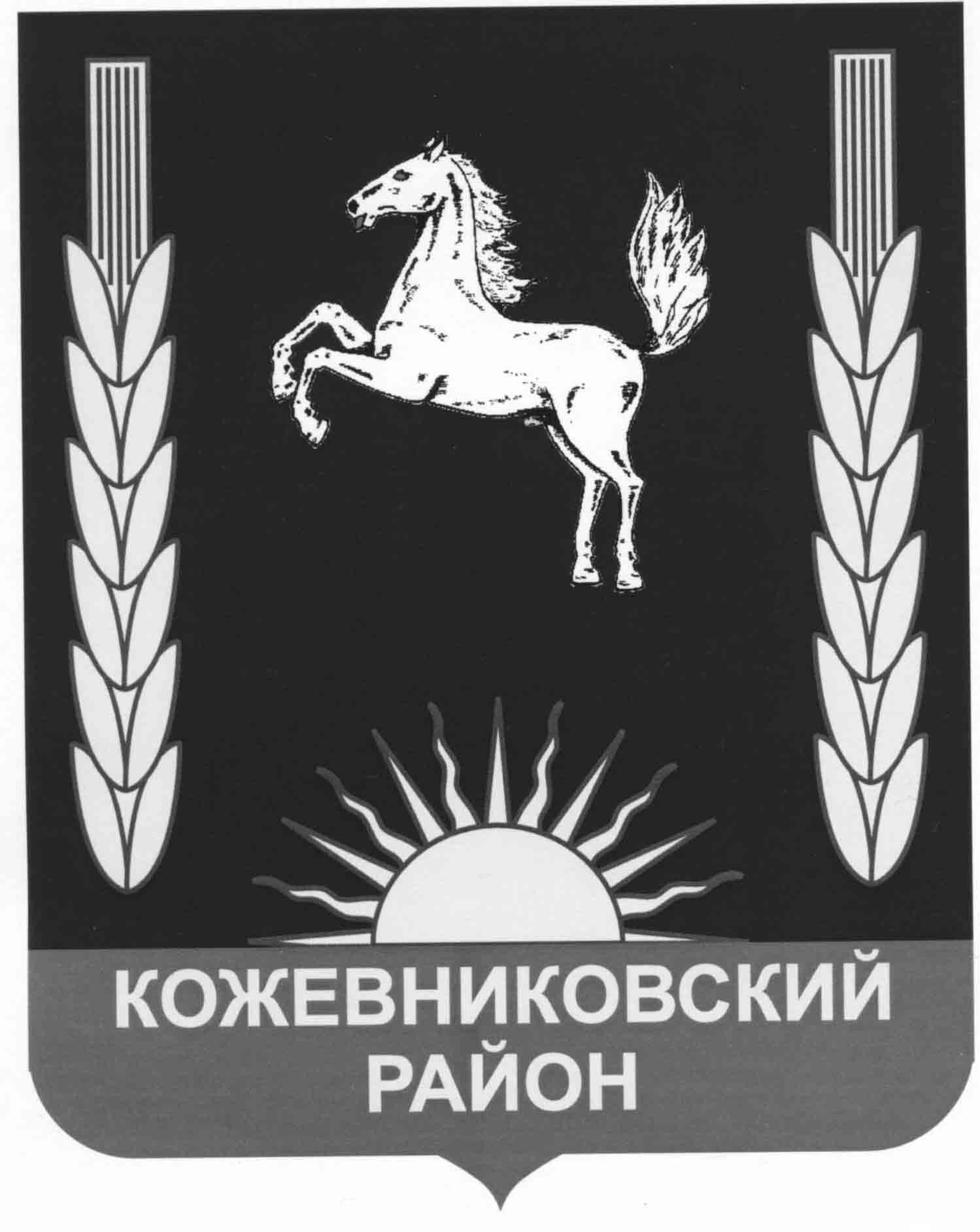 ДУМА  КОЖЕВНИКОВСКОГО  РАЙОНА Решение 29.11.2016                                                                                                                           № 98                                                                      с. Кожевниково   Кожевниковского  района  Томской областиО внесении изменений  в решение Думы Кожевниковского района от 24.12.2015 г. №33 «О бюджете Кожевниковского района на 2016 год»В соответствии с главой 5 Положения «О бюджетном процессе муниципального образования «Кожевниковский район» Дума Кожевниковского района решила:           Внести  в решение Думы Кожевниковского района от 24.12.2015 г. № 33 «О бюджете  Кожевниковского района на 2016 год» следующие изменения:     1. Пункт 1 решения изложить в новой редакции:           «1) прогнозируемый общий объем доходов районного бюджета в сумме 643 257,111 тыс. рублей, в том числе налоговые и неналоговые доходы в сумме            91 230,586 тыс. рублей согласно приложению 1, безвозмездные поступления в сумме 552 026,525 тыс. рублей;           2) общий объем расходов районного бюджета в сумме 683 031,287 тыс. рублей;           3) прогнозируемый дефицит районного бюджета в сумме 39 774,176 тыс. рублей».           2. В подпункте 8 пункта 4 решения слова  «в сумме 51 934,756 тыс. рублей» заменить словами   « в сумме 59 921,920 тыс. рублей ».             3. В подпункте 9 пункта 4 решения слова «в сумме 13 761,100 тыс. рублей» заменить словами « в сумме 12 615,900 тыс. рублей».           4. В подпункте 10 пункта 4 решения слова «в сумме 35 117,628 тыс. рублей» заменить словами « в сумме 35 003,177 тыс. рублей».           5. В пункте 12 решения слова «в сумме 73 347,535 тыс. рублей» заменить словами « в сумме 71 969,925 тыс. рублей».           6. Пункт 20 решения исключить.           7. Пункт 21 решения считать пунктом 20.          8. Приложения   1; 5; 8;  9; 10; 11; 13; 15; 17    изложить  в следующей редакции:                                                                                                                Приложение  8                                                                                               к решению ДумыКожевниковского района                                                                          от  « 24 » декабря 2015 г. № 33   ПЕРЕЧЕНЬглавных распорядителей средств районного бюджетаАдминистрация Кожевниковского районаДума  Кожевниковского районаУправление финансов Администрации Кожевниковского района Отдел образования Администрации Кожевниковского районаОтдел по культуре, спорту, молодежной политике и связям с общественностью Администрации Кожевниковского районаМуниципальное казенное учреждение «Кожевниковский центр муниципального заказа и проектных работ»                                                                                                    Приложение  15к решению Думы Кожевниковского района		                           от «24» декабря 2015 г.  №  33  Уровень и объемы  софинансирования из районного бюджета при поступлении субсидий и межбюджетных трансфертов из областного бюджета       на 2016 год                                                                                                     Приложение  17к решению Думы Кожевниковского района		                           от «24» декабря 2015 г.  №  33  Перечень объектов капитального строительства муниципальной собственности, софинансирование которых осуществляется за счет средств федерального и областного бюджетов   на 2016 год                                                                                                                       (тыс. руб.)9.   Опубликовать решение в районной газете «Знамя труда» и разместить на официальном сайте органов местного самоуправления     Кожевниковского района http://kog.tomskinvest.ru/.10.  Настоящее решение вступает в силу с даты его официального опубликования.Председатель Думы                                                                                    В.Н. Селихов                            Глава   района                                                                                        А.М. ЕмельяновПриложение 1Приложение 1Приложение 1Приложение 1к Решению Думы  Кожевниковского районак Решению Думы  Кожевниковского районак Решению Думы  Кожевниковского районак Решению Думы  Кожевниковского районаот "24" декабря 2015г. №33от "24" декабря 2015г. №33от "24" декабря 2015г. №33от "24" декабря 2015г. №33Объем налоговых и неналоговых доходовОбъем налоговых и неналоговых доходовОбъем налоговых и неналоговых доходовОбъем налоговых и неналоговых доходов районного бюджета Кожевниковского района  на 2016 год районного бюджета Кожевниковского района  на 2016 год районного бюджета Кожевниковского района  на 2016 год районного бюджета Кожевниковского района  на 2016 годкод администратораКод бюджетной классификацииНаименование показателей(тыс. руб.)1234налоговые доходыналоговые доходыналоговые доходы82 666,660182 1 01 00000 00 0000 110Налоги на прибыль, доходы71 082,6601821 01 02000 01 0000 110 Налог на доходы физических лиц,71 082,660в том числе:       дополнительный норматив по НДФЛ (36,19)50 253,594НДФЛ по нормативу (15 %)20 829,0661001 03 02000 01 0000 110Акцизы по подакцизным товарам (продукции), производимым на территории Российской Федерации1 797,0001821 05 00000 00 0000 110Налоги на совокупный доход8 227,0001821 05 01000 02 0000 110Налог, взимаемый в связи с применением упрощенной системы налогообложения1 570,0001821 05 02000 02 0000 110Единый налог на вмененный доход для отдельных видов деятельности6 599,0001821 05 03000 01 0000 110Единый сельскохозяйственный налог36,0001821 05 04020 02 0000 110Налог, взимаемый в связи с применением патентной системы налогообложения22,0000001 08 00000 00 0000 110Государственная пошлина, сборы1 560,000неналоговые доходыненалоговые доходыненалоговые доходы8 563,9260001 11 00000 00 0000 000Доходы от использования имущества, находящегося в государственной и муниципальной собственности 4 251,839902-9091 11 05013 10 0000 120Доходы, получаемые в виде арендной платы за земельные участки, государственная собственность на которые не разграничена и которые расположены в границах поселений, а также средства от продажи права на заключение договоров аренды указанных земельных участков3 798,0009011 11 05025 05 0000 120Доходы, получаемые в виде арендной платы, а также средства от продажи права на заключение договоров аренды за земли, находящиеся в собственности муниципальных районов (за исключением земельных участков муниципальных бюджетных и автономных учреждений)12,0009011 11 05035 05 0000 120Доходы от сдачи в аренду имущества, находящегося в оперативном управлении органов управления муниципальных районов и созданных ими учреждений (за исключением имущества муниципальных бюджетных и автономных учреждений)387,7329011 11 07015 05 0000 120Доходы от перечисления части прибыли, остающейся после уплаты налогов и иных обязательных платежей муниципальных унитарных предприятий, созданных муниципальными районами54,1070481 12 01000 01 0000 120Плата за негативное воздействие на окружающую среду205,0009011 13 02000 00 0000 130Доходы от компенсации затрат государства897,920901-9081 14 00000 00 0000 000Доходы от продажи материальных и нематериальных активов1 898,2089011 14 02052 05 0000.410Доходы от реализации имущества, находящегося в оперативном управлении учреждений, находящихся в ведении органов управления муниципальных районов (за исключением имущества муниципальных бюджетных и автономных учреждений), в части реализации основных средств по указанному имуществу307,430902-9091.14.06.013.10.0000.430Доходы от продажи земельных участков, государственная собственность на которые не разграничена и которые расположены в границах сельских поселений1 587,7789011.14.06.025.05.0000.430Доходы от продажи земельных участков в собственности муниципальных районов3,0000001 16 00000 00 0000 140Штрафные санкции, возмещение ущерба1 239,0000001 17 05050 05  0000 180Прочие неналоговые доходы бюджетов71,9590001 00 00000 00 0000 000Налоговые и неналоговые доходы91 230,586Приложение 5к решению Думы Кожевниковскогорайонаот "24" декабря 2015 г. №33 Приложение 5к решению Думы Кожевниковскогорайонаот "24" декабря 2015 г. №33 Приложение 5к решению Думы Кожевниковскогорайонаот "24" декабря 2015 г. №33 Приложение 5к решению Думы Кожевниковскогорайонаот "24" декабря 2015 г. №33 Приложение 5к решению Думы Кожевниковскогорайонаот "24" декабря 2015 г. №33 Приложение 5к решению Думы Кожевниковскогорайонаот "24" декабря 2015 г. №33 Приложение 5к решению Думы Кожевниковскогорайонаот "24" декабря 2015 г. №33 Приложение 5к решению Думы Кожевниковскогорайонаот "24" декабря 2015 г. №33 Приложение 5к решению Думы Кожевниковскогорайонаот "24" декабря 2015 г. №33 Приложение 5к решению Думы Кожевниковскогорайонаот "24" декабря 2015 г. №33 Приложение 5к решению Думы Кожевниковскогорайонаот "24" декабря 2015 г. №33 Приложение 5к решению Думы Кожевниковскогорайонаот "24" декабря 2015 г. №33 Приложение 5к решению Думы Кожевниковскогорайонаот "24" декабря 2015 г. №33 Приложение 5к решению Думы Кожевниковскогорайонаот "24" декабря 2015 г. №33 Приложение 5к решению Думы Кожевниковскогорайонаот "24" декабря 2015 г. №33 Приложение 5к решению Думы Кожевниковскогорайонаот "24" декабря 2015 г. №33 Приложение 5к решению Думы Кожевниковскогорайонаот "24" декабря 2015 г. №33 Приложение 5к решению Думы Кожевниковскогорайонаот "24" декабря 2015 г. №33 Приложение 5к решению Думы Кожевниковскогорайонаот "24" декабря 2015 г. №33 Приложение 5к решению Думы Кожевниковскогорайонаот "24" декабря 2015 г. №33 Приложение 5к решению Думы Кожевниковскогорайонаот "24" декабря 2015 г. №33 Приложение 5к решению Думы Кожевниковскогорайонаот "24" декабря 2015 г. №33 Приложение 5к решению Думы Кожевниковскогорайонаот "24" декабря 2015 г. №33 Приложение 5к решению Думы Кожевниковскогорайонаот "24" декабря 2015 г. №33 Приложение 5к решению Думы Кожевниковскогорайонаот "24" декабря 2015 г. №33 Объем безвозмездных поступлений в бюджет Кожевниковского района из областного бюджета и бюджетов поселений в части передаваемых полномочий по решению вопросов местного значения в соответствии с заключенными соглашениями на 2016 год Объем безвозмездных поступлений в бюджет Кожевниковского района из областного бюджета и бюджетов поселений в части передаваемых полномочий по решению вопросов местного значения в соответствии с заключенными соглашениями на 2016 год Объем безвозмездных поступлений в бюджет Кожевниковского района из областного бюджета и бюджетов поселений в части передаваемых полномочий по решению вопросов местного значения в соответствии с заключенными соглашениями на 2016 год Объем безвозмездных поступлений в бюджет Кожевниковского района из областного бюджета и бюджетов поселений в части передаваемых полномочий по решению вопросов местного значения в соответствии с заключенными соглашениями на 2016 год Объем безвозмездных поступлений в бюджет Кожевниковского района из областного бюджета и бюджетов поселений в части передаваемых полномочий по решению вопросов местного значения в соответствии с заключенными соглашениями на 2016 год Объем безвозмездных поступлений в бюджет Кожевниковского района из областного бюджета и бюджетов поселений в части передаваемых полномочий по решению вопросов местного значения в соответствии с заключенными соглашениями на 2016 год Объем безвозмездных поступлений в бюджет Кожевниковского района из областного бюджета и бюджетов поселений в части передаваемых полномочий по решению вопросов местного значения в соответствии с заключенными соглашениями на 2016 год Объем безвозмездных поступлений в бюджет Кожевниковского района из областного бюджета и бюджетов поселений в части передаваемых полномочий по решению вопросов местного значения в соответствии с заключенными соглашениями на 2016 год ( тыс. руб.)( тыс. руб.)код   главного администратораКод бюджетной классификацииКод бюджетной классификацииНаименование показателейКод    цели  Бюджет 
на 2016 годБюджет 
на 2016 годБезвозмездные поступления от других бюджетов бюджетной системы Российской Федерации, кроме бюджетов государственных внебюджетных фондов563 455,494563 455,494Дотации бюджетам муниципальных районов на выравнивание уровня бюджетной обеспеченности88 537,66788 537,6679102 02 01001 05 0000 1512 02 01001 05 0000 151Дотация на выравнивание бюджетной обеспеченности муниципальных районов (городских округов) из областного фонда финансовой поддержки муниципальных районов (городских округов) 88 537,66788 537,667Субвенции бюджету муниципального района317 942,647317 942,6479102 02 03024 05 0000 1512 02 03024 05 0000 151Субвенция на осуществление отдельных государственных полномочий по расчету и предоставлению дотаций бюджетам городских, сельских поселений Томской области за счет средств областного бюджета23 124,00023 124,0009012 02 03007 05 0000 1512 02 03007 05 0000 151Субвенция на осуществление полномочий по составлению (изменению) списков кандидатов в присяжные заседатели федеральных судов общей юрисдикции в Российской Федерации1548,0008,0009012 02 03024 05 0000 1512 02 03024 05 0000 151Субвенция на осуществление отдельных государственных полномочий по  созданию и обеспечению деятельности комиссий по делам  несовершеннолетних и защите их прав 122483,000483,0009012 02 03024 05 0000 1512 02 03024 05 0000 151Субвенция на осуществление отдельных государственных полномочий по регулированию тарифов на перевозки пассажиров и багажа всеми видами общественного транспорта в городском, пригородном и междугородном сообщении (кроме железнодорожного транспорта) по городским, пригородным и междугородным муниципальным маршрутам 12816,00016,0009012 02 03024 05 0000 1512 02 03024 05 0000 151Субвенция на осуществление отдельных государственных полномочий по хранению, комплектованию, учету и использованию архивных документов, относящихся к собственности Томской области13042,00042,0009012 02 03024 05 0000 151 2 02 03024 05 0000 151 Субвенция на осуществление отдельных государственных полномочий по организации и осуществлению деятельности по опеке и попечительству в Томской области 1312 795,0002 795,000в отношении совершеннолетних граждан59,00059,000в отношении несовершеннолетних граждан2 736,0002 736,0009012 02 03024 05 0000 1512 02 03024 05 0000 151Субвенция на осуществление отдельных государственных полномочий по предоставлению,  переоформлению и изъятию горных отводов для разработки месторождений и проявлений общераспространенных полезных ископаемых 1390,8000,8009012 02 03024 05 0000 1512 02 03024 05 0000 151Субвенция на осуществление отдельных государственных полномочий по созданию и обеспечению деятельности административных комиссий в Томской области144432,000432,0009012 02 03024 05 0000 1512 02 03024 05 0000 151Субвенция на осуществление государственных полномочий по регистрации и учету граждан, имеющих право на получение социальных выплат для приобретения жилья в связи с переселением из районов Крайнего Севера и приравненных к ним местностей 0260,5000,5009012 02 03024 05 0000 1512 02 03024 05 0000 151Субвенция на ежемесячную выплату денежных средств опекунам (попечителям) на содержание детей и обеспечение денежными средствами лиц из числа детей-сирот и детей, оставшихся без попечения родителей, находившихся под опекой (попечительством), в приемной семье и продолжающих обучение в муниципальных общеобразовательных организациях1202 670,8002 670,8009012 02 03024 05 0000 1512 02 03024 05 0000 151Субвенция на содержание приемных семей, включающее в себя денежные средства приемным семьям на содержание детей и ежемесячную выплату вознаграждения, причитающегося приемным родителям12118 292,50018 292,5009012 02 03020 05 0000 1512 02 03020 05 0000 151Субвенция на выплату единовременного пособия при всех формах устройства детей, лишенных родительского попечения, в семью156238,100238,100Субвенции на осуществление отдельных государственных полномочий по  поддержке сельскохозяйственного производства, в том числе:74 997,34074 997,340901 на предоставление субсидий на возмещение части процентной ставки по долгосрочным, среднесрочным и краткосрочным кредитам, взятым малыми формами хозяйствования, в том числе:1 192,2381 192,2382 02 03115 05 0000 151 2 02 03115 05 0000 151 федеральный бюджет1471 096,5181 096,5182 02 03024 05 0000 151 2 02 03024 05 0000 151 областной бюджет12795,72095,720901на предоставление субсидий на 1 килограмм реализованного и (или) отгруженного на собственную переработку молока, в том числе:56 366,15256 366,152"Развитие подотрасли животноводства, переработки и реализации продукции животноводства"56 366,15256 366,1522 02 03103 05 0000 1512 02 03103 05 0000 151федеральный бюджет14313 648,34513 648,3452 02 03024 05 0000 1512 02 03024 05 0000 151областной бюджет12342 717,80742 717,8079012 02 03024 05 0000 1512 02 03024 05 0000 151на осуществление управленческих функций органами местного самоуправления1254 025,0004 025,0009012 02 03024 05 0000 1512 02 03024 05 0000 151на поддержку малых форм хозяйствования12613 413,95013 413,9502 02 03119 05 0000 151 2 02 03119 05 0000 151 Субвенция на осуществление государственных полномочий по предоставлению жилых помещений детям-сиротам и детям, оставшимся без попечения родителей, лицам из их числа по договорам найма специализированных жилых помещений6 070,2476 070,247901на содержание работников органов местного самоуправления15,50015,500910на обеспечение жилыми помещениями , в том числе:6 054,7476 054,747федеральный бюджет1171 497,6471 497,647областной бюджет1294 557,1004 557,1009012 02 03121 05 0000 1512 02 03121 05 0000 151Субвенция на проведение Всероссийской сельскохозяйственной переписи в 2016 году016953,100953,100911, 9152 02 03024 05 0000 1512 02 03024 05 0000 151Субвенция на осуществление государственных полномочий по выплате надбавок к должностному окладу педагогическим работникам муниципальных образовательных организаций  004346,000346,0009112 02 03024 05 0000 151 2 02 03024 05 0000 151 Субвенция на обеспечение государственных гарантий реализации прав на получение общедоступного и бесплатного дошкольного, начального общего, основного общего, среднего общего образования в муниципальных общеобразовательных организациях в Томской области, обеспечение дополнительного образования детей в муниципальных общеобразовательных организациях в Томской области 400155 055,100155 055,1009112 02 03024 05 0000 1512 02 03024 05 0000 151Субвенция на обеспечение одеждой, обувью, мягким инвентарем, оборудованием и единовременным денежным пособием детей-сирот и детей, оставшихся без попечения родителей, а также лиц из числа детей-сирот и детей, оставшихся без попечения родителей, - выпускников муниципальных образовательных организаций, находящихся (находившихся) под опекой (попечительством) или в приемных семьях, и выпускников частных общеобразовательных организаций, находящихся (находившихся) под опекой (попечительством), в приемных семьях406570,960570,9609012 02 03024 05 0000 1512 02 03024 05 0000 151Субвенция на осуществление переданных отдельных государственных полномочий по регистрации коллективных договоров11586,30086,3009112 02 03024 05 0000 1512 02 03024 05 0000 151Субвенция на осуществление отдельных государственных полномочий по обеспечению обучающихся с ограниченными возможностями здоровья, проживающих в муниципальных (частных) образовательных организациях, осуществляющих образовательную деятельность по основным общеобразовательным программам, питанием, одеждой, обувью, мягким и жестким инвентарем и обеспечению обучающихся с ограниченными возможностями здоровья, не проживающих в муниципальных (частных) образовательных организациях, осуществляющих образовательную деятельность по основным общеобразовательным программам, бесплатным двухразовым питанием 4136 723,3006 723,3009112 02 03024 05 0000 1512 02 03024 05 0000 151Субвенция на осуществление отдельных государственных полномочий по обеспечению предоставления  бесплатной методической, психолого-педагогической, диагностической и консультативной помощи, в том числе в дошкольных  образовательных организациях и общеобразовательных организациях, если в них созданы соответствующие консультационные центры, родителям (законным представителям) несовершеннолетних обучающихся, обеспечивающих получение детьми дошкольного образования в форме семейного образования 425237,900237,9009112 02 03024 05 0000 1512 02 03024 05 0000 151Субвенция на обеспечение государственных гарантий реализации прав на получение общедоступного и бесплатного дошкольного образования в муниципальных дошкольных образовательных организациях в Томской области 40123 932,20023 932,200Субсидии бюджету муниципального района102 096,627102 096,6279012 02 02999 05 0000 1512 02 02999 05 0000 151Субсидия на организацию отдыха детей в каникулярное время в рамках государственной программы "Детство под защитой"1361 887,3001 887,3009012 02 02009 05 0000 1512 02 02009 05 0000 151Субсидия на софинансирование расходов на создание, развитие и обеспечение деятельности муниципальных бизнес-инкубаторов, предусмотренных в муниципальных программах (подпрограммах) , содержащих мероприятия, направленные на развитие малого и среднего предпринимательства в рамках гос. программы "Развитие предпринимательства в Томской области"134560,000560,000901, 9102 02 02999 05 0000 1512 02 02999 05 0000 151Субсидия на реализацию мероприятий по подготовке объектов коммунального хозяйства к работе в отопительный период на 2016 год1413 505,7003 505,7009012 02 02999 05 0000 1512 02 02999 05 0000 151Субсидия на подготовку документации по планировке и межеванию территорий населенных пунктов Томской области в рамках государственной программы "Обеспечение доступности жилья и улучшения качества жилищных условий населения Томской области на 2016 год"0211 425,0001 425,000901, 9102 02 02999 05 0000 1512 02 02999 05 0000 151Субсидия местным бюджетам Томской области на ремонт автомобильных дорог общего пользования местного значения в рамках государственной программы  "Развитие транспортной системы в Томской области" 50226 865,30026 865,3009112 02 02999 05 0000 1512 02 02999 05 0000 151Субсидия на достижение целевых показателей по плану мероприятий ("дорожной карте") "Изменения в сфере образования в Томской области" в части повышения заработной платы педагогических работников муниципальных организаций дополнительного образования 4224 168,1004 168,1009112 02 02999 05 0000 1512 02 02999 05 0000 151Субсидия на стимулирующие выплаты в муниципальных организациях дополнительного образования Томской области 430193,000193,0009012 02 02077 05 0000 1512 02 02077 05 0000 151Субсидия на создание дополнительных мест во вновь построенных образовательных организациях с использованием механизма государственно-частного партнерства в рамках государственной программы "Развитие образования в Томской области" - приобретение здания для размещения дошкольного образовательного учреждения на 145 мест по адресу: Томская область, Кожевниковский район, с.Кожевниково, ул.Октябрьская, 54 (строительный адрес)14032 178,10032 178,100901ФЦП "Жилище" и Государственная программа "Обеспечение доступности жилья и улучшения качества жилищных условий населения Томской области", в том числе:181,251181,2512 02 02051 05 0000 1512 02 02051 05 0000 151подпрограмма "Обеспечение жильем молодых семей" (федеральный бюджет)16297,90297,9022 02 02999 05 0000 1512 02 02999 05 0000 151основное мероприятие "Улучшение жилищных условий молодых семей Томской области" (областной бюджет)16383,34983,349Государственная программа "Развитие сельского хозяйства и регулируемых рынков в Томской области" 13 337,87813 337,878областной бюджет, из них:7 588,0347 588,034*на софинансирование капитальных вложений в объекты муниципальной собственности, в том числе:1333 769,7003 769,7009012 02 02077 05 0000 1512 02 02077 05 0000 151Реконструкция наружных сетей водопровода по ул. Ленина в с. Старая Ювала Кожевниковского района Томской области448,039448,0399012 02 02077 05 0000 1512 02 02077 05 0000 151Реконструкция сетей водопровода по ул. Лесная в с. Уртам Кожевниковского района Томской области 
с подключением объектов жилого фонда на ул. Зеленой481,141481,1419102 02 02077 05 0000 1512 02 02077 05 0000 151Уличное освещение Староювалинского сельского поселения Кожевниковского района Томской области с применением энергосберегающих технологий. Реконструкция881,100881,1009102 02 02077 05 0000 1512 02 02077 05 0000 151Реконструкция уличного освещения Песочнодубровского сельского поселения Кожевниковского района Томской области с  применением энергосберегающих технологий1 959,4201 959,4209012 02 02999 05 0000 1512 02 02999 05 0000 151* субсидии на улучшение жилищных условий граждан, проживающих в сельской местности, в том числе молодых семей и молодых специалистов 3 818,3343 818,334федеральный бюджет, из них:1325 749,8445 749,844*на софинансирование капитальных вложений в объекты муниципальной собственности, в том числе:2 168,0832 168,0839012 02 02077 05 0000 1512 02 02077 05 0000 151Реконструкция наружных сетей водопровода по ул. Ленина в с. Старая Ювала Кожевниковского района Томской области1 045,4221 045,4229012 02 02077 05 0000 1512 02 02077 05 0000 151Реконструкция сетей водопровода по ул. Лесная в с. Уртам Кожевниковского района Томской области 
с подключением объектов жилого фонда на ул. Зеленой1 122,6611 122,6619012 02 02051 05 0000 1512 02 02051 05 0000 151* субсидии на улучшение жилищных условий граждан, проживающих в сельской местности, в том числе молодых семей и молодых специалистов 3 581,7613 581,7619012 02 02009 05 0000 1512 02 02009 05 0000 151Субсидия на государственную поддержку малого и среднего предпринимательства, включая крестьянские (фермерские) хозяйства, в рамках государственной программы "Развитие предпринимательства в Томской области"137798,398798,3989152 02 02999 05 0000 151 2 02 02999 05 0000 151 Субсидиям на оплату труда руководителям и специалистам муниципальных учреждений культуры и искусства, в части выплат надбавок к тарифной ставке (должностному окладу)                      801682,300682,3009152 02 02999 05 0000 1512 02 02999 05 0000 151Субсидия на достижение целевых показателей по плану мероприятий ("дорожной карте") "Изменения в сфере культуры, направленные на повышение её эффективности" в части повышения заработной платы работников культуры муниципальных учреждений культуры80712 130,10012 130,1009152 02 02999 05 0000 1512 02 02999 05 0000 151Субсидия на достижение целевых показателей по плану мероприятий ("дорожная карта") "Изменения в сфере образования в Томской области" в части повышения заработной платы работников муниципальных организаций дополнительного образования Томской области в рамках государственной программы "Развитие культуры и туризма в Томской области"4222 285,1002 285,1009152 02 02999 05 0000 151 2 02 02999 05 0000 151 Субсидия на обеспечение условий для развития физической культуры и массового спорта 8031 505,0001 505,0009152 02 02999 05 0000 1512 02 02999 05 0000 151Субсидия на обеспечение участия спортивных сборных команд муниципальных районов и городских округов Томской области в официальных региональных спортивных, физкультурных мероприятиях, проводимых на территории Томской области, за исключением спортивных сборных команд муниципального образования  "Город Томск", муниципального образования "Городской округ - закрытое административно-территориальное образование Северск Томской области", муниципального образования "Томский район" 80556,00056,000911, 9152 02 02999 05 0000 1512 02 02999 05 0000 151Субсидия на  софинансирование реализации проектов, отобранных по итогам проведения конкурса проектов в рамках реализации государственной программы "Развитие культуры и туризма в Томской области"80963,40063,4009112 02 02999 05 0000 1512 02 02999 05 0000 151Субсидия на создание в общеобразовательных организациях Томской области, расположенных в сельской местности, условий для занятий физической культурой и спортом029274,700274,700Межбюджетные трансферты бюджету муниципального района из областного бюджета37 404,01037 404,0109012 02 04999 05 0000 1512 02 04999 05 0000 151Межбюджетные трансферты на проведение областного ежегодного конкурса на лучшее муниципальное образование Томской области по профилактике правонарушений018100,000100,000Межбюджетные трансферты на комплектование книжных фондов библиотек муниципальных образований, в том числе:109,400109,4009152 02 04025 05 0000 1512 02 04025 05 0000 151федеральный бюджет80226,60026,6009152 02 04999 05 0000 151 2 02 04999 05 0000 151 областной бюджет80482,80082,8009152 02 04041 05 0000 1512 02 04041 05 0000 151Межбюджетные трансферты на проведение мероприятий по подключению общедоступных библиотек Российской Федерации к сети Интернет и развитие системы библиотечного дела с учетом задачи расширения информационных технологий и оцифровки81336,10036,1009152 02 04052 05 0000 1512 02 04052 05 0000 151Прочие межбюджетные трансферты на выплату денежного поощрения лучшим муниципальным учреждениям культуры, находящимся на территориях сельских поселений, и их работникам811100,000100,0009102 02 04999 05 0000 1512 02 04999 05 0000 151Резервные фонды Администрации Томской области, в том числе:201931,466931,466Отдел образования Администрации Кожевниковского района, в т.ч.571,500571,500а) на укрепление материально-технической базы образовательных учреждений511,500511,500б) на приобретение и установку пластиковых окон60,00060,000Отдел по культуре, спорту, молодежной политике и связям с общественностью Администрации Кожевниковского района, в т.ч.340,000340,000а) на укрепление материально-технической базы учреждений культуры и спорта133,010133,010б) на приобретение и установку пластиковых окон27,00027,000в) на приобретение строительных материалов на ремонт кровли здания Староювалинского дома культуры179,990179,990Управление финансов Администрации Кожевниковского района, в т.ч.19,96619,966а) для Уртамского сельского поселения на ремонт участка водопровода по ул. Строительной в с.Уртам19,96619,9669102 02 04999 05 0000 1512 02 04999 05 0000 151Прочие межбюджетные трансферты на оказание помощи в ремонте и (или) переустройстве жилых помещений граждан, не стоящих на учете в качестве нуждающихся в улучшении жилищных условий и не реализовавших свое право на улучшение жилищных условий за счет средств федерального и областного бюджетов в 2009 и последующих годах, из числа: участников и инвалидов Великой Отечественной войны 1941 - 1945 годов; тружеников тыла военных лет; лиц, награжденных знаком "Жителю блокадного Ленинграда"; бывших несовершеннолетних узников концлагерей; вдов погибших (умерших)  участников Великой Отечественной войны 1941 - 1945 годов, не вступивших в повторный брак513150,000150,0009102 02 04999 05 0000 1512 02 04999 05 0000 151Прочие межбюджетные трансферты на исполнение судебных актов по обращению взыскания на средства областного бюджета1191 180,3441 180,3449112 02 04999 05 0000 1512 02 04999 05 0000 151Прочие межбюджетные трансферты на частичную оплату стоимости питания отдельных категорий обучающихся в муниципальных общеобразовательных организациях Томской области, за исключением обучающихся с ограниченными возможностями здоровья  4051 571,0001 571,0009112 02 04999 05 0000 151 2 02 04999 05 0000 151 Прочие межбюджетные трансферты  местным бюджетам на стимулирующие выплаты за высокие результаты и качество выполняемых работ в муниципальных общеобразовательных организациях4046 105,4006 105,4009112 02 04999 05 0000 1512 02 04999 05 0000 151Прочие межбюджетные трансферты на выплату ежемесячной стипендии Губернатора Томской области обучающимся областных государственных и муниципальных  образовательных организаций Томской области, реализующих общеобразовательные программы среднего общего образования 41816,00016,0009112 02 04999 05 0000 1512 02 04999 05 0000 151Прочие межбюджетные трансферты на организацию системы выявления, сопровождения одаренных детей426909,600909,6009112 02 04999 05 0000 1512 02 04999 05 0000 151Прочие межбюджетные трансферты на выплату ежемесячной стипендии Губернатора Томской области молодым учителям областных государственных и муниципальных образовательных организаций Томской области 417469,000469,0009112 02 04999 05 0000 1512 02 04999 05 0000 151Прочие межбюджетные трансферты на выплату стипендии Губернатора Томской области лучшим учителям областных государственных и муниципальных образовательных организаций Томской области 4071 094,0001 094,0009112 02 04999 05 0000 1512 02 04999 05 0000 151Прочие межбюджетные трансферты на достижение целевых показателей по плану мероприятий ("дорожной карте") "Изменения в сфере образования в Томской области" в части повышения заработной платы педагогических работников муниципальных общеобразовательных организаций 42018 225,60018 225,6009112 02 04999 05 0000 1512 02 04999 05 0000 151Прочие межбюджетные трансферты на достижение целевых показателей по плану мероприятий ("дорожной карте") "Изменения в сфере образования в Томской области" в части повышения заработной платы педагогических работников муниципальных дошкольных образовательных  организаций 4213 699,1003 699,1009112 02 04999 05 0000 1512 02 04999 05 0000 151Прочие межбюджетные трансферты на создание в 2016 году условий для поэтапного введения федеральных государственных образовательных стандартов4092 607,0002 607,0009102 02 04999 05 0000 1512 02 04999 05 0000 151Прочие межбюджетные трансферты на премирование победителей областного конкурса в агропромышленном комплексе Томской области806100,000100,000Межбюджетные трансферты бюджету муниципального района из бюджетов поселений17 474,54317 474,543910, 9152 02 04014 05 0000 1512 02 04014 05 0000 151Межбюджетные трансферты на осуществление части полномочий по решению вопросов местного значения в соответствии с заключенными соглашениями17 474,54317 474,543Приложение 9к решению Думы Кожевниковского районаот  24   декабря 2015 г. № 33Приложение 9к решению Думы Кожевниковского районаот  24   декабря 2015 г. № 33Приложение 9к решению Думы Кожевниковского районаот  24   декабря 2015 г. № 33Приложение 9к решению Думы Кожевниковского районаот  24   декабря 2015 г. № 33Приложение 9к решению Думы Кожевниковского районаот  24   декабря 2015 г. № 33Приложение 9к решению Думы Кожевниковского районаот  24   декабря 2015 г. № 33Приложение 9к решению Думы Кожевниковского районаот  24   декабря 2015 г. № 33Приложение 9к решению Думы Кожевниковского районаот  24   декабря 2015 г. № 33Приложение 9к решению Думы Кожевниковского районаот  24   декабря 2015 г. № 33Приложение 9к решению Думы Кожевниковского районаот  24   декабря 2015 г. № 33Приложение 9к решению Думы Кожевниковского районаот  24   декабря 2015 г. № 33Приложение 9к решению Думы Кожевниковского районаот  24   декабря 2015 г. № 33Приложение 9к решению Думы Кожевниковского районаот  24   декабря 2015 г. № 33Приложение 9к решению Думы Кожевниковского районаот  24   декабря 2015 г. № 33Приложение 9к решению Думы Кожевниковского районаот  24   декабря 2015 г. № 33Приложение 9к решению Думы Кожевниковского районаот  24   декабря 2015 г. № 33Приложение 9к решению Думы Кожевниковского районаот  24   декабря 2015 г. № 33Приложение 9к решению Думы Кожевниковского районаот  24   декабря 2015 г. № 33Приложение 9к решению Думы Кожевниковского районаот  24   декабря 2015 г. № 33Приложение 9к решению Думы Кожевниковского районаот  24   декабря 2015 г. № 33Приложение 9к решению Думы Кожевниковского районаот  24   декабря 2015 г. № 33Приложение 9к решению Думы Кожевниковского районаот  24   декабря 2015 г. № 33Приложение 9к решению Думы Кожевниковского районаот  24   декабря 2015 г. № 33Приложение 9к решению Думы Кожевниковского районаот  24   декабря 2015 г. № 33Приложение 9к решению Думы Кожевниковского районаот  24   декабря 2015 г. № 33Приложение 9к решению Думы Кожевниковского районаот  24   декабря 2015 г. № 33Приложение 9к решению Думы Кожевниковского районаот  24   декабря 2015 г. № 33Приложение 9к решению Думы Кожевниковского районаот  24   декабря 2015 г. № 33Приложение 9к решению Думы Кожевниковского районаот  24   декабря 2015 г. № 33Приложение 9к решению Думы Кожевниковского районаот  24   декабря 2015 г. № 33Приложение 9к решению Думы Кожевниковского районаот  24   декабря 2015 г. № 33Приложение 9к решению Думы Кожевниковского районаот  24   декабря 2015 г. № 33Приложение 9к решению Думы Кожевниковского районаот  24   декабря 2015 г. № 33Приложение 9к решению Думы Кожевниковского районаот  24   декабря 2015 г. № 33Приложение 9к решению Думы Кожевниковского районаот  24   декабря 2015 г. № 33Приложение 9к решению Думы Кожевниковского районаот  24   декабря 2015 г. № 33Приложение 9к решению Думы Кожевниковского районаот  24   декабря 2015 г. № 33Приложение 9к решению Думы Кожевниковского районаот  24   декабря 2015 г. № 33Приложение 9к решению Думы Кожевниковского районаот  24   декабря 2015 г. № 33Приложение 9к решению Думы Кожевниковского районаот  24   декабря 2015 г. № 33Приложение 9к решению Думы Кожевниковского районаот  24   декабря 2015 г. № 33Приложение 9к решению Думы Кожевниковского районаот  24   декабря 2015 г. № 33Объем и распределение межбюджетных трансфертов бюджетам сельских поселенийиз районного бюджета на 2016 годОбъем и распределение межбюджетных трансфертов бюджетам сельских поселенийиз районного бюджета на 2016 годОбъем и распределение межбюджетных трансфертов бюджетам сельских поселенийиз районного бюджета на 2016 годОбъем и распределение межбюджетных трансфертов бюджетам сельских поселенийиз районного бюджета на 2016 годОбъем и распределение межбюджетных трансфертов бюджетам сельских поселенийиз районного бюджета на 2016 годОбъем и распределение межбюджетных трансфертов бюджетам сельских поселенийиз районного бюджета на 2016 годОбъем и распределение межбюджетных трансфертов бюджетам сельских поселенийиз районного бюджета на 2016 годОбъем и распределение межбюджетных трансфертов бюджетам сельских поселенийиз районного бюджета на 2016 годОбъем и распределение межбюджетных трансфертов бюджетам сельских поселенийиз районного бюджета на 2016 годОбъем и распределение межбюджетных трансфертов бюджетам сельских поселенийиз районного бюджета на 2016 годОбъем и распределение межбюджетных трансфертов бюджетам сельских поселенийиз районного бюджета на 2016 годОбъем и распределение межбюджетных трансфертов бюджетам сельских поселенийиз районного бюджета на 2016 годОбъем и распределение межбюджетных трансфертов бюджетам сельских поселенийиз районного бюджета на 2016 годОбъем и распределение межбюджетных трансфертов бюджетам сельских поселенийиз районного бюджета на 2016 годОбъем и распределение межбюджетных трансфертов бюджетам сельских поселенийиз районного бюджета на 2016 годОбъем и распределение межбюджетных трансфертов бюджетам сельских поселенийиз районного бюджета на 2016 годОбъем и распределение межбюджетных трансфертов бюджетам сельских поселенийиз районного бюджета на 2016 годОбъем и распределение межбюджетных трансфертов бюджетам сельских поселенийиз районного бюджета на 2016 годОбъем и распределение межбюджетных трансфертов бюджетам сельских поселенийиз районного бюджета на 2016 годОбъем и распределение межбюджетных трансфертов бюджетам сельских поселенийиз районного бюджета на 2016 годОбъем и распределение межбюджетных трансфертов бюджетам сельских поселенийиз районного бюджета на 2016 годОбъем и распределение межбюджетных трансфертов бюджетам сельских поселенийиз районного бюджета на 2016 годОбъем и распределение межбюджетных трансфертов бюджетам сельских поселенийиз районного бюджета на 2016 годОбъем и распределение межбюджетных трансфертов бюджетам сельских поселенийиз районного бюджета на 2016 годОбъем и распределение межбюджетных трансфертов бюджетам сельских поселенийиз районного бюджета на 2016 годОбъем и распределение межбюджетных трансфертов бюджетам сельских поселенийиз районного бюджета на 2016 годОбъем и распределение межбюджетных трансфертов бюджетам сельских поселенийиз районного бюджета на 2016 годОбъем и распределение межбюджетных трансфертов бюджетам сельских поселенийиз районного бюджета на 2016 годОбъем и распределение межбюджетных трансфертов бюджетам сельских поселенийиз районного бюджета на 2016 годОбъем и распределение межбюджетных трансфертов бюджетам сельских поселенийиз районного бюджета на 2016 годОбъем и распределение межбюджетных трансфертов бюджетам сельских поселенийиз районного бюджета на 2016 годОбъем и распределение межбюджетных трансфертов бюджетам сельских поселенийиз районного бюджета на 2016 годОбъем и распределение межбюджетных трансфертов бюджетам сельских поселенийиз районного бюджета на 2016 годОбъем и распределение межбюджетных трансфертов бюджетам сельских поселенийиз районного бюджета на 2016 годОбъем и распределение межбюджетных трансфертов бюджетам сельских поселенийиз районного бюджета на 2016 годОбъем и распределение межбюджетных трансфертов бюджетам сельских поселенийиз районного бюджета на 2016 годОбъем и распределение межбюджетных трансфертов бюджетам сельских поселенийиз районного бюджета на 2016 годОбъем и распределение межбюджетных трансфертов бюджетам сельских поселенийиз районного бюджета на 2016 годОбъем и распределение межбюджетных трансфертов бюджетам сельских поселенийиз районного бюджета на 2016 годОбъем и распределение межбюджетных трансфертов бюджетам сельских поселенийиз районного бюджета на 2016 годОбъем и распределение межбюджетных трансфертов бюджетам сельских поселенийиз районного бюджета на 2016 годОбъем и распределение межбюджетных трансфертов бюджетам сельских поселенийиз районного бюджета на 2016 годОбъем и распределение межбюджетных трансфертов бюджетам сельских поселенийиз районного бюджета на 2016 годОбъем и распределение межбюджетных трансфертов бюджетам сельских поселенийиз районного бюджета на 2016 годОбъем и распределение межбюджетных трансфертов бюджетам сельских поселенийиз районного бюджета на 2016 годОбъем и распределение межбюджетных трансфертов бюджетам сельских поселенийиз районного бюджета на 2016 годОбъем и распределение межбюджетных трансфертов бюджетам сельских поселенийиз районного бюджета на 2016 годОбъем и распределение межбюджетных трансфертов бюджетам сельских поселенийиз районного бюджета на 2016 годОбъем и распределение межбюджетных трансфертов бюджетам сельских поселенийиз районного бюджета на 2016 годОбъем и распределение межбюджетных трансфертов бюджетам сельских поселенийиз районного бюджета на 2016 годОбъем и распределение межбюджетных трансфертов бюджетам сельских поселенийиз районного бюджета на 2016 годОбъем и распределение межбюджетных трансфертов бюджетам сельских поселенийиз районного бюджета на 2016 годОбъем и распределение межбюджетных трансфертов бюджетам сельских поселенийиз районного бюджета на 2016 годОбъем и распределение межбюджетных трансфертов бюджетам сельских поселенийиз районного бюджета на 2016 годОбъем и распределение межбюджетных трансфертов бюджетам сельских поселенийиз районного бюджета на 2016 годОбъем и распределение межбюджетных трансфертов бюджетам сельских поселенийиз районного бюджета на 2016 годОбъем и распределение межбюджетных трансфертов бюджетам сельских поселенийиз районного бюджета на 2016 годОбъем и распределение межбюджетных трансфертов бюджетам сельских поселенийиз районного бюджета на 2016 годОбъем и распределение межбюджетных трансфертов бюджетам сельских поселенийиз районного бюджета на 2016 годОбъем и распределение межбюджетных трансфертов бюджетам сельских поселенийиз районного бюджета на 2016 годОбъем и распределение межбюджетных трансфертов бюджетам сельских поселенийиз районного бюджета на 2016 годОбъем и распределение межбюджетных трансфертов бюджетам сельских поселенийиз районного бюджета на 2016 годОбъем и распределение межбюджетных трансфертов бюджетам сельских поселенийиз районного бюджета на 2016 годОбъем и распределение межбюджетных трансфертов бюджетам сельских поселенийиз районного бюджета на 2016 годОбъем и распределение межбюджетных трансфертов бюджетам сельских поселенийиз районного бюджета на 2016 годОбъем и распределение межбюджетных трансфертов бюджетам сельских поселенийиз районного бюджета на 2016 годОбъем и распределение межбюджетных трансфертов бюджетам сельских поселенийиз районного бюджета на 2016 годОбъем и распределение межбюджетных трансфертов бюджетам сельских поселенийиз районного бюджета на 2016 годОбъем и распределение межбюджетных трансфертов бюджетам сельских поселенийиз районного бюджета на 2016 годОбъем и распределение межбюджетных трансфертов бюджетам сельских поселенийиз районного бюджета на 2016 годОбъем и распределение межбюджетных трансфертов бюджетам сельских поселенийиз районного бюджета на 2016 годОбъем и распределение межбюджетных трансфертов бюджетам сельских поселенийиз районного бюджета на 2016 годОбъем и распределение межбюджетных трансфертов бюджетам сельских поселенийиз районного бюджета на 2016 годОбъем и распределение межбюджетных трансфертов бюджетам сельских поселенийиз районного бюджета на 2016 годОбъем и распределение межбюджетных трансфертов бюджетам сельских поселенийиз районного бюджета на 2016 годОбъем и распределение межбюджетных трансфертов бюджетам сельских поселенийиз районного бюджета на 2016 годОбъем и распределение межбюджетных трансфертов бюджетам сельских поселенийиз районного бюджета на 2016 годОбъем и распределение межбюджетных трансфертов бюджетам сельских поселенийиз районного бюджета на 2016 годОбъем и распределение межбюджетных трансфертов бюджетам сельских поселенийиз районного бюджета на 2016 годОбъем и распределение межбюджетных трансфертов бюджетам сельских поселенийиз районного бюджета на 2016 годОбъем и распределение межбюджетных трансфертов бюджетам сельских поселенийиз районного бюджета на 2016 годОбъем и распределение межбюджетных трансфертов бюджетам сельских поселенийиз районного бюджета на 2016 годОбъем и распределение межбюджетных трансфертов бюджетам сельских поселенийиз районного бюджета на 2016 годОбъем и распределение межбюджетных трансфертов бюджетам сельских поселенийиз районного бюджета на 2016 годОбъем и распределение межбюджетных трансфертов бюджетам сельских поселенийиз районного бюджета на 2016 годОбъем и распределение межбюджетных трансфертов бюджетам сельских поселенийиз районного бюджета на 2016 годОбъем и распределение межбюджетных трансфертов бюджетам сельских поселенийиз районного бюджета на 2016 годОбъем и распределение межбюджетных трансфертов бюджетам сельских поселенийиз районного бюджета на 2016 годОбъем и распределение межбюджетных трансфертов бюджетам сельских поселенийиз районного бюджета на 2016 годОбъем и распределение межбюджетных трансфертов бюджетам сельских поселенийиз районного бюджета на 2016 годОбъем и распределение межбюджетных трансфертов бюджетам сельских поселенийиз районного бюджета на 2016 годОбъем и распределение межбюджетных трансфертов бюджетам сельских поселенийиз районного бюджета на 2016 годОбъем и распределение межбюджетных трансфертов бюджетам сельских поселенийиз районного бюджета на 2016 годОбъем и распределение межбюджетных трансфертов бюджетам сельских поселенийиз районного бюджета на 2016 годОбъем и распределение межбюджетных трансфертов бюджетам сельских поселенийиз районного бюджета на 2016 годОбъем и распределение межбюджетных трансфертов бюджетам сельских поселенийиз районного бюджета на 2016 годОбъем и распределение межбюджетных трансфертов бюджетам сельских поселенийиз районного бюджета на 2016 годОбъем и распределение межбюджетных трансфертов бюджетам сельских поселенийиз районного бюджета на 2016 годОбъем и распределение межбюджетных трансфертов бюджетам сельских поселенийиз районного бюджета на 2016 годОбъем и распределение межбюджетных трансфертов бюджетам сельских поселенийиз районного бюджета на 2016 годОбъем и распределение межбюджетных трансфертов бюджетам сельских поселенийиз районного бюджета на 2016 годОбъем и распределение межбюджетных трансфертов бюджетам сельских поселенийиз районного бюджета на 2016 годОбъем и распределение межбюджетных трансфертов бюджетам сельских поселенийиз районного бюджета на 2016 годОбъем и распределение межбюджетных трансфертов бюджетам сельских поселенийиз районного бюджета на 2016 годОбъем и распределение межбюджетных трансфертов бюджетам сельских поселенийиз районного бюджета на 2016 годОбъем и распределение межбюджетных трансфертов бюджетам сельских поселенийиз районного бюджета на 2016 годОбъем и распределение межбюджетных трансфертов бюджетам сельских поселенийиз районного бюджета на 2016 годОбъем и распределение межбюджетных трансфертов бюджетам сельских поселенийиз районного бюджета на 2016 годОбъем и распределение межбюджетных трансфертов бюджетам сельских поселенийиз районного бюджета на 2016 годОбъем и распределение межбюджетных трансфертов бюджетам сельских поселенийиз районного бюджета на 2016 годОбъем и распределение межбюджетных трансфертов бюджетам сельских поселенийиз районного бюджета на 2016 годОбъем и распределение межбюджетных трансфертов бюджетам сельских поселенийиз районного бюджета на 2016 годОбъем и распределение межбюджетных трансфертов бюджетам сельских поселенийиз районного бюджета на 2016 годОбъем и распределение межбюджетных трансфертов бюджетам сельских поселенийиз районного бюджета на 2016 годОбъем и распределение межбюджетных трансфертов бюджетам сельских поселенийиз районного бюджета на 2016 годОбъем и распределение межбюджетных трансфертов бюджетам сельских поселенийиз районного бюджета на 2016 годОбъем и распределение межбюджетных трансфертов бюджетам сельских поселенийиз районного бюджета на 2016 годОбъем и распределение межбюджетных трансфертов бюджетам сельских поселенийиз районного бюджета на 2016 годОбъем и распределение межбюджетных трансфертов бюджетам сельских поселенийиз районного бюджета на 2016 годОбъем и распределение межбюджетных трансфертов бюджетам сельских поселенийиз районного бюджета на 2016 годОбъем и распределение межбюджетных трансфертов бюджетам сельских поселенийиз районного бюджета на 2016 годОбъем и распределение межбюджетных трансфертов бюджетам сельских поселенийиз районного бюджета на 2016 годОбъем и распределение межбюджетных трансфертов бюджетам сельских поселенийиз районного бюджета на 2016 год(тыс.руб.)(тыс.руб.)(тыс.руб.)(тыс.руб.)(тыс.руб.)                       Наименование СП                                                                          Наименование 
межбюджетных  
трансфертов                           Наименование СП                                                                          Наименование 
межбюджетных  
трансфертов                           Наименование СП                                                                          Наименование 
межбюджетных  
трансфертов                           Наименование СП                                                                          Наименование 
межбюджетных  
трансфертов                           Наименование СП                                                                          Наименование 
межбюджетных  
трансфертов    ВороновскоеВороновскоеВороновскоеКожевниковскоеКожевниковскоеКожевниковскоеКожевниковскоеКожевниковскоеМалиновскоеМалиновскоеМалиновскоеМалиновскоеНовопокровскоеНовопокровскоеНовопокровскоеНовопокровскоеНовопокровскоеПесочнодубровскоеПесочнодубровскоеПесочнодубровскоеСтароювалинскоеСтароювалинскоеСтароювалинскоеСтароювалинскоеСтароювалинскоеУртамскоеУртамскоеУртамскоеУртамскоеУртамскоеУртамскоеЧилинскоеЧилинскоеЧилинскоеЧилинскоеЧилинскоеВсего:Всего:Всего:Всего:Всего:Иные межбюджетные трансферты на капитальные вложения в объекты муниципальной собственности (в рамках подпрограммы"Устойчивое развитие сельских территорий Томской области до 2020 года" государственной программы "Развитие сельского хозяйства и регулируемых рынков в Томской области") Иные межбюджетные трансферты на капитальные вложения в объекты муниципальной собственности (в рамках подпрограммы"Устойчивое развитие сельских территорий Томской области до 2020 года" государственной программы "Развитие сельского хозяйства и регулируемых рынков в Томской области") Иные межбюджетные трансферты на капитальные вложения в объекты муниципальной собственности (в рамках подпрограммы"Устойчивое развитие сельских территорий Томской области до 2020 года" государственной программы "Развитие сельского хозяйства и регулируемых рынков в Томской области") Иные межбюджетные трансферты на капитальные вложения в объекты муниципальной собственности (в рамках подпрограммы"Устойчивое развитие сельских территорий Томской области до 2020 года" государственной программы "Развитие сельского хозяйства и регулируемых рынков в Томской области") Иные межбюджетные трансферты на капитальные вложения в объекты муниципальной собственности (в рамках подпрограммы"Устойчивое развитие сельских территорий Томской области до 2020 года" государственной программы "Развитие сельского хозяйства и регулируемых рынков в Томской области") 8 801,1268 801,1268 801,1268 801,1268 801,1261 959,4201 959,4201 959,420881,100881,100881,100881,100881,1000,0000,0000,0000,0000,0000,00011 641,64611 641,64611 641,64611 641,64611 641,646Иные межбюджетные трансферты на софинансирование капитальных вложений в объекты муниципальной собственности (в рамках подпрограммы"Устойчивое развитие сельских территорий Томской области до 2020 года" государственной программы "Развитие сельского хозяйства и регулируемых рынков в Томской области") Иные межбюджетные трансферты на софинансирование капитальных вложений в объекты муниципальной собственности (в рамках подпрограммы"Устойчивое развитие сельских территорий Томской области до 2020 года" государственной программы "Развитие сельского хозяйства и регулируемых рынков в Томской области") Иные межбюджетные трансферты на софинансирование капитальных вложений в объекты муниципальной собственности (в рамках подпрограммы"Устойчивое развитие сельских территорий Томской области до 2020 года" государственной программы "Развитие сельского хозяйства и регулируемых рынков в Томской области") Иные межбюджетные трансферты на софинансирование капитальных вложений в объекты муниципальной собственности (в рамках подпрограммы"Устойчивое развитие сельских территорий Томской области до 2020 года" государственной программы "Развитие сельского хозяйства и регулируемых рынков в Томской области") Иные межбюджетные трансферты на софинансирование капитальных вложений в объекты муниципальной собственности (в рамках подпрограммы"Устойчивое развитие сельских территорий Томской области до 2020 года" государственной программы "Развитие сельского хозяйства и регулируемых рынков в Томской области") 544,954544,954544,954544,954544,954468,000468,000468,000208,280208,280208,280208,280208,2800,0000,0000,0000,0000,0000,0001 221,2341 221,2341 221,2341 221,2341 221,234Иные межбюджетные трансферты  на приобретение трансформаторной подстанции и сетей электроснабжения в с.КожевниковоИные межбюджетные трансферты  на приобретение трансформаторной подстанции и сетей электроснабжения в с.КожевниковоИные межбюджетные трансферты  на приобретение трансформаторной подстанции и сетей электроснабжения в с.КожевниковоИные межбюджетные трансферты  на приобретение трансформаторной подстанции и сетей электроснабжения в с.КожевниковоИные межбюджетные трансферты  на приобретение трансформаторной подстанции и сетей электроснабжения в с.Кожевниково1 518,0311 518,0311 518,0311 518,0311 518,0311 518,0311 518,0311 518,0311 518,0311 518,031Иные межбюджетные трансферты на софинансирование  приобретения трансформаторной подстанции и сетей электроснабжения в с. Кожевниково Иные межбюджетные трансферты на софинансирование  приобретения трансформаторной подстанции и сетей электроснабжения в с. Кожевниково Иные межбюджетные трансферты на софинансирование  приобретения трансформаторной подстанции и сетей электроснабжения в с. Кожевниково Иные межбюджетные трансферты на софинансирование  приобретения трансформаторной подстанции и сетей электроснабжения в с. Кожевниково Иные межбюджетные трансферты на софинансирование  приобретения трансформаторной подстанции и сетей электроснабжения в с. Кожевниково 277,170277,170277,170277,170277,170277,170277,170277,170277,170277,170Иные межбюджетные трансферты на разработку ПСД объектов кап.строительства муниципальной собственности Иные межбюджетные трансферты на разработку ПСД объектов кап.строительства муниципальной собственности Иные межбюджетные трансферты на разработку ПСД объектов кап.строительства муниципальной собственности Иные межбюджетные трансферты на разработку ПСД объектов кап.строительства муниципальной собственности Иные межбюджетные трансферты на разработку ПСД объектов кап.строительства муниципальной собственности 1 080,0001 080,0001 080,0001 080,0001 080,0001 080,0001 080,0001 080,0001 080,0001 080,000Иные межбюджетные трансферты в  форме дотаций на поддержку мер по обеспечению сбалансированности бюджетов сельских поселенийИные межбюджетные трансферты в  форме дотаций на поддержку мер по обеспечению сбалансированности бюджетов сельских поселенийИные межбюджетные трансферты в  форме дотаций на поддержку мер по обеспечению сбалансированности бюджетов сельских поселенийИные межбюджетные трансферты в  форме дотаций на поддержку мер по обеспечению сбалансированности бюджетов сельских поселенийИные межбюджетные трансферты в  форме дотаций на поддержку мер по обеспечению сбалансированности бюджетов сельских поселений90,50290,50233,99333,99333,99333,99333,993248,215248,215248,215248,215108,510108,510108,510108,510108,51078,07378,07378,07375,69975,69975,69975,69975,69962,55362,55362,55362,55362,55362,55385,92885,92885,92885,92885,928783,473783,473783,473783,473783,473Субвенция на осуществление  полномочий по первичному воинскому учету на территориях, где отсутствуют военные комиссариатыСубвенция на осуществление  полномочий по первичному воинскому учету на территориях, где отсутствуют военные комиссариатыСубвенция на осуществление  полномочий по первичному воинскому учету на территориях, где отсутствуют военные комиссариатыСубвенция на осуществление  полномочий по первичному воинскому учету на территориях, где отсутствуют военные комиссариатыСубвенция на осуществление  полномочий по первичному воинскому учету на территориях, где отсутствуют военные комиссариаты183,800183,8000,0000,0000,0000,0000,00072,70072,70072,70072,70077,60077,60077,60077,60077,60080,90080,90080,900193,800193,800193,800193,800193,80072,70072,70072,70072,70072,70072,700186,000186,000186,000186,000186,000867,500867,500867,500867,500867,500Иные межбюджетные трансферты на оказание помощи в ремонте и (или) переустройстве жилых помещений граждан, не стоящих на учете в качестве нуждающихся в улучшении жилищных условий и не реализовавших свое право на улучшение жилищных условий за счет средств федерального и областного бюджетов в 2009 и последующих годах, из числа: участников и инвалидов Великой Отечественной войны 1941 - 1945 годов; тружеников тыла военных лет; лиц, награжденных знаком "Жителю блокадного Ленинграда"; бывших несовершеннолетних узников концлагерей; вдов погибших (умерших)  участников Великой Отечественной войны 1941 - 1945 годов, не вступивших в повторный бракИные межбюджетные трансферты на оказание помощи в ремонте и (или) переустройстве жилых помещений граждан, не стоящих на учете в качестве нуждающихся в улучшении жилищных условий и не реализовавших свое право на улучшение жилищных условий за счет средств федерального и областного бюджетов в 2009 и последующих годах, из числа: участников и инвалидов Великой Отечественной войны 1941 - 1945 годов; тружеников тыла военных лет; лиц, награжденных знаком "Жителю блокадного Ленинграда"; бывших несовершеннолетних узников концлагерей; вдов погибших (умерших)  участников Великой Отечественной войны 1941 - 1945 годов, не вступивших в повторный бракИные межбюджетные трансферты на оказание помощи в ремонте и (или) переустройстве жилых помещений граждан, не стоящих на учете в качестве нуждающихся в улучшении жилищных условий и не реализовавших свое право на улучшение жилищных условий за счет средств федерального и областного бюджетов в 2009 и последующих годах, из числа: участников и инвалидов Великой Отечественной войны 1941 - 1945 годов; тружеников тыла военных лет; лиц, награжденных знаком "Жителю блокадного Ленинграда"; бывших несовершеннолетних узников концлагерей; вдов погибших (умерших)  участников Великой Отечественной войны 1941 - 1945 годов, не вступивших в повторный бракИные межбюджетные трансферты на оказание помощи в ремонте и (или) переустройстве жилых помещений граждан, не стоящих на учете в качестве нуждающихся в улучшении жилищных условий и не реализовавших свое право на улучшение жилищных условий за счет средств федерального и областного бюджетов в 2009 и последующих годах, из числа: участников и инвалидов Великой Отечественной войны 1941 - 1945 годов; тружеников тыла военных лет; лиц, награжденных знаком "Жителю блокадного Ленинграда"; бывших несовершеннолетних узников концлагерей; вдов погибших (умерших)  участников Великой Отечественной войны 1941 - 1945 годов, не вступивших в повторный бракИные межбюджетные трансферты на оказание помощи в ремонте и (или) переустройстве жилых помещений граждан, не стоящих на учете в качестве нуждающихся в улучшении жилищных условий и не реализовавших свое право на улучшение жилищных условий за счет средств федерального и областного бюджетов в 2009 и последующих годах, из числа: участников и инвалидов Великой Отечественной войны 1941 - 1945 годов; тружеников тыла военных лет; лиц, награжденных знаком "Жителю блокадного Ленинграда"; бывших несовершеннолетних узников концлагерей; вдов погибших (умерших)  участников Великой Отечественной войны 1941 - 1945 годов, не вступивших в повторный брак19,50019,50048,00048,00048,00048,00048,00014,50014,50014,50014,50010,00010,00010,00010,00010,00012,50012,50012,50016,50016,50016,50016,50016,50010,00010,00010,00010,00010,00010,00019,00019,00019,00019,00019,000150,000150,000150,000150,000150,000Иные межбюджетные трансферты на софинансирование расходов на  оказание помощи в ремонте и (или) переустройстве жилых помещений граждан, не стоящих на учете в качестве нуждающихся в улучшении жилищных условий и не реализовавших свое право на улучшение жилищных условий за счет средств федерального и областного бюджетов в 2009 и последующих годах, из числа: участников и инвалидов Великой Отечественной войны 1941 - 1945 годов; тружеников тыла военных лет; лиц, награжденных знаком "Жителю блокадного Ленинграда"; бывших несовершеннолетних узников концлагерей; вдов погибших (умерших)  участников Великой Отечественной войны 1941 - 1945 годов, не вступивших в повторный бракИные межбюджетные трансферты на софинансирование расходов на  оказание помощи в ремонте и (или) переустройстве жилых помещений граждан, не стоящих на учете в качестве нуждающихся в улучшении жилищных условий и не реализовавших свое право на улучшение жилищных условий за счет средств федерального и областного бюджетов в 2009 и последующих годах, из числа: участников и инвалидов Великой Отечественной войны 1941 - 1945 годов; тружеников тыла военных лет; лиц, награжденных знаком "Жителю блокадного Ленинграда"; бывших несовершеннолетних узников концлагерей; вдов погибших (умерших)  участников Великой Отечественной войны 1941 - 1945 годов, не вступивших в повторный бракИные межбюджетные трансферты на софинансирование расходов на  оказание помощи в ремонте и (или) переустройстве жилых помещений граждан, не стоящих на учете в качестве нуждающихся в улучшении жилищных условий и не реализовавших свое право на улучшение жилищных условий за счет средств федерального и областного бюджетов в 2009 и последующих годах, из числа: участников и инвалидов Великой Отечественной войны 1941 - 1945 годов; тружеников тыла военных лет; лиц, награжденных знаком "Жителю блокадного Ленинграда"; бывших несовершеннолетних узников концлагерей; вдов погибших (умерших)  участников Великой Отечественной войны 1941 - 1945 годов, не вступивших в повторный бракИные межбюджетные трансферты на софинансирование расходов на  оказание помощи в ремонте и (или) переустройстве жилых помещений граждан, не стоящих на учете в качестве нуждающихся в улучшении жилищных условий и не реализовавших свое право на улучшение жилищных условий за счет средств федерального и областного бюджетов в 2009 и последующих годах, из числа: участников и инвалидов Великой Отечественной войны 1941 - 1945 годов; тружеников тыла военных лет; лиц, награжденных знаком "Жителю блокадного Ленинграда"; бывших несовершеннолетних узников концлагерей; вдов погибших (умерших)  участников Великой Отечественной войны 1941 - 1945 годов, не вступивших в повторный бракИные межбюджетные трансферты на софинансирование расходов на  оказание помощи в ремонте и (или) переустройстве жилых помещений граждан, не стоящих на учете в качестве нуждающихся в улучшении жилищных условий и не реализовавших свое право на улучшение жилищных условий за счет средств федерального и областного бюджетов в 2009 и последующих годах, из числа: участников и инвалидов Великой Отечественной войны 1941 - 1945 годов; тружеников тыла военных лет; лиц, награжденных знаком "Жителю блокадного Ленинграда"; бывших несовершеннолетних узников концлагерей; вдов погибших (умерших)  участников Великой Отечественной войны 1941 - 1945 годов, не вступивших в повторный брак19,50019,50048,00048,00048,00048,00048,00014,50014,50014,50014,50010,00010,00010,00010,00010,00012,50012,50012,50016,50016,50016,50016,50016,50010,00010,00010,00010,00010,00010,00019,00019,00019,00019,00019,000150,000150,000150,000150,000150,000Иные межбюджетные трансферты на исполнение судебных актов по обращению взыскания на средства областного бюджетаИные межбюджетные трансферты на исполнение судебных актов по обращению взыскания на средства областного бюджетаИные межбюджетные трансферты на исполнение судебных актов по обращению взыскания на средства областного бюджетаИные межбюджетные трансферты на исполнение судебных актов по обращению взыскания на средства областного бюджетаИные межбюджетные трансферты на исполнение судебных актов по обращению взыскания на средства областного бюджета603,339603,3392 081,7222 081,7222 081,7222 081,7222 081,722577,005577,005577,005577,0054 038,3754 038,3754 038,3754 038,3754 038,3754 038,3757 300,4417 300,4417 300,4417 300,4417 300,441Иные межбюджетные трансферты на предоставление жилых помещений детям-сиротам и детям, оставшимся без попечения родителей, лицам из их числа по договорам найма специализированных жилых помещенийИные межбюджетные трансферты на предоставление жилых помещений детям-сиротам и детям, оставшимся без попечения родителей, лицам из их числа по договорам найма специализированных жилых помещенийИные межбюджетные трансферты на предоставление жилых помещений детям-сиротам и детям, оставшимся без попечения родителей, лицам из их числа по договорам найма специализированных жилых помещенийИные межбюджетные трансферты на предоставление жилых помещений детям-сиротам и детям, оставшимся без попечения родителей, лицам из их числа по договорам найма специализированных жилых помещенийИные межбюджетные трансферты на предоставление жилых помещений детям-сиротам и детям, оставшимся без попечения родителей, лицам из их числа по договорам найма специализированных жилых помещений5 037,3745 037,3745 037,3745 037,3745 037,3741 017,3731 017,3731 017,3731 017,3731 017,3736 054,7476 054,7476 054,7476 054,7476 054,747Иные межбюджетные трансферты на ремонт автомобильных дорог общего пользования местного значения в рамках государственной программы  "Развитие транспортной системы в Томской области" Иные межбюджетные трансферты на ремонт автомобильных дорог общего пользования местного значения в рамках государственной программы  "Развитие транспортной системы в Томской области" Иные межбюджетные трансферты на ремонт автомобильных дорог общего пользования местного значения в рамках государственной программы  "Развитие транспортной системы в Томской области" Иные межбюджетные трансферты на ремонт автомобильных дорог общего пользования местного значения в рамках государственной программы  "Развитие транспортной системы в Томской области" Иные межбюджетные трансферты на ремонт автомобильных дорог общего пользования местного значения в рамках государственной программы  "Развитие транспортной системы в Томской области" 7 668,1877 668,1877 668,1877 668,1877 668,1871 215,8921 215,8921 215,8921 215,892851,638851,638851,638851,638851,6381 769,9701 769,9701 769,9701 769,9701 769,9701 528,5921 528,5921 528,5921 528,5921 528,5921 528,5921 599,2281 599,2281 599,2281 599,2281 599,22814 633,50714 633,50714 633,50714 633,50714 633,507Иные межбюджетные трансферты на софинансирование на ремонт автомобильных дорог общего пользования местного значения в рамках государственной программы  "Развитие транспортной системы в Томской области"Иные межбюджетные трансферты на софинансирование на ремонт автомобильных дорог общего пользования местного значения в рамках государственной программы  "Развитие транспортной системы в Томской области"Иные межбюджетные трансферты на софинансирование на ремонт автомобильных дорог общего пользования местного значения в рамках государственной программы  "Развитие транспортной системы в Томской области"Иные межбюджетные трансферты на софинансирование на ремонт автомобильных дорог общего пользования местного значения в рамках государственной программы  "Развитие транспортной системы в Томской области"Иные межбюджетные трансферты на софинансирование на ремонт автомобильных дорог общего пользования местного значения в рамках государственной программы  "Развитие транспортной системы в Томской области"510,506510,506510,506510,506510,506102,825102,825102,825102,82570,28370,28370,28370,28370,28393,53293,53293,53293,53293,532116,304116,304116,304116,304116,304893,450893,450893,450893,450893,450Иные МБТ на премирование победителей  областного конкурса  в АПК ТОИные МБТ на премирование победителей  областного конкурса  в АПК ТОИные МБТ на премирование победителей  областного конкурса  в АПК ТОИные МБТ на премирование победителей  областного конкурса  в АПК ТОИные МБТ на премирование победителей  областного конкурса  в АПК ТО100,000100,000100,000100,000100,000100,000100,000100,000100,000100,000100,000Иные МБТ на подготовку документации по планировке и межеванию территорий  населённых пунктов Томской областиИные МБТ на подготовку документации по планировке и межеванию территорий  населённых пунктов Томской областиИные МБТ на подготовку документации по планировке и межеванию территорий  населённых пунктов Томской областиИные МБТ на подготовку документации по планировке и межеванию территорий  населённых пунктов Томской областиИные МБТ на подготовку документации по планировке и межеванию территорий  населённых пунктов Томской области1 425,0001 425,0001 425,0001 425,0001 425,0001 425,0001 425,0001 425,0001 425,0001 425,000Иные МБТ на софинасирование мероприятий для подготовки документации по планировке и межеванию территорий  населённых пунктов Томской областиИные МБТ на софинасирование мероприятий для подготовки документации по планировке и межеванию территорий  населённых пунктов Томской областиИные МБТ на софинасирование мероприятий для подготовки документации по планировке и межеванию территорий  населённых пунктов Томской областиИные МБТ на софинасирование мероприятий для подготовки документации по планировке и межеванию территорий  населённых пунктов Томской областиИные МБТ на софинасирование мероприятий для подготовки документации по планировке и межеванию территорий  населённых пунктов Томской области75,00075,00075,00075,00075,00075,00075,00075,00075,00075,000Иные МБТ  на подготовку  объектов коммунального хозяйства к работе в отопительной  период на 2016 годИные МБТ  на подготовку  объектов коммунального хозяйства к работе в отопительной  период на 2016 годИные МБТ  на подготовку  объектов коммунального хозяйства к работе в отопительной  период на 2016 годИные МБТ  на подготовку  объектов коммунального хозяйства к работе в отопительной  период на 2016 годИные МБТ  на подготовку  объектов коммунального хозяйства к работе в отопительной  период на 2016 год2 190,3002 190,3002 190,3002 190,3002 190,3002 190,3002 190,3002 190,3002 190,3002 190,300Иные межбюджетные трансферты на софинасирование мероприятий для  подготовки  объектов коммунального хозяйства к работе в отопительной  период на 2016 годИные межбюджетные трансферты на софинасирование мероприятий для  подготовки  объектов коммунального хозяйства к работе в отопительной  период на 2016 годИные межбюджетные трансферты на софинасирование мероприятий для  подготовки  объектов коммунального хозяйства к работе в отопительной  период на 2016 годИные межбюджетные трансферты на софинасирование мероприятий для  подготовки  объектов коммунального хозяйства к работе в отопительной  период на 2016 годИные межбюджетные трансферты на софинасирование мероприятий для  подготовки  объектов коммунального хозяйства к работе в отопительной  период на 2016 год348,900348,900348,900348,900348,900348,900348,900348,900348,900348,900Иные межбюджетные трансферты на организацию сбора и вывоза бытовых отходов и мусора на территориях сельских поселенийИные межбюджетные трансферты на организацию сбора и вывоза бытовых отходов и мусора на территориях сельских поселенийИные межбюджетные трансферты на организацию сбора и вывоза бытовых отходов и мусора на территориях сельских поселенийИные межбюджетные трансферты на организацию сбора и вывоза бытовых отходов и мусора на территориях сельских поселенийИные межбюджетные трансферты на организацию сбора и вывоза бытовых отходов и мусора на территориях сельских поселений98,85098,850160,000160,000160,000160,000160,00064,26964,26964,26964,26980,86080,86080,86080,86080,86070,00070,00070,000106,390106,390106,390106,390106,39042,70042,70042,70042,70042,70042,70093,40093,40093,40093,40093,400716,469716,469716,469716,469716,469Иные межбюджетные трансферты из фонда финансирования непредвиденных расходов Администрации Томской области, в том числе:Иные межбюджетные трансферты из фонда финансирования непредвиденных расходов Администрации Томской области, в том числе:Иные межбюджетные трансферты из фонда финансирования непредвиденных расходов Администрации Томской области, в том числе:Иные межбюджетные трансферты из фонда финансирования непредвиденных расходов Администрации Томской области, в том числе:Иные межбюджетные трансферты из фонда финансирования непредвиденных расходов Администрации Томской области, в том числе:19,96619,96619,96619,96619,96619,96619,96619,96619,96619,96619,966*  на ремонт участка водопровода по ул.Строительной в с.Уртам*  на ремонт участка водопровода по ул.Строительной в с.Уртам*  на ремонт участка водопровода по ул.Строительной в с.Уртам*  на ремонт участка водопровода по ул.Строительной в с.Уртам*  на ремонт участка водопровода по ул.Строительной в с.Уртам19,96619,96619,96619,96619,96619,96619,96619,96619,96619,96619,966Иные межбюджетные трансферты из резервного фонда Администрации Кожевниковского района по ликвидации чрезвычайных ситуаций и последствий стихийных бедствийИные межбюджетные трансферты из резервного фонда Администрации Кожевниковского района по ликвидации чрезвычайных ситуаций и последствий стихийных бедствийИные межбюджетные трансферты из резервного фонда Администрации Кожевниковского района по ликвидации чрезвычайных ситуаций и последствий стихийных бедствийИные межбюджетные трансферты из резервного фонда Администрации Кожевниковского района по ликвидации чрезвычайных ситуаций и последствий стихийных бедствийИные межбюджетные трансферты из резервного фонда Администрации Кожевниковского района по ликвидации чрезвычайных ситуаций и последствий стихийных бедствий30,00030,00030,00030,00030,00025,36725,36725,36725,36725,36725,36755,36755,36755,36755,36755,367Иные межбюджетные трансферты, имеющие целевое назначение, в том числе:Иные межбюджетные трансферты, имеющие целевое назначение, в том числе:Иные межбюджетные трансферты, имеющие целевое назначение, в том числе:Иные межбюджетные трансферты, имеющие целевое назначение, в том числе:Иные межбюджетные трансферты, имеющие целевое назначение, в том числе:36,90036,900633,590633,590633,590633,590633,59099,40099,40099,40099,400100,003100,003100,003100,003100,003105,234105,234105,23478,17878,17878,17878,17878,178549,000549,000549,000549,000549,000549,00093,50093,50093,50093,50093,5001 695,8051 695,8051 695,8051 695,8051 695,805* на проведение досрочных выборов Главы муниципального образования "Кожевниковское сельское поселение"* на проведение досрочных выборов Главы муниципального образования "Кожевниковское сельское поселение"* на проведение досрочных выборов Главы муниципального образования "Кожевниковское сельское поселение"* на проведение досрочных выборов Главы муниципального образования "Кожевниковское сельское поселение"* на проведение досрочных выборов Главы муниципального образования "Кожевниковское сельское поселение"0,0000,00080,00080,00080,00080,00080,0000,0000,0000,0000,0000,0000,0000,0000,0000,0000,0000,0000,0000,0000,0000,0000,0000,0000,0000,0000,0000,0000,0000,0000,0000,0000,0000,0000,00080,00080,00080,00080,00080,000* на организацию и проведение мероприятий, посвященных событиям на Чернобыльской АЭС* на организацию и проведение мероприятий, посвященных событиям на Чернобыльской АЭС* на организацию и проведение мероприятий, посвященных событиям на Чернобыльской АЭС* на организацию и проведение мероприятий, посвященных событиям на Чернобыльской АЭС* на организацию и проведение мероприятий, посвященных событиям на Чернобыльской АЭС13,00013,00013,00013,00013,00013,00013,00013,00013,00013,000*на проведение творческих отчетов сельских поселений *на проведение творческих отчетов сельских поселений *на проведение творческих отчетов сельских поселений *на проведение творческих отчетов сельских поселений *на проведение творческих отчетов сельских поселений 22,00022,0005,0005,0005,0005,0005,00072,00072,00072,00072,00010,00010,00010,00010,00010,00045,00045,00045,00032,00032,00032,00032,00032,00067,00067,00067,00067,00067,00067,00030,00030,00030,00030,00030,000283,000283,000283,000283,000283,000*на проведение  ярмарок  сельских поселений на творческих отчетах*на проведение  ярмарок  сельских поселений на творческих отчетах*на проведение  ярмарок  сельских поселений на творческих отчетах*на проведение  ярмарок  сельских поселений на творческих отчетах*на проведение  ярмарок  сельских поселений на творческих отчетах11,00011,0007,0007,0007,0007,0007,00015,00015,00015,00015,00015,00015,0007,0007,0007,0007,0007,00040,00040,00040,00040,00040,000*на проведение кадастровых работ в целях формирования и предоставления земельного участка*на проведение кадастровых работ в целях формирования и предоставления земельного участка*на проведение кадастровых работ в целях формирования и предоставления земельного участка*на проведение кадастровых работ в целях формирования и предоставления земельного участка*на проведение кадастровых работ в целях формирования и предоставления земельного участка6,0006,0006,0006,0006,0004,8944,8944,89423,50023,50023,50023,50023,50023,50034,39434,39434,39434,39434,394* на оплату осужденному по отбыванию исправительных работ* на оплату осужденному по отбыванию исправительных работ* на оплату осужденному по отбыванию исправительных работ* на оплату осужденному по отбыванию исправительных работ* на оплату осужденному по отбыванию исправительных работ66,00366,00366,00366,00366,00366,00366,00366,00366,00366,003* на подготовку  проекта планировки территории с целью дальнейшего получения гос.экспертизы ПСД по объекту  "Реконструкция наружных сетей водопровода  в с.Базой"* на подготовку  проекта планировки территории с целью дальнейшего получения гос.экспертизы ПСД по объекту  "Реконструкция наружных сетей водопровода  в с.Базой"* на подготовку  проекта планировки территории с целью дальнейшего получения гос.экспертизы ПСД по объекту  "Реконструкция наружных сетей водопровода  в с.Базой"* на подготовку  проекта планировки территории с целью дальнейшего получения гос.экспертизы ПСД по объекту  "Реконструкция наружных сетей водопровода  в с.Базой"* на подготовку  проекта планировки территории с целью дальнейшего получения гос.экспертизы ПСД по объекту  "Реконструкция наружных сетей водопровода  в с.Базой"50,00050,00050,00050,00050,00050,00050,00050,00050,00050,000* на выполнение работ по прокладке минерализованных полос от пожара* на выполнение работ по прокладке минерализованных полос от пожара* на выполнение работ по прокладке минерализованных полос от пожара* на выполнение работ по прокладке минерализованных полос от пожара* на выполнение работ по прокладке минерализованных полос от пожара10,00010,00010,00010,00010,00010,00010,00010,00010,00010,000* на оплату услуг  по обучению работников в сфере закупок* на оплату услуг  по обучению работников в сфере закупок* на оплату услуг  по обучению работников в сфере закупок* на оплату услуг  по обучению работников в сфере закупок* на оплату услуг  по обучению работников в сфере закупок4,0004,0004,0004,0004,0004,0004,0004,0004,0008,0008,0008,0008,0008,0004,0004,0004,0004,0004,0004,0004,0004,0004,0004,0004,0004,0004,0004,0004,0004,00028,00028,00028,00028,00028,000* на ремонт бульдозера ДЗ-170 Б (для работы на полигоне твердых бытовых отходов)* на ремонт бульдозера ДЗ-170 Б (для работы на полигоне твердых бытовых отходов)* на ремонт бульдозера ДЗ-170 Б (для работы на полигоне твердых бытовых отходов)* на ремонт бульдозера ДЗ-170 Б (для работы на полигоне твердых бытовых отходов)* на ремонт бульдозера ДЗ-170 Б (для работы на полигоне твердых бытовых отходов)100,000100,000100,000100,000100,000100,000100,000100,000100,000100,000* на капитальный ремонт водопроводного колодца по адресу с.Песочнодубровка, ул. Советская,1* на капитальный ремонт водопроводного колодца по адресу с.Песочнодубровка, ул. Советская,1* на капитальный ремонт водопроводного колодца по адресу с.Песочнодубровка, ул. Советская,1* на капитальный ремонт водопроводного колодца по адресу с.Песочнодубровка, ул. Советская,1* на капитальный ремонт водопроводного колодца по адресу с.Песочнодубровка, ул. Советская,153,94053,94053,94053,94053,94053,94053,94053,940* на  оплату  по договору за проведение работ по формированию и направлению в суд материалов по невостребованным земельным долям * на  оплату  по договору за проведение работ по формированию и направлению в суд материалов по невостребованным земельным долям * на  оплату  по договору за проведение работ по формированию и направлению в суд материалов по невостребованным земельным долям * на  оплату  по договору за проведение работ по формированию и направлению в суд материалов по невостребованным земельным долям * на  оплату  по договору за проведение работ по формированию и направлению в суд материалов по невостребованным земельным долям 18,00018,00018,00018,00013,87813,87813,87813,87813,87831,87831,87831,87831,87831,878 * на проведение независимой экспертизы тарифа на тепловую энергию, предоставляемую ООО "Служба тепловой энергии" * на проведение независимой экспертизы тарифа на тепловую энергию, предоставляемую ООО "Служба тепловой энергии" * на проведение независимой экспертизы тарифа на тепловую энергию, предоставляемую ООО "Служба тепловой энергии" * на проведение независимой экспертизы тарифа на тепловую энергию, предоставляемую ООО "Служба тепловой энергии" * на проведение независимой экспертизы тарифа на тепловую энергию, предоставляемую ООО "Служба тепловой энергии"83,02383,02383,02383,02383,02383,02383,02383,02383,02383,023*на  разработку ПСД и работы по инженерным изысканиям по объекту "Реконструкция сетей водопровода по улицам Тельмана, Фрунзе, 1-е Мая, Ленина, Пушкина и улице Дзержинского с подключением в магистраль 3-х водонапорных башен и жилого фонда в с. Уртам Кожевниковского района Томской области. Насосная станция II подъема" *на  разработку ПСД и работы по инженерным изысканиям по объекту "Реконструкция сетей водопровода по улицам Тельмана, Фрунзе, 1-е Мая, Ленина, Пушкина и улице Дзержинского с подключением в магистраль 3-х водонапорных башен и жилого фонда в с. Уртам Кожевниковского района Томской области. Насосная станция II подъема" *на  разработку ПСД и работы по инженерным изысканиям по объекту "Реконструкция сетей водопровода по улицам Тельмана, Фрунзе, 1-е Мая, Ленина, Пушкина и улице Дзержинского с подключением в магистраль 3-х водонапорных башен и жилого фонда в с. Уртам Кожевниковского района Томской области. Насосная станция II подъема" *на  разработку ПСД и работы по инженерным изысканиям по объекту "Реконструкция сетей водопровода по улицам Тельмана, Фрунзе, 1-е Мая, Ленина, Пушкина и улице Дзержинского с подключением в магистраль 3-х водонапорных башен и жилого фонда в с. Уртам Кожевниковского района Томской области. Насосная станция II подъема" *на  разработку ПСД и работы по инженерным изысканиям по объекту "Реконструкция сетей водопровода по улицам Тельмана, Фрунзе, 1-е Мая, Ленина, Пушкина и улице Дзержинского с подключением в магистраль 3-х водонапорных башен и жилого фонда в с. Уртам Кожевниковского района Томской области. Насосная станция II подъема" 298,500298,500298,500298,500298,500298,500298,500298,500298,500298,500298,500* на капитальный ремонт водопровода в с.Кожевниково от мастерских МБОУ КСОШ №1 до теплового колодца по ул Титова,3а* на капитальный ремонт водопровода в с.Кожевниково от мастерских МБОУ КСОШ №1 до теплового колодца по ул Титова,3а* на капитальный ремонт водопровода в с.Кожевниково от мастерских МБОУ КСОШ №1 до теплового колодца по ул Титова,3а* на капитальный ремонт водопровода в с.Кожевниково от мастерских МБОУ КСОШ №1 до теплового колодца по ул Титова,3а* на капитальный ремонт водопровода в с.Кожевниково от мастерских МБОУ КСОШ №1 до теплового колодца по ул Титова,3а20,00020,00020,00020,00020,00020,00020,00020,00020,00020,000* на ремонт артезианской скважины в с.Кожевниково ул. Гагарина 14 а* на ремонт артезианской скважины в с.Кожевниково ул. Гагарина 14 а* на ремонт артезианской скважины в с.Кожевниково ул. Гагарина 14 а* на ремонт артезианской скважины в с.Кожевниково ул. Гагарина 14 а* на ремонт артезианской скважины в с.Кожевниково ул. Гагарина 14 а48,18048,18048,18048,18048,18048,18048,18048,18048,18048,180* на оплату услуг по прочистке скважины по ул. Октябрьская* на оплату услуг по прочистке скважины по ул. Октябрьская* на оплату услуг по прочистке скважины по ул. Октябрьская* на оплату услуг по прочистке скважины по ул. Октябрьская* на оплату услуг по прочистке скважины по ул. Октябрьская17,00017,00017,00017,00017,00017,00017,00017,00017,00017,000* на приобретение насоса ЭВЦ6-10-110 Ливны* на приобретение насоса ЭВЦ6-10-110 Ливны* на приобретение насоса ЭВЦ6-10-110 Ливны* на приобретение насоса ЭВЦ6-10-110 Ливны* на приобретение насоса ЭВЦ6-10-110 Ливны36,00036,00036,00036,00036,00036,00036,00036,00036,00036,000* на обустройство водопропускного канала для сброса воды в реку* на обустройство водопропускного канала для сброса воды в реку* на обустройство водопропускного канала для сброса воды в реку* на обустройство водопропускного канала для сброса воды в реку* на обустройство водопропускного канала для сброса воды в реку97,66297,66297,66297,66297,66297,66297,66297,66297,66297,662* на изготовление ПСД для обустройства пешеходного тротуара с проведением инженерных изысканий* на изготовление ПСД для обустройства пешеходного тротуара с проведением инженерных изысканий* на изготовление ПСД для обустройства пешеходного тротуара с проведением инженерных изысканий* на изготовление ПСД для обустройства пешеходного тротуара с проведением инженерных изысканий* на изготовление ПСД для обустройства пешеходного тротуара с проведением инженерных изысканий125,000125,000125,000125,000125,000125,000125,000125,000125,000125,000125,000*  на реконструкцию  Доски почёта в с. Кожевниково*  на реконструкцию  Доски почёта в с. Кожевниково*  на реконструкцию  Доски почёта в с. Кожевниково*  на реконструкцию  Доски почёта в с. Кожевниково*  на реконструкцию  Доски почёта в с. Кожевниково99,82599,82599,82599,82599,82599,82599,82599,82599,82599,825*на награждение победителей по итогам смотра на лучшее оформление и содержание памятников и обелисков*на награждение победителей по итогам смотра на лучшее оформление и содержание памятников и обелисков*на награждение победителей по итогам смотра на лучшее оформление и содержание памятников и обелисков*на награждение победителей по итогам смотра на лучшее оформление и содержание памятников и обелисков*на награждение победителей по итогам смотра на лучшее оформление и содержание памятников и обелисков3,9003,9002,5002,5002,5002,5002,5005,4005,4005,4005,4001,4001,4001,4005,3005,3005,3005,3005,3004,0004,0004,0004,0004,0004,0002,5002,5002,5002,5002,50025,00025,00025,00025,00025,000* на благоустройство детской площадки по ул.Комарова 15 с.Кожевниково* на благоустройство детской площадки по ул.Комарова 15 с.Кожевниково* на благоустройство детской площадки по ул.Комарова 15 с.Кожевниково* на благоустройство детской площадки по ул.Комарова 15 с.Кожевниково* на благоустройство детской площадки по ул.Комарова 15 с.Кожевниково5,4005,4005,4005,4005,4005,4005,4005,4005,4005,400* на награждение по итогам  конкурса "Лучшее сельское поселение МО Кожевниковский район по благоустройству"* на награждение по итогам  конкурса "Лучшее сельское поселение МО Кожевниковский район по благоустройству"* на награждение по итогам  конкурса "Лучшее сельское поселение МО Кожевниковский район по благоустройству"* на награждение по итогам  конкурса "Лучшее сельское поселение МО Кожевниковский район по благоустройству"* на награждение по итогам  конкурса "Лучшее сельское поселение МО Кожевниковский район по благоустройству"22,00022,00022,00022,00022,00016,00016,00016,00016,00016,00012,00012,00012,00012,00012,00012,00050,00050,00050,00050,00050,000ИтогоИтогоИтогоИтогоИтого2 214,7092 214,70934 302,83434 302,83434 302,83434 302,83434 302,8343 014,0323 014,0323 014,0323 014,0323 133,5793 133,5793 133,5793 133,5793 133,5793 043,8173 043,8173 043,8174 286,9954 286,9954 286,9954 286,9954 286,9956 961,5076 961,5076 961,5076 961,5076 961,5076 961,5072 964,4472 964,4472 964,4472 964,4472 964,44759 921,92059 921,92059 921,92059 921,92059 921,920Приложение 10Приложение 10Приложение 10Приложение 10Приложение 10Приложение 10Приложение 10Приложение 10Приложение 10Приложение 10Приложение 10Приложение 10Приложение 10Приложение 10Приложение 10Приложение 10                                      к Решению Думы Кожевниковского района                                      к Решению Думы Кожевниковского района                                      к Решению Думы Кожевниковского района                                      к Решению Думы Кожевниковского района                                      к Решению Думы Кожевниковского района                                      к Решению Думы Кожевниковского района                                      к Решению Думы Кожевниковского района                                      к Решению Думы Кожевниковского района                                      к Решению Думы Кожевниковского района                                      к Решению Думы Кожевниковского района                                      к Решению Думы Кожевниковского района                                      к Решению Думы Кожевниковского района                                      к Решению Думы Кожевниковского района                                      к Решению Думы Кожевниковского района                                      к Решению Думы Кожевниковского района                                      к Решению Думы Кожевниковского района                                      к Решению Думы Кожевниковского района                                      к Решению Думы Кожевниковского района                                      к Решению Думы Кожевниковского района                                      к Решению Думы Кожевниковского района                                      к Решению Думы Кожевниковского района                                      к Решению Думы Кожевниковского района                                      к Решению Думы Кожевниковского района                                      к Решению Думы Кожевниковского района                                      к Решению Думы Кожевниковского района                                      к Решению Думы Кожевниковского района                                      к Решению Думы Кожевниковского района                                      к Решению Думы Кожевниковского района                                                            от «24» декабря 2015 г.  №  33                                                            от «24» декабря 2015 г.  №  33                                                            от «24» декабря 2015 г.  №  33                                                            от «24» декабря 2015 г.  №  33                                                            от «24» декабря 2015 г.  №  33                                                            от «24» декабря 2015 г.  №  33                                                            от «24» декабря 2015 г.  №  33                                                            от «24» декабря 2015 г.  №  33                                                            от «24» декабря 2015 г.  №  33                                                            от «24» декабря 2015 г.  №  33                                                            от «24» декабря 2015 г.  №  33                                                            от «24» декабря 2015 г.  №  33                                                            от «24» декабря 2015 г.  №  33                                                            от «24» декабря 2015 г.  №  33                                                            от «24» декабря 2015 г.  №  33                                                            от «24» декабря 2015 г.  №  33                                                            от «24» декабря 2015 г.  №  33                                                            от «24» декабря 2015 г.  №  33                                                            от «24» декабря 2015 г.  №  33                                                            от «24» декабря 2015 г.  №  33                                                            от «24» декабря 2015 г.  №  33                                                            от «24» декабря 2015 г.  №  33                                                            от «24» декабря 2015 г.  №  33                                                            от «24» декабря 2015 г.  №  33                                                            от «24» декабря 2015 г.  №  33                                                            от «24» декабря 2015 г.  №  33                                                            от «24» декабря 2015 г.  №  33                                                            от «24» декабря 2015 г.  №  33Общий объем бюджетных ассигнований, направляемых на исполнение публичных нормативных обязательств                                                                 на 2016 год Общий объем бюджетных ассигнований, направляемых на исполнение публичных нормативных обязательств                                                                 на 2016 год Общий объем бюджетных ассигнований, направляемых на исполнение публичных нормативных обязательств                                                                 на 2016 год Общий объем бюджетных ассигнований, направляемых на исполнение публичных нормативных обязательств                                                                 на 2016 год Общий объем бюджетных ассигнований, направляемых на исполнение публичных нормативных обязательств                                                                 на 2016 год Общий объем бюджетных ассигнований, направляемых на исполнение публичных нормативных обязательств                                                                 на 2016 год Общий объем бюджетных ассигнований, направляемых на исполнение публичных нормативных обязательств                                                                 на 2016 год Общий объем бюджетных ассигнований, направляемых на исполнение публичных нормативных обязательств                                                                 на 2016 год Общий объем бюджетных ассигнований, направляемых на исполнение публичных нормативных обязательств                                                                 на 2016 год Общий объем бюджетных ассигнований, направляемых на исполнение публичных нормативных обязательств                                                                 на 2016 год Общий объем бюджетных ассигнований, направляемых на исполнение публичных нормативных обязательств                                                                 на 2016 год Общий объем бюджетных ассигнований, направляемых на исполнение публичных нормативных обязательств                                                                 на 2016 год Общий объем бюджетных ассигнований, направляемых на исполнение публичных нормативных обязательств                                                                 на 2016 год Общий объем бюджетных ассигнований, направляемых на исполнение публичных нормативных обязательств                                                                 на 2016 год Общий объем бюджетных ассигнований, направляемых на исполнение публичных нормативных обязательств                                                                 на 2016 год Общий объем бюджетных ассигнований, направляемых на исполнение публичных нормативных обязательств                                                                 на 2016 год Общий объем бюджетных ассигнований, направляемых на исполнение публичных нормативных обязательств                                                                 на 2016 год Общий объем бюджетных ассигнований, направляемых на исполнение публичных нормативных обязательств                                                                 на 2016 год Общий объем бюджетных ассигнований, направляемых на исполнение публичных нормативных обязательств                                                                 на 2016 год Общий объем бюджетных ассигнований, направляемых на исполнение публичных нормативных обязательств                                                                 на 2016 год Общий объем бюджетных ассигнований, направляемых на исполнение публичных нормативных обязательств                                                                 на 2016 год Общий объем бюджетных ассигнований, направляемых на исполнение публичных нормативных обязательств                                                                 на 2016 год Общий объем бюджетных ассигнований, направляемых на исполнение публичных нормативных обязательств                                                                 на 2016 год Общий объем бюджетных ассигнований, направляемых на исполнение публичных нормативных обязательств                                                                 на 2016 год Общий объем бюджетных ассигнований, направляемых на исполнение публичных нормативных обязательств                                                                 на 2016 год Общий объем бюджетных ассигнований, направляемых на исполнение публичных нормативных обязательств                                                                 на 2016 год Общий объем бюджетных ассигнований, направляемых на исполнение публичных нормативных обязательств                                                                 на 2016 год Общий объем бюджетных ассигнований, направляемых на исполнение публичных нормативных обязательств                                                                 на 2016 год Общий объем бюджетных ассигнований, направляемых на исполнение публичных нормативных обязательств                                                                 на 2016 год Общий объем бюджетных ассигнований, направляемых на исполнение публичных нормативных обязательств                                                                 на 2016 год Общий объем бюджетных ассигнований, направляемых на исполнение публичных нормативных обязательств                                                                 на 2016 год Общий объем бюджетных ассигнований, направляемых на исполнение публичных нормативных обязательств                                                                 на 2016 год Общий объем бюджетных ассигнований, направляемых на исполнение публичных нормативных обязательств                                                                 на 2016 год Общий объем бюджетных ассигнований, направляемых на исполнение публичных нормативных обязательств                                                                 на 2016 год Общий объем бюджетных ассигнований, направляемых на исполнение публичных нормативных обязательств                                                                 на 2016 год Общий объем бюджетных ассигнований, направляемых на исполнение публичных нормативных обязательств                                                                 на 2016 год Общий объем бюджетных ассигнований, направляемых на исполнение публичных нормативных обязательств                                                                 на 2016 год Общий объем бюджетных ассигнований, направляемых на исполнение публичных нормативных обязательств                                                                 на 2016 год Общий объем бюджетных ассигнований, направляемых на исполнение публичных нормативных обязательств                                                                 на 2016 год Общий объем бюджетных ассигнований, направляемых на исполнение публичных нормативных обязательств                                                                 на 2016 год Общий объем бюджетных ассигнований, направляемых на исполнение публичных нормативных обязательств                                                                 на 2016 год Общий объем бюджетных ассигнований, направляемых на исполнение публичных нормативных обязательств                                                                 на 2016 год Общий объем бюджетных ассигнований, направляемых на исполнение публичных нормативных обязательств                                                                 на 2016 год Общий объем бюджетных ассигнований, направляемых на исполнение публичных нормативных обязательств                                                                 на 2016 год Общий объем бюджетных ассигнований, направляемых на исполнение публичных нормативных обязательств                                                                 на 2016 год Общий объем бюджетных ассигнований, направляемых на исполнение публичных нормативных обязательств                                                                 на 2016 год Общий объем бюджетных ассигнований, направляемых на исполнение публичных нормативных обязательств                                                                 на 2016 год Общий объем бюджетных ассигнований, направляемых на исполнение публичных нормативных обязательств                                                                 на 2016 год Общий объем бюджетных ассигнований, направляемых на исполнение публичных нормативных обязательств                                                                 на 2016 год (тыс. руб.)(тыс. руб.)(тыс. руб.)(тыс. руб.)(тыс. руб.)(тыс. руб.)(тыс. руб.)(тыс. руб.)Наименование публичного нормативного обязательстваНаименование публичного нормативного обязательстваНаименование публичного нормативного обязательстваНаименование публичного нормативного обязательстваНаименование публичного нормативного обязательстваРеквизиты нормативного правового актаРеквизиты нормативного правового актаРеквизиты нормативного правового актаРеквизиты нормативного правового актаРеквизиты нормативного правового актаРеквизиты нормативного правового актаРеквизиты нормативного правового актаРеквизиты нормативного правового актаРеквизиты нормативного правового актаРеквизиты нормативного правового актаРеквизиты нормативного правового актаРеквизиты нормативного правового актаРеквизиты нормативного правового актаРеквизиты нормативного правового актаРеквизиты нормативного правового актаРеквизиты нормативного правового актаРеквизиты нормативного правового актаРеквизиты нормативного правового актаРеквизиты нормативного правового актаРеквизиты нормативного правового актаРеквизиты нормативного правового актаРеквизиты нормативного правового актаРеквизиты нормативного правового актаРеквизиты нормативного правового актаКод расходов по БК РФКод расходов по БК РФКод расходов по БК РФКод расходов по БК РФКод расходов по БК РФКод расходов по БК РФКод расходов по БК РФКод расходов по БК РФКод расходов по БК РФКод расходов по БК РФКод расходов по БК РФКод расходов по БК РФКод расходов по БК РФКод расходов по БК РФКод расходов по БК РФКод расходов по БК РФСуммаСуммаСуммаСуммаНаименование публичного нормативного обязательстваНаименование публичного нормативного обязательстваНаименование публичного нормативного обязательстваНаименование публичного нормативного обязательстваНаименование публичного нормативного обязательствавидвидвидвидвидвиддатадатадатадатадатаномерномерномерномернаименованиенаименованиенаименованиенаименованиенаименованиенаименованиенаименованиенаименованиенаименованиеКФСРКФСРКФСРКФСРКФСРКФСРКЦСРКЦСРКЦСРКЦСРКВРКВРКВРКВРКВРКВР2016 год2016 год2016 год2016 год1. Перечень публичных нормативных обязательств, исполняемых за счет средств областного бюджета1. Перечень публичных нормативных обязательств, исполняемых за счет средств областного бюджета1. Перечень публичных нормативных обязательств, исполняемых за счет средств областного бюджета1. Перечень публичных нормативных обязательств, исполняемых за счет средств областного бюджета1. Перечень публичных нормативных обязательств, исполняемых за счет средств областного бюджета1. Перечень публичных нормативных обязательств, исполняемых за счет средств областного бюджета1. Перечень публичных нормативных обязательств, исполняемых за счет средств областного бюджета1. Перечень публичных нормативных обязательств, исполняемых за счет средств областного бюджета1. Перечень публичных нормативных обязательств, исполняемых за счет средств областного бюджета1. Перечень публичных нормативных обязательств, исполняемых за счет средств областного бюджета1. Перечень публичных нормативных обязательств, исполняемых за счет средств областного бюджета1. Перечень публичных нормативных обязательств, исполняемых за счет средств областного бюджета1. Перечень публичных нормативных обязательств, исполняемых за счет средств областного бюджета1. Перечень публичных нормативных обязательств, исполняемых за счет средств областного бюджета1. Перечень публичных нормативных обязательств, исполняемых за счет средств областного бюджета1. Перечень публичных нормативных обязательств, исполняемых за счет средств областного бюджета1. Перечень публичных нормативных обязательств, исполняемых за счет средств областного бюджета1. Перечень публичных нормативных обязательств, исполняемых за счет средств областного бюджета1. Перечень публичных нормативных обязательств, исполняемых за счет средств областного бюджета1. Перечень публичных нормативных обязательств, исполняемых за счет средств областного бюджета1. Перечень публичных нормативных обязательств, исполняемых за счет средств областного бюджета1. Перечень публичных нормативных обязательств, исполняемых за счет средств областного бюджета1. Перечень публичных нормативных обязательств, исполняемых за счет средств областного бюджета1. Перечень публичных нормативных обязательств, исполняемых за счет средств областного бюджета1. Перечень публичных нормативных обязательств, исполняемых за счет средств областного бюджета1. Перечень публичных нормативных обязательств, исполняемых за счет средств областного бюджета1. Перечень публичных нормативных обязательств, исполняемых за счет средств областного бюджета1. Перечень публичных нормативных обязательств, исполняемых за счет средств областного бюджета1. Перечень публичных нормативных обязательств, исполняемых за счет средств областного бюджета1. Перечень публичных нормативных обязательств, исполняемых за счет средств областного бюджета1. Перечень публичных нормативных обязательств, исполняемых за счет средств областного бюджета1. Перечень публичных нормативных обязательств, исполняемых за счет средств областного бюджета1. Перечень публичных нормативных обязательств, исполняемых за счет средств областного бюджета1. Перечень публичных нормативных обязательств, исполняемых за счет средств областного бюджета1. Перечень публичных нормативных обязательств, исполняемых за счет средств областного бюджета1. Перечень публичных нормативных обязательств, исполняемых за счет средств областного бюджета1. Перечень публичных нормативных обязательств, исполняемых за счет средств областного бюджета1. Перечень публичных нормативных обязательств, исполняемых за счет средств областного бюджета1. Перечень публичных нормативных обязательств, исполняемых за счет средств областного бюджета1. Перечень публичных нормативных обязательств, исполняемых за счет средств областного бюджета1. Перечень публичных нормативных обязательств, исполняемых за счет средств областного бюджета1. Перечень публичных нормативных обязательств, исполняемых за счет средств областного бюджета1. Перечень публичных нормативных обязательств, исполняемых за счет средств областного бюджета1. Перечень публичных нормативных обязательств, исполняемых за счет средств областного бюджета1. Перечень публичных нормативных обязательств, исполняемых за счет средств областного бюджета1. Перечень публичных нормативных обязательств, исполняемых за счет средств областного бюджета1. Перечень публичных нормативных обязательств, исполняемых за счет средств областного бюджета1. Перечень публичных нормативных обязательств, исполняемых за счет средств областного бюджета1. Перечень публичных нормативных обязательств, исполняемых за счет средств областного бюджета                                                                   Администрация Кожевниковского района (ведомство 901)                                                                   Администрация Кожевниковского района (ведомство 901)                                                                   Администрация Кожевниковского района (ведомство 901)                                                                   Администрация Кожевниковского района (ведомство 901)                                                                   Администрация Кожевниковского района (ведомство 901)                                                                   Администрация Кожевниковского района (ведомство 901)                                                                   Администрация Кожевниковского района (ведомство 901)                                                                   Администрация Кожевниковского района (ведомство 901)                                                                   Администрация Кожевниковского района (ведомство 901)                                                                   Администрация Кожевниковского района (ведомство 901)                                                                   Администрация Кожевниковского района (ведомство 901)                                                                   Администрация Кожевниковского района (ведомство 901)                                                                   Администрация Кожевниковского района (ведомство 901)                                                                   Администрация Кожевниковского района (ведомство 901)                                                                   Администрация Кожевниковского района (ведомство 901)                                                                   Администрация Кожевниковского района (ведомство 901)                                                                   Администрация Кожевниковского района (ведомство 901)                                                                   Администрация Кожевниковского района (ведомство 901)                                                                   Администрация Кожевниковского района (ведомство 901)                                                                   Администрация Кожевниковского района (ведомство 901)                                                                   Администрация Кожевниковского района (ведомство 901)                                                                   Администрация Кожевниковского района (ведомство 901)                                                                   Администрация Кожевниковского района (ведомство 901)                                                                   Администрация Кожевниковского района (ведомство 901)                                                                   Администрация Кожевниковского района (ведомство 901)                                                                   Администрация Кожевниковского района (ведомство 901)                                                                   Администрация Кожевниковского района (ведомство 901)                                                                   Администрация Кожевниковского района (ведомство 901)                                                                   Администрация Кожевниковского района (ведомство 901)                                                                   Администрация Кожевниковского района (ведомство 901)                                                                   Администрация Кожевниковского района (ведомство 901)                                                                   Администрация Кожевниковского района (ведомство 901)                                                                   Администрация Кожевниковского района (ведомство 901)                                                                   Администрация Кожевниковского района (ведомство 901)                                                                   Администрация Кожевниковского района (ведомство 901)                                                                   Администрация Кожевниковского района (ведомство 901)                                                                   Администрация Кожевниковского района (ведомство 901)                                                                   Администрация Кожевниковского района (ведомство 901)                                                                   Администрация Кожевниковского района (ведомство 901)                                                                   Администрация Кожевниковского района (ведомство 901)                                                                   Администрация Кожевниковского района (ведомство 901)                                                                   Администрация Кожевниковского района (ведомство 901)                                                                   Администрация Кожевниковского района (ведомство 901)                                                                   Администрация Кожевниковского района (ведомство 901)                                                                   Администрация Кожевниковского района (ведомство 901)                                                                   Администрация Кожевниковского района (ведомство 901)                                                                   Администрация Кожевниковского района (ведомство 901)                                                                   Администрация Кожевниковского района (ведомство 901)                                                                   Администрация Кожевниковского района (ведомство 901)Ежемесячная выплата денежных средств опекунам (попечителям) на содержание детей и обеспечение денежными средствами лиц из числа детей-сирот и детей, оставшихся без попечения родителей, находившихся под опекой (попечительством), в приемной семье и продолжающих обучение в муниципальных общеобразовательных организацияхЕжемесячная выплата денежных средств опекунам (попечителям) на содержание детей и обеспечение денежными средствами лиц из числа детей-сирот и детей, оставшихся без попечения родителей, находившихся под опекой (попечительством), в приемной семье и продолжающих обучение в муниципальных общеобразовательных организацияхЕжемесячная выплата денежных средств опекунам (попечителям) на содержание детей и обеспечение денежными средствами лиц из числа детей-сирот и детей, оставшихся без попечения родителей, находившихся под опекой (попечительством), в приемной семье и продолжающих обучение в муниципальных общеобразовательных организацияхЕжемесячная выплата денежных средств опекунам (попечителям) на содержание детей и обеспечение денежными средствами лиц из числа детей-сирот и детей, оставшихся без попечения родителей, находившихся под опекой (попечительством), в приемной семье и продолжающих обучение в муниципальных общеобразовательных организацияхЕжемесячная выплата денежных средств опекунам (попечителям) на содержание детей и обеспечение денежными средствами лиц из числа детей-сирот и детей, оставшихся без попечения родителей, находившихся под опекой (попечительством), в приемной семье и продолжающих обучение в муниципальных общеобразовательных организацияхЗакон Томской областиЗакон Томской областиЗакон Томской областиЗакон Томской областиЗакон Томской областиЗакон Томской области15.12.2004 г          15.12.2004 г          15.12.2004 г          15.12.2004 г          15.12.2004 г          246-ОЗ246-ОЗ246-ОЗ246-ОЗ"О наделении органов местного самоуправления отдельными государственными полномочиями в области социальной поддержки в отношении детей-сирот и детей, оставшихся без попечения родителей, а также лиц из числа детей-сирот и детей, оставшихся без попечения родителей""О наделении органов местного самоуправления отдельными государственными полномочиями в области социальной поддержки в отношении детей-сирот и детей, оставшихся без попечения родителей, а также лиц из числа детей-сирот и детей, оставшихся без попечения родителей""О наделении органов местного самоуправления отдельными государственными полномочиями в области социальной поддержки в отношении детей-сирот и детей, оставшихся без попечения родителей, а также лиц из числа детей-сирот и детей, оставшихся без попечения родителей""О наделении органов местного самоуправления отдельными государственными полномочиями в области социальной поддержки в отношении детей-сирот и детей, оставшихся без попечения родителей, а также лиц из числа детей-сирот и детей, оставшихся без попечения родителей""О наделении органов местного самоуправления отдельными государственными полномочиями в области социальной поддержки в отношении детей-сирот и детей, оставшихся без попечения родителей, а также лиц из числа детей-сирот и детей, оставшихся без попечения родителей""О наделении органов местного самоуправления отдельными государственными полномочиями в области социальной поддержки в отношении детей-сирот и детей, оставшихся без попечения родителей, а также лиц из числа детей-сирот и детей, оставшихся без попечения родителей""О наделении органов местного самоуправления отдельными государственными полномочиями в области социальной поддержки в отношении детей-сирот и детей, оставшихся без попечения родителей, а также лиц из числа детей-сирот и детей, оставшихся без попечения родителей""О наделении органов местного самоуправления отдельными государственными полномочиями в области социальной поддержки в отношении детей-сирот и детей, оставшихся без попечения родителей, а также лиц из числа детей-сирот и детей, оставшихся без попечения родителей""О наделении органов местного самоуправления отдельными государственными полномочиями в области социальной поддержки в отношении детей-сирот и детей, оставшихся без попечения родителей, а также лиц из числа детей-сирот и детей, оставшихся без попечения родителей"100410041004100410041004122624076012262407601226240760122624076012262407603133133133133132 670,82 670,82 670,82 670,8Ежемесячные выплаты денежных средств приемным семьям на содержание детей, а также вознаграждения, причитающегося приемным родителямЕжемесячные выплаты денежных средств приемным семьям на содержание детей, а также вознаграждения, причитающегося приемным родителямЕжемесячные выплаты денежных средств приемным семьям на содержание детей, а также вознаграждения, причитающегося приемным родителямЕжемесячные выплаты денежных средств приемным семьям на содержание детей, а также вознаграждения, причитающегося приемным родителямЕжемесячные выплаты денежных средств приемным семьям на содержание детей, а также вознаграждения, причитающегося приемным родителямЗакон Томской областиЗакон Томской областиЗакон Томской областиЗакон Томской областиЗакон Томской областиЗакон Томской области15.12.2004 г15.12.2004 г15.12.2004 г15.12.2004 г15.12.2004 г246-ОЗ246-ОЗ246-ОЗ246-ОЗ"О наделении органов местного самоуправления отдельными государственными полномочиями в области социальной поддержки в отношении детей-сирот и детей, оставшихся без попечения родителей, а также лиц из числа детей-сирот и детей, оставшихся без попечения родителей""О наделении органов местного самоуправления отдельными государственными полномочиями в области социальной поддержки в отношении детей-сирот и детей, оставшихся без попечения родителей, а также лиц из числа детей-сирот и детей, оставшихся без попечения родителей""О наделении органов местного самоуправления отдельными государственными полномочиями в области социальной поддержки в отношении детей-сирот и детей, оставшихся без попечения родителей, а также лиц из числа детей-сирот и детей, оставшихся без попечения родителей""О наделении органов местного самоуправления отдельными государственными полномочиями в области социальной поддержки в отношении детей-сирот и детей, оставшихся без попечения родителей, а также лиц из числа детей-сирот и детей, оставшихся без попечения родителей""О наделении органов местного самоуправления отдельными государственными полномочиями в области социальной поддержки в отношении детей-сирот и детей, оставшихся без попечения родителей, а также лиц из числа детей-сирот и детей, оставшихся без попечения родителей""О наделении органов местного самоуправления отдельными государственными полномочиями в области социальной поддержки в отношении детей-сирот и детей, оставшихся без попечения родителей, а также лиц из числа детей-сирот и детей, оставшихся без попечения родителей""О наделении органов местного самоуправления отдельными государственными полномочиями в области социальной поддержки в отношении детей-сирот и детей, оставшихся без попечения родителей, а также лиц из числа детей-сирот и детей, оставшихся без попечения родителей""О наделении органов местного самоуправления отдельными государственными полномочиями в области социальной поддержки в отношении детей-сирот и детей, оставшихся без попечения родителей, а также лиц из числа детей-сирот и детей, оставшихся без попечения родителей""О наделении органов местного самоуправления отдельными государственными полномочиями в области социальной поддержки в отношении детей-сирот и детей, оставшихся без попечения родителей, а также лиц из числа детей-сирот и детей, оставшихся без попечения родителей"100410041004100410041004122624077012262407701226240770122624077012262407703133133133133139 707,09 707,09 707,09 707,0Выплаты единовременного пособия при всех формах устройства детей, лишенных родительского попечения, в семьюВыплаты единовременного пособия при всех формах устройства детей, лишенных родительского попечения, в семьюВыплаты единовременного пособия при всех формах устройства детей, лишенных родительского попечения, в семьюВыплаты единовременного пособия при всех формах устройства детей, лишенных родительского попечения, в семьюВыплаты единовременного пособия при всех формах устройства детей, лишенных родительского попечения, в семьюЗакон Томской областиЗакон Томской областиЗакон Томской областиЗакон Томской областиЗакон Томской областиЗакон Томской области15.12.2004 г.15.12.2004 г.15.12.2004 г.15.12.2004 г.15.12.2004 г.246-ОЗ246-ОЗ246-ОЗ246-ОЗ"О наделении органов местного самоуправления отдельными государственными полномочиями в области социальной поддержки в отношении детей-сирот и детей, оставшихся без попечения родителей, а также лиц из числа детей-сирот и детей, оставшихся без попечения родителей""О наделении органов местного самоуправления отдельными государственными полномочиями в области социальной поддержки в отношении детей-сирот и детей, оставшихся без попечения родителей, а также лиц из числа детей-сирот и детей, оставшихся без попечения родителей""О наделении органов местного самоуправления отдельными государственными полномочиями в области социальной поддержки в отношении детей-сирот и детей, оставшихся без попечения родителей, а также лиц из числа детей-сирот и детей, оставшихся без попечения родителей""О наделении органов местного самоуправления отдельными государственными полномочиями в области социальной поддержки в отношении детей-сирот и детей, оставшихся без попечения родителей, а также лиц из числа детей-сирот и детей, оставшихся без попечения родителей""О наделении органов местного самоуправления отдельными государственными полномочиями в области социальной поддержки в отношении детей-сирот и детей, оставшихся без попечения родителей, а также лиц из числа детей-сирот и детей, оставшихся без попечения родителей""О наделении органов местного самоуправления отдельными государственными полномочиями в области социальной поддержки в отношении детей-сирот и детей, оставшихся без попечения родителей, а также лиц из числа детей-сирот и детей, оставшихся без попечения родителей""О наделении органов местного самоуправления отдельными государственными полномочиями в области социальной поддержки в отношении детей-сирот и детей, оставшихся без попечения родителей, а также лиц из числа детей-сирот и детей, оставшихся без попечения родителей""О наделении органов местного самоуправления отдельными государственными полномочиями в области социальной поддержки в отношении детей-сирот и детей, оставшихся без попечения родителей, а также лиц из числа детей-сирот и детей, оставшихся без попечения родителей""О наделении органов местного самоуправления отдельными государственными полномочиями в области социальной поддержки в отношении детей-сирот и детей, оставшихся без попечения родителей, а также лиц из числа детей-сирот и детей, оставшихся без попечения родителей"10041004100410041004100412283526001228352600122835260012283526001228352600313313313313313238,1238,1238,1238,1Итого:                                                                                                                                                                                                                                     12 615,9Итого:                                                                                                                                                                                                                                     12 615,9Итого:                                                                                                                                                                                                                                     12 615,9Итого:                                                                                                                                                                                                                                     12 615,9Итого:                                                                                                                                                                                                                                     12 615,9Итого:                                                                                                                                                                                                                                     12 615,9Итого:                                                                                                                                                                                                                                     12 615,9Итого:                                                                                                                                                                                                                                     12 615,9Итого:                                                                                                                                                                                                                                     12 615,9Итого:                                                                                                                                                                                                                                     12 615,9Итого:                                                                                                                                                                                                                                     12 615,9Итого:                                                                                                                                                                                                                                     12 615,9Итого:                                                                                                                                                                                                                                     12 615,9Итого:                                                                                                                                                                                                                                     12 615,9Итого:                                                                                                                                                                                                                                     12 615,9Итого:                                                                                                                                                                                                                                     12 615,9Итого:                                                                                                                                                                                                                                     12 615,9Итого:                                                                                                                                                                                                                                     12 615,9Итого:                                                                                                                                                                                                                                     12 615,9Итого:                                                                                                                                                                                                                                     12 615,9Итого:                                                                                                                                                                                                                                     12 615,9Итого:                                                                                                                                                                                                                                     12 615,9Итого:                                                                                                                                                                                                                                     12 615,9Итого:                                                                                                                                                                                                                                     12 615,9Итого:                                                                                                                                                                                                                                     12 615,9Итого:                                                                                                                                                                                                                                     12 615,9Итого:                                                                                                                                                                                                                                     12 615,9Итого:                                                                                                                                                                                                                                     12 615,9Итого:                                                                                                                                                                                                                                     12 615,9Итого:                                                                                                                                                                                                                                     12 615,9Итого:                                                                                                                                                                                                                                     12 615,9Итого:                                                                                                                                                                                                                                     12 615,9Итого:                                                                                                                                                                                                                                     12 615,9Итого:                                                                                                                                                                                                                                     12 615,9Итого:                                                                                                                                                                                                                                     12 615,9Итого:                                                                                                                                                                                                                                     12 615,9Итого:                                                                                                                                                                                                                                     12 615,9Итого:                                                                                                                                                                                                                                     12 615,9Итого:                                                                                                                                                                                                                                     12 615,9Итого:                                                                                                                                                                                                                                     12 615,9Итого:                                                                                                                                                                                                                                     12 615,9Итого:                                                                                                                                                                                                                                     12 615,9Итого:                                                                                                                                                                                                                                     12 615,9Итого:                                                                                                                                                                                                                                     12 615,9Итого:                                                                                                                                                                                                                                     12 615,9Итого:                                                                                                                                                                                                                                     12 615,9Итого:                                                                                                                                                                                                                                     12 615,9Итого:                                                                                                                                                                                                                                     12 615,9Итого:                                                                                                                                                                                                                                     12 615,9 Приложение 11 Приложение 11 Приложение 11 Приложение 11 Приложение 11 Приложение 11 Приложение 11 Приложение 11 Приложение 11 Приложение 11к решению Думык решению Думык решению Думык решению Думык решению Думык решению Думык решению ДумыКожевниковского районаот "24" декабря 2015 г. № 33Кожевниковского районаот "24" декабря 2015 г. № 33Кожевниковского районаот "24" декабря 2015 г. № 33Кожевниковского районаот "24" декабря 2015 г. № 33Кожевниковского районаот "24" декабря 2015 г. № 33Кожевниковского районаот "24" декабря 2015 г. № 33Кожевниковского районаот "24" декабря 2015 г. № 33Распределение бюджетных ассигнований по разделам, подразделам, целевым статьям, группам и подгруппам видов расходов классификации расходов бюджетов в ведомственной структуре расходов районного бюджета на 2016 годРаспределение бюджетных ассигнований по разделам, подразделам, целевым статьям, группам и подгруппам видов расходов классификации расходов бюджетов в ведомственной структуре расходов районного бюджета на 2016 годРаспределение бюджетных ассигнований по разделам, подразделам, целевым статьям, группам и подгруппам видов расходов классификации расходов бюджетов в ведомственной структуре расходов районного бюджета на 2016 годРаспределение бюджетных ассигнований по разделам, подразделам, целевым статьям, группам и подгруппам видов расходов классификации расходов бюджетов в ведомственной структуре расходов районного бюджета на 2016 годРаспределение бюджетных ассигнований по разделам, подразделам, целевым статьям, группам и подгруппам видов расходов классификации расходов бюджетов в ведомственной структуре расходов районного бюджета на 2016 годРаспределение бюджетных ассигнований по разделам, подразделам, целевым статьям, группам и подгруппам видов расходов классификации расходов бюджетов в ведомственной структуре расходов районного бюджета на 2016 годРаспределение бюджетных ассигнований по разделам, подразделам, целевым статьям, группам и подгруппам видов расходов классификации расходов бюджетов в ведомственной структуре расходов районного бюджета на 2016 годРаспределение бюджетных ассигнований по разделам, подразделам, целевым статьям, группам и подгруппам видов расходов классификации расходов бюджетов в ведомственной структуре расходов районного бюджета на 2016 годРаспределение бюджетных ассигнований по разделам, подразделам, целевым статьям, группам и подгруппам видов расходов классификации расходов бюджетов в ведомственной структуре расходов районного бюджета на 2016 годРаспределение бюджетных ассигнований по разделам, подразделам, целевым статьям, группам и подгруппам видов расходов классификации расходов бюджетов в ведомственной структуре расходов районного бюджета на 2016 годРаспределение бюджетных ассигнований по разделам, подразделам, целевым статьям, группам и подгруппам видов расходов классификации расходов бюджетов в ведомственной структуре расходов районного бюджета на 2016 годРаспределение бюджетных ассигнований по разделам, подразделам, целевым статьям, группам и подгруппам видов расходов классификации расходов бюджетов в ведомственной структуре расходов районного бюджета на 2016 год(тыс. руб.)(тыс. руб.)Наименование КВСРКВСРКФСРКФСРКЦСРКЦСРКЦСРКЦСРКВРАссигнования 2016 годАссигнования 2016 годВСЕГО683 031,287Дума Кожевниковского района9009001 739,648ОБЩЕГОСУДАРСТВЕННЫЕ ВОПРОСЫ90090001001 739,648Функционирование законодательных (представительных) органов государственной власти и представительных органов муниципальных образований90090001031 739,648Руководство и управление в сфере установленных функций органов местного самоуправления90090001030020000000002000000000200000001 739,648Центральный аппарат90090001030020400000002040000000204000001 739,648Расходы на выплаты персоналу в целях обеспечения выполнения функций государственными (муниципальными) органами, казенными учреждениями, органами управления государственными внебюджетными фондами90090001030020400000002040000000204000001001001 548,467Расходы на выплаты персоналу государственных (муниципальных) органов90090001030020400000002040000000204000001201201 548,467Закупка товаров, работ и услуг для обеспечения государственных (муниципальных) нужд9009000103002040000000204000000020400000200200191,181Иные закупки товаров, работ и услуг для обеспечения государственных (муниципальных) нужд9009000103002040000000204000000020400000240240191,181Администрация Кожевниковского района901901202 705,412ОБЩЕГОСУДАРСТВЕННЫЕ ВОПРОСЫ901901010039 175,861Функционирование высшего должностного лица субъекта Российской Федерации и муниципального образования90190101021 432,262Руководство и управление в сфере установленных функций органов местного самоуправления90190101020020000000002000000000200000001 432,262Глава муниципального образования90190101020020300000002030000000203000001 432,262Расходы на выплаты персоналу в целях обеспечения выполнения функций государственными (муниципальными) органами, казенными учреждениями, органами управления государственными внебюджетными фондами90190101020020300000002030000000203000001001001 432,262Расходы на выплаты персоналу государственных (муниципальных) органов90190101020020300000002030000000203000001201201 432,262Функционирование Правительства Российской Федерации, высших исполнительных органов государственной власти субъектов Российской Федерации, местных администраций901901010428 677,084Руководство и управление в сфере установленных функций органов местного самоуправления901901010400200000000020000000002000000024 892,284Центральный аппарат901901010400204000000020400000002040000024 892,284Расходы на выплаты персоналу в целях обеспечения выполнения функций государственными (муниципальными) органами, казенными учреждениями, органами управления государственными внебюджетными фондами901901010400204000000020400000002040000010010020 644,758Расходы на выплаты персоналу государственных (муниципальных) органов901901010400204000000020400000002040000012012020 644,758Закупка товаров, работ и услуг для обеспечения государственных (муниципальных) нужд90190101040020400000002040000000204000002002004 228,526Иные закупки товаров, работ и услуг для обеспечения государственных (муниципальных) нужд90190101040020400000002040000000204000002402404 228,526Иные бюджетные ассигнования901901010400204000000020400000002040000080080019,000Уплата налогов, сборов и иных платежей901901010400204000000020400000002040000085085019,000Государственная программа "Развитие предпринимательства в Томской области"90190101040300000000030000000003000000000,800Подпрограмма "Развитие сферы общераспространенных полезных ископаемых"90190101040320000000032000000003200000000,800Ведомственная целевая программа "Организация предоставления, переоформления и изъятия горных отводов для разработки месторождений и проявлений общераспространенных полезных ископаемых"90190101040326000000032600000003260000000,800Осуществление отдельных государственных полномочий по предоставлению, переоформлению и изъятию горных отводов для разработки месторождений и проявлений общераспространенных полезных ископаемых90190101040326040100032604010003260401000,800Расходы на выплаты персоналу в целях обеспечения выполнения функций государственными (муниципальными) органами, казенными учреждениями, органами управления государственными внебюджетными фондами90190101040326040100032604010003260401001001000,727Расходы на выплаты персоналу государственных (муниципальных) органов90190101040326040100032604010003260401001201200,727Закупка товаров, работ и услуг для обеспечения государственных (муниципальных) нужд90190101040326040100032604010003260401002002000,073Иные закупки товаров, работ и услуг для обеспечения государственных (муниципальных) нужд90190101040326040100032604010003260401002402400,073Государственная программа "Совершенствование механизмов управления экономическим развитием Томской области"901901010404000000000400000000040000000016,000Подпрограмма "Баланс экономических интересов потребителей и поставщиков на регулируемых рынках товаров и услуг"901901010404200000000420000000042000000016,000Ведомственная целевая программа "Реализация в муниципальных образованиях Томской области отдельных государственных полномочий по регулированию тарифов на перевозки пассажиров и багажа всеми видами общественного транспорта в городском, пригородном и междугородном сообщении (кроме железнодорожного транспорта) по городским, пригородным и междугородным муниципальным маршрутам"901901010404261000000426100000042610000016,000Осуществление отдельных государственных полномочий по регулированию тарифов на перевозки пассажиров и багажа всеми видами общественного транспорта в городском, пригородном и междугородном сообщении (кроме железнодорожного транспорта) по городским, пригородным и междугородным муниципальным маршрутам901901010404261401100426140110042614011016,000Расходы на выплаты персоналу в целях обеспечения выполнения функций государственными (муниципальными) органами, казенными учреждениями, органами управления государственными внебюджетными фондами901901010404261401100426140110042614011010010014,182Расходы на выплаты персоналу государственных (муниципальных) органов901901010404261401100426140110042614011012012014,182Закупка товаров, работ и услуг для обеспечения государственных (муниципальных) нужд90190101040426140110042614011004261401102002001,818Иные закупки товаров, работ и услуг для обеспечения государственных (муниципальных) нужд90190101040426140110042614011004261401102402401,818Государственная программа "Развитие культуры и туризма в Томской области"901901010410000000001000000000100000000042,000Подпрограмма "Развитие культуры и архивного дела в Томской области"901901010410100000001010000000101000000042,000Ведомственная целевая программа "Обеспечение предоставления архивных услуг архивными учреждениями Томской области"901901010410163000001016300000101630000042,000Осуществление отдельных государственных полномочий по хранению, комплектованию, учету и использованию архивных документов, относящихся к собственности Томской области901901010410163406401016340640101634064042,000Расходы на выплаты персоналу в целях обеспечения выполнения функций государственными (муниципальными) органами, казенными учреждениями, органами управления государственными внебюджетными фондами901901010410163406401016340640101634064010010037,000Расходы на выплаты персоналу государственных (муниципальных) органов901901010410163406401016340640101634064012012037,000Закупка товаров, работ и услуг для обеспечения государственных (муниципальных) нужд90190101041016340640101634064010163406402002005,000Иные закупки товаров, работ и услуг для обеспечения государственных (муниципальных) нужд90190101041016340640101634064010163406402402405,000Государственная программа "Социальная поддержка населения Томской области"901901010411000000001100000000110000000059,000Подпрограмма "Развитие мер социальной поддержки отдельных категорий граждан"901901010411100000001110000000111000000059,000Ведомственная целевая программа "Исполнение принятых обязательств по социальной поддержке отдельных категорий граждан за счет средств областного бюджета"901901010411160000001116000000111600000059,000Организация и осуществление деятельности по опеке и попечительству в соответствии с Законом Томской области от 28 декабря 2007 года № 298-ОЗ "О наделении органов местного самоуправления отдельными государственными полномочиями по организации и осуществлению деятельности по опеке и попечительству в Томской области"901901010411160407001116040700111604070059,000Расходы на выплаты персоналу в целях обеспечения выполнения функций государственными (муниципальными) органами, казенными учреждениями, органами управления государственными внебюджетными фондами901901010411160407001116040700111604070010010053,100Расходы на выплаты персоналу государственных (муниципальных) органов901901010411160407001116040700111604070012012053,100Закупка товаров, работ и услуг для обеспечения государственных (муниципальных) нужд90190101041116040700111604070011160407002002005,900Иные закупки товаров, работ и услуг для обеспечения государственных (муниципальных) нужд90190101041116040700111604070011160407002402405,900Государственная программа "Детство под защитой"90190101041200000000120000000012000000003 234,500Подпрограмма "Сохранение для ребенка кровной семьи"9019010104121000000012100000001210000000483,000Ведомственная целевая программа "Организация работы по профилактике семейного неблагополучия"9019010104121600000012160000001216000000483,000Осуществление отдельных государственных полномочий по созданию и обеспечению деятельности комиссий по делам несовершеннолетних и защите их прав9019010104121604073012160407301216040730483,000Расходы на выплаты персоналу в целях обеспечения выполнения функций государственными (муниципальными) органами, казенными учреждениями, органами управления государственными внебюджетными фондами9019010104121604073012160407301216040730100100432,000Расходы на выплаты персоналу государственных (муниципальных) органов9019010104121604073012160407301216040730120120432,000Закупка товаров, работ и услуг для обеспечения государственных (муниципальных) нужд901901010412160407301216040730121604073020020051,000Иные закупки товаров, работ и услуг для обеспечения государственных (муниципальных) нужд901901010412160407301216040730121604073024024051,000Подпрограмма "Защита прав детей-сирот"90190101041220000000122000000012200000002 751,500Ведомственная целевая программа "Организация работы по развитию форм жизнеустройства детей-сирот и детей, оставшихся без попечения родителей"90190101041226200000122620000012262000002 736,000Осуществление отдельных государственных полномочий по организации и осуществлению деятельности по опеке и попечительству в Томской области90190101041226240780122624078012262407802 736,000Расходы на выплаты персоналу в целях обеспечения выполнения функций государственными (муниципальными) органами, казенными учреждениями, органами управления государственными внебюджетными фондами90190101041226240780122624078012262407801001002 407,540Расходы на выплаты персоналу государственных (муниципальных) органов90190101041226240780122624078012262407801201202 407,540Закупка товаров, работ и услуг для обеспечения государственных (муниципальных) нужд9019010104122624078012262407801226240780200200328,460Иные закупки товаров, работ и услуг для обеспечения государственных (муниципальных) нужд9019010104122624078012262407801226240780240240328,460Основное мероприятие "Предоставление жилых помещений детям-сиротам и детям, оставшимся без попечения родителей, лицам из их числа по договорам найма специализированных жилых помещений"901901010412280000001228000000122800000015,500Предоставление жилых помещений детям-сиротам и детям, оставшимся без попечения родителей, лицам из их числа по договорам найма специализированных жилых помещений901901010412280R082012280R082012280R082015,500Расходы на выплаты персоналу в целях обеспечения выполнения функций государственными (муниципальными) органами, казенными учреждениями, органами управления государственными внебюджетными фондами901901010412280R082012280R082012280R082010010014,100Расходы на выплаты персоналу государственных (муниципальных) органов901901010412280R082012280R082012280R082012012014,100Закупка товаров, работ и услуг для обеспечения государственных (муниципальных) нужд901901010412280R082012280R082012280R08202002001,400Иные закупки товаров, работ и услуг для обеспечения государственных (муниципальных) нужд901901010412280R082012280R082012280R08202402401,400Государственная программа "Обеспечение доступности жилья и улучшение качества жилищных условий населения Томской области"90190101041300000000130000000013000000000,500Подпрограмма "Оказание государственной поддержки по улучшению жилищных условий отдельных категорий граждан"90190101041320000000132000000013200000000,500Основное мероприятие "Осуществление мероприятий в рамках реализации подпрограммы "Выполнение государственных обязательств по обеспечению жильем категорий граждан, установленных федеральным законодательством" федеральной целевой программы "Жилище" на 2015 - 2020 годы, утвержденной постановлением Правительства РФ от 17.12.2010 № 1050"90190101041328100000132810000013281000000,500Осуществление государственных полномочий по регистрации и учету граждан, имеющих право на получение социальных выплат для приобретения жилья в связи с переселением из районов Крайнего Севера и приравненных к ним местностей90190101041328140820132814082013281408200,500Расходы на выплаты персоналу в целях обеспечения выполнения функций государственными (муниципальными) органами, казенными учреждениями, органами управления государственными внебюджетными фондами90190101041328140820132814082013281408201001000,455Расходы на выплаты персоналу государственных (муниципальных) органов90190101041328140820132814082013281408201201200,455Закупка товаров, работ и услуг для обеспечения государственных (муниципальных) нужд90190101041328140820132814082013281408202002000,045Иные закупки товаров, работ и услуг для обеспечения государственных (муниципальных) нужд90190101041328140820132814082013281408202402400,045Государственная программа "Повышение эффективности регионального и муниципального управления"9019010104230000000023000000002300000000432,000Подпрограмма "Развитие местного самоуправления и муниципальной службы в Томской области"9019010104231000000023100000002310000000432,000Ведомственная целевая программа "Государственная поддержка развития местного самоуправления в Томской области"9019010104231600000023160000002316000000432,000Осуществление отдельных государственных полномочий по созданию и обеспечению деятельности административных комиссий в Томской области9019010104231604094023160409402316040940432,000Расходы на выплаты персоналу в целях обеспечения выполнения функций государственными (муниципальными) органами, казенными учреждениями, органами управления государственными внебюджетными фондами9019010104231604094023160409402316040940100100385,385Расходы на выплаты персоналу государственных (муниципальных) органов9019010104231604094023160409402316040940120120385,385Закупка товаров, работ и услуг для обеспечения государственных (муниципальных) нужд901901010423160409402316040940231604094020020046,615Иные закупки товаров, работ и услуг для обеспечения государственных (муниципальных) нужд901901010423160409402316040940231604094024024046,615Судебная система90190101058,000Непрограммное направление расходов90190101059900000000990000000099000000008,000Осуществление полномочий по составлению (изменению) списков кандидатов в присяжные заседатели федеральных судов общей юрисдикции в Российской Федерации90190101059900051200990005120099000512008,000Закупка товаров, работ и услуг для обеспечения государственных (муниципальных) нужд90190101059900051200990005120099000512002002008,000Иные закупки товаров, работ и услуг для обеспечения государственных (муниципальных) нужд90190101059900051200990005120099000512002402408,000Обеспечение деятельности финансовых, налоговых и таможенных органов и органов финансового (финансово-бюджетного) надзора90190101065 530,195Руководство и управление в сфере установленных функций органов местного самоуправления90190101060020000000002000000000200000005 530,195Центральный аппарат90190101060020400000002040000000204000005 530,195Расходы на выплаты персоналу в целях обеспечения выполнения функций государственными (муниципальными) органами, казенными учреждениями, органами управления государственными внебюджетными фондами90190101060020400000002040000000204000001001005 450,785Расходы на выплаты персоналу государственных (муниципальных) органов90190101060020400000002040000000204000001201205 450,785Закупка товаров, работ и услуг для обеспечения государственных (муниципальных) нужд901901010600204000000020400000002040000020020079,389Иные закупки товаров, работ и услуг для обеспечения государственных (муниципальных) нужд901901010600204000000020400000002040000024024079,389Иные бюджетные ассигнования90190101060020400000002040000000204000008008000,021Уплата налогов, сборов и иных платежей90190101060020400000002040000000204000008508500,021Другие общегосударственные вопросы90190101133 528,320Резервные фонды местных администраций901901011307005000000700500000070050000028,500Резервный фонд финансирования непредвиденных расходов Администрации Кожевниковского района901901011307005010000700501000070050100028,500Закупка товаров, работ и услуг для обеспечения государственных (муниципальных) нужд901901011307005010000700501000070050100020020028,500Иные закупки товаров, работ и услуг для обеспечения государственных (муниципальных) нужд901901011307005010000700501000070050100024024028,500Выполнение других обязательств государства9019010113092030000009203000000920300000247,727Выполнение других обязательств государства9019010113092030000009203000000920300000100,000Закупка товаров, работ и услуг для обеспечения государственных (муниципальных) нужд9019010113092030000009203000000920300000200200100,000Иные закупки товаров, работ и услуг для обеспечения государственных (муниципальных) нужд9019010113092030000009203000000920300000240240100,000Взнос в Ассоциацию муниципальных образований9019010113092031000009203100000920310000147,727Иные бюджетные ассигнования9019010113092031000009203100000920310000800800147,727Уплата налогов, сборов и иных платежей9019010113092031000009203100000920310000850850147,727Государственная программа "Обеспечение безопасности населения  Томской области"9019010113140000000014000000001400000000100,000Подпрограмма "Профилактика правонарушений и наркомании"9019010113142000000014200000001420000000100,000Основное мероприятие "Снижение количества правонарушений"9019010113142820000014282000001428200000100,000Проведение областного ежегодного конкурса на лучшее муниципальное образование Томской области по профилактике правонарушений9019010113142824086014282408601428240860100,000Закупка товаров, работ и услуг для обеспечения государственных (муниципальных) нужд9019010113142824086014282408601428240860200200100,000Иные закупки товаров, работ и услуг для обеспечения государственных (муниципальных) нужд9019010113142824086014282408601428240860240240100,000Программы муниципальных образований90190101137950000000795000000079500000003 152,093МП "Информирование населения о деятельности органов местного самоуправления муниципального образования "Кожевниковский район" на 2014-2018 годы"90190101137950300000795030000079503000002 310,000Закупка товаров, работ и услуг для обеспечения государственных (муниципальных) нужд90190101137950300000795030000079503000002002002 310,000Иные закупки товаров, работ и услуг для обеспечения государственных (муниципальных) нужд90190101137950300000795030000079503000002402402 310,000МП "Повышение эффективности бюджетных расходов Кожевниковского района на 2014-2016 годы"901901011379512000007951200000795120000046,500Закупка товаров, работ и услуг для обеспечения государственных (муниципальных) нужд901901011379512000007951200000795120000020020046,500Иные закупки товаров, работ и услуг для обеспечения государственных (муниципальных) нужд901901011379512000007951200000795120000024024046,500ВЦП "Информационное и техническое обслуживание процесса реформирования муниципальных финансов"9019010113795130000079513000007951300000192,000Закупка товаров, работ и услуг для обеспечения государственных (муниципальных) нужд9019010113795130000079513000007951300000200200192,000Иные закупки товаров, работ и услуг для обеспечения государственных (муниципальных) нужд9019010113795130000079513000007951300000240240192,000ВЦП "Владение, пользование и распоряжение имуществом, находящимся в собственности Кожевниковского района (земельные ресурсы), распоряжение земельными участками, государственная собственность на которые не разграничена"901901011379514000007951400000795140000064,450Закупка товаров, работ и услуг для обеспечения государственных (муниципальных) нужд901901011379514000007951400000795140000020020064,450Иные закупки товаров, работ и услуг для обеспечения государственных (муниципальных) нужд901901011379514000007951400000795140000024024064,450ВЦП "Владение, пользование и распоряжение муниципальным имуществом"9019010113795150000079515000007951500000189,923Закупка товаров, работ и услуг для обеспечения государственных (муниципальных) нужд9019010113795150000079515000007951500000200200130,357Иные закупки товаров, работ и услуг для обеспечения государственных (муниципальных) нужд9019010113795150000079515000007951500000240240130,357Иные бюджетные ассигнования901901011379515000007951500000795150000080080059,566Уплата налогов, сборов и иных платежей901901011379515000007951500000795150000085085059,566ВЦП "Приватизация муниципального имущества"901901011379516000007951600000795160000049,520Закупка товаров, работ и услуг для обеспечения государственных (муниципальных) нужд90190101137951600000795160000079516000002002007,000Иные закупки товаров, работ и услуг для обеспечения государственных (муниципальных) нужд90190101137951600000795160000079516000002402407,000Иные бюджетные ассигнования901901011379516000007951600000795160000080080042,520Уплата налогов, сборов и иных платежей901901011379516000007951600000795160000085085042,520ВЦП "Автоматизированный учет муниципального имущества"9019010113795170000079517000007951700000164,400Закупка товаров, работ и услуг для обеспечения государственных (муниципальных) нужд9019010113795170000079517000007951700000200200164,400Иные закупки товаров, работ и услуг для обеспечения государственных (муниципальных) нужд9019010113795170000079517000007951700000240240164,400МП "Улучшение условий охраны труда в Кожевниковском районе на 2014-2016 годы"901901011379524000007952400000795240000056,700Закупка товаров, работ и услуг для обеспечения государственных (муниципальных) нужд901901011379524000007952400000795240000020020056,700Иные закупки товаров, работ и услуг для обеспечения государственных (муниципальных) нужд901901011379524000007952400000795240000024024056,700МП "Развитие муниципальной службы в Администрации Кожевниковского района на 2015-2017 годы"901901011379525000007952500000795250000078,600Закупка товаров, работ и услуг для обеспечения государственных (муниципальных) нужд901901011379525000007952500000795250000020020078,600Иные закупки товаров, работ и услуг для обеспечения государственных (муниципальных) нужд901901011379525000007952500000795250000024024078,600НАЦИОНАЛЬНАЯ ОБОРОНА901901020050,150Мобилизационная подготовка экономики901901020450,150Реализация государственных функций по мобилизационной подготовке экономики901901020420900000002090000000209000000050,150Мероприятия по обеспечению мобилизационной готовности экономики901901020420901000002090100000209010000050,150Расходы на выплаты персоналу в целях обеспечения выполнения функций государственными (муниципальными) органами, казенными учреждениями, органами управления государственными внебюджетными фондами90190102042090100000209010000020901000001001004,338Расходы на выплаты персоналу государственных (муниципальных) органов90190102042090100000209010000020901000001201204,338Закупка товаров, работ и услуг для обеспечения государственных (муниципальных) нужд901901020420901000002090100000209010000020020045,812Иные закупки товаров, работ и услуг для обеспечения государственных (муниципальных) нужд901901020420901000002090100000209010000024024045,812НАЦИОНАЛЬНАЯ ЭКОНОМИКА901901040091 103,167Государственная программа "Развитие рынка труда в Томской области"901901040105000000000500000000050000000086,300Подпрограмма "Развитие социального партнерства, улучшение условий и охраны труда"901901040105200000000520000000052000000086,300Ведомственная целевая программа "Содействие развитию социального партнерства, улучшению условий и охраны труда в Томской области"901901040105262000000526200000052620000086,300Осуществление переданных отдельных государственных полномочий по регистрации коллективных договоров901901040105262401400526240140052624014086,300Расходы на выплаты персоналу в целях обеспечения выполнения функций государственными (муниципальными) органами, казенными учреждениями, органами управления государственными внебюджетными фондами901901040105262401400526240140052624014010010079,300Расходы на выплаты персоналу государственных (муниципальных) органов901901040105262401400526240140052624014012012079,300Закупка товаров, работ и услуг для обеспечения государственных (муниципальных) нужд90190104010526240140052624014005262401402002007,000Иные закупки товаров, работ и услуг для обеспечения государственных (муниципальных) нужд90190104010526240140052624014005262401402402407,000Сельское хозяйство и рыболовство901901040576 260,440Государственная программа "Развитие сельского хозяйства и регулируемых рынков в Томской области"901901040506000000000600000000060000000075 950,440Подпрограмма "Развитие сельскохозяйственного производства в Томской области"901901040506100000000610000000061000000074 997,340Основное мероприятие "Развитие подотрасли животноводства, переработки и реализации продукции животноводства"901901040506181000000618100000061810000074 997,340Осуществление отдельных государственных полномочий по поддержке сельскохозяйственного производства (предоставление субсидий на 1 килограмм реализованного и (или) отгруженного на собственную переработку молока) (ФБ)901901040506181504300618150430061815043013 648,345Иные бюджетные ассигнования901901040506181504300618150430061815043080080013 648,345Субсидии юридическим лицам (кроме некоммерческих организаций), индивидуальным предпринимателям, физическим лицам - производителям товаров, работ, услуг901901040506181504300618150430061815043081081013 648,345Осуществление отдельных государственных полномочий по поддержке сельскохозяйственного производства (предоставление субсидий на 1 килограмм реализованного и (или) отгруженного на собственную переработку молока)901901040506181R043006181R043006181R043042 717,807Иные бюджетные ассигнования901901040506181R043006181R043006181R043080080042 717,807Субсидии юридическим лицам (кроме некоммерческих организаций), индивидуальным предпринимателям, физическим лицам - производителям товаров, работ, услуг901901040506181R043006181R043006181R043081081042 717,807Основное мероприятие "Поддержка малых форм хозяйствования"901901040506182000000618200000061820000018 631,188Осуществление отдельных государственных полномочий по поддержке сельскохозяйственного производства (предоставление субсидий на поддержку малых форм хозяйствования)901901040506182402000618240200061824020013 413,950Закупка товаров, работ и услуг для обеспечения государственных (муниципальных) нужд9019010405061824020006182402000618240200200200241,373Иные закупки товаров, работ и услуг для обеспечения государственных (муниципальных) нужд9019010405061824020006182402000618240200240240241,373Иные бюджетные ассигнования901901040506182402000618240200061824020080080013 172,577Субсидии юридическим лицам (кроме некоммерческих организаций), индивидуальным предпринимателям, физическим лицам - производителям товаров, работ, услуг901901040506182402000618240200061824020081081013 172,577Осуществление отдельных государственных полномочий по поддержке сельскохозяйственного производства, в том числе на осуществление управленческих функций органами местного самоуправления90190104050618240210061824021006182402104 025,000Расходы на выплаты персоналу в целях обеспечения выполнения функций государственными (муниципальными) органами, казенными учреждениями, органами управления государственными внебюджетными фондами90190104050618240210061824021006182402101001003 497,491Расходы на выплаты персоналу государственных (муниципальных) органов90190104050618240210061824021006182402101201203 497,491Закупка товаров, работ и услуг для обеспечения государственных (муниципальных) нужд9019010405061824021006182402100618240210200200527,509Иные закупки товаров, работ и услуг для обеспечения государственных (муниципальных) нужд9019010405061824021006182402100618240210240240527,509Возмещение части процентной ставки по долгосрочным, среднесрочным и краткосрочным кредитам, взятым малыми формами хозяйствования90190104050618250550061825055006182505501 096,518Иные бюджетные ассигнования90190104050618250550061825055006182505508008001 096,518Субсидии юридическим лицам (кроме некоммерческих организаций), индивидуальным предпринимателям, физическим лицам - производителям товаров, работ, услуг90190104050618250550061825055006182505508108101 096,518Осуществление отдельных государственных полномочий по поддержке сельскохозяйственного производства (предоставление субсидий на возмещение части процентной ставки по долгосрочным, среднесрочным и краткосрочным кредитам, взятым малыми формами хозяйствования)901901040506182R055006182R055006182R055095,720Иные бюджетные ассигнования901901040506182R055006182R055006182R055080080095,720Субсидии юридическим лицам (кроме некоммерческих организаций), индивидуальным предпринимателям, физическим лицам - производителям товаров, работ, услуг901901040506182R055006182R055006182R055081081095,720Подпрограмма "Устойчивое развитие сельских территорий Томской области до 2020 года"9019010405062000000006200000000620000000953,100Основное мероприятие "Проведение Всероссийской сельскохозяйственной переписи в 2016 году"9019010405062870000006287000000628700000953,100Проведение Всероссийской сельскохозяйственной переписи в 2016 году9019010405062875391006287539100628753910953,100Закупка товаров, работ и услуг для обеспечения государственных (муниципальных) нужд9019010405062875391006287539100628753910200200953,100Иные закупки товаров, работ и услуг для обеспечения государственных (муниципальных) нужд9019010405062875391006287539100628753910240240953,100Программы муниципальных образований9019010405795000000079500000007950000000310,000МП "Обеспечение условий устойчивого развития личного подсобного хозяйства в Кожевниковском районе на 2014-2017 годы"9019010405795020000079502000007950200000310,000Закупка товаров, работ и услуг для обеспечения государственных (муниципальных) нужд9019010405795020000079502000007950200000200200310,000Иные закупки товаров, работ и услуг для обеспечения государственных (муниципальных) нужд9019010405795020000079502000007950200000240240310,000Дорожное хозяйство (дорожные фонды)901901040912 752,306Государственная программа "Развитие транспортной системы в Томской области"901901040918000000001800000000180000000012 231,793Подпрограмма "Сохранение и развитие автомобильных дорог Томской области"901901040918200000001820000000182000000012 231,793Основное мероприятие "Ремонт автомобильных дорог общего пользования местного значения Томской области"901901040918284000001828400000182840000012 231,793Ремонт автомобильных дорог общего пользования местного значения в границах муниципальных районов901901040918284408951828440895182844089512 231,793Закупка товаров, работ и услуг для обеспечения государственных (муниципальных) нужд901901040918284408951828440895182844089520020012 231,793Иные закупки товаров, работ и услуг для обеспечения государственных (муниципальных) нужд901901040918284408951828440895182844089524024012 231,793Программы муниципальных образований9019010409795000000079500000007950000000520,513МП "Развитие транспортной системы в Кожевниковском районе на 2016-2021 годы"9019010409795210000079521000007952100000520,513Софинансирование на ремонт автомобильных дорог общего пользования местного значения в рамках государственной программы "Развитие транспортной системы в Томской области"901901040979521S089579521S089579521S0895520,513Закупка товаров, работ и услуг для обеспечения государственных (муниципальных) нужд901901040979521S089579521S089579521S0895200200520,513Иные закупки товаров, работ и услуг для обеспечения государственных (муниципальных) нужд901901040979521S089579521S089579521S0895240240520,513Другие вопросы в области национальной экономики90190104122 004,121Государственная программа "Развитие предпринимательства в Томской области"90190104120300000000030000000003000000001 358,398Подпрограмма "Развитие малого и среднего предпринимательства в Томской области"90190104120310000000031000000003100000001 358,398Основное мероприятие "Повышение уровня доступности финансовых форм поддержки субъектов малого и среднего предпринимательства"9019010412031830000003183000000318300000798,398Государственная поддержка малого и среднего предпринимательства, включая крестьянские (фермерские) хозяйства9019010412031835064003183506400318350640798,398Иные бюджетные ассигнования9019010412031835064003183506400318350640800800798,398Субсидии юридическим лицам (кроме некоммерческих организаций), индивидуальным предпринимателям, физическим лицам - производителям товаров, работ, услуг9019010412031835064003183506400318350640810810798,398Основное мероприятие "Создание и развитие эффективной инфраструктуры поддержки субъектов малого и среднего предпринимательства"9019010412031860000003186000000318600000560,000Cофинансирование расходов на создание, развитие и обеспечение деятельности муниципальных бизнес-инкубаторов, предусмотренных в муниципальных программах (подпрограммах), содержащих мероприятия, направленные на развитие малого и среднего предпринимательства9019010412031864005003186400500318640050560,000Предоставление субсидий бюджетным, автономным учреждениям и иным некоммерческим организациям9019010412031864005003186400500318640050600600560,000Субсидии бюджетным учреждениям9019010412031864005003186400500318640050610610560,000Программы муниципальных образований9019010412795000000079500000007950000000645,723МП "Развитие малого и среднего предпринимательства на территории Кожевниковского района на период 2014-2018 годы"9019010412795010000079501000007950100000645,723Закупка товаров, работ и услуг для обеспечения государственных (муниципальных) нужд901901041279501000007950100000795010000020020020,000Иные закупки товаров, работ и услуг для обеспечения государственных (муниципальных) нужд901901041279501000007950100000795010000024024020,000Предоставление субсидий бюджетным, автономным учреждениям и иным некоммерческим организациям9019010412795010000079501000007950100000600600463,423Субсидии бюджетным учреждениям9019010412795010000079501000007950100000610610463,423Конкурс предпринимательских проектов стартующего бизнеса901901041279501L064079501L064079501L0640100,000Иные бюджетные ассигнования901901041279501L064079501L064079501L0640800800100,000Субсидии юридическим лицам (кроме некоммерческих организаций), индивидуальным предпринимателям, физическим лицам - производителям товаров, работ, услуг901901041279501L064079501L064079501L0640810810100,000Софинансирование расходов на создание, развитие и обеспечение деятельности МБУ "Кожевниковский бизнес-инкубатор"901901041279501S005079501S005079501S005062,300Предоставление субсидий бюджетным, автономным учреждениям и иным некоммерческим организациям901901041279501S005079501S005079501S005060060062,300Субсидии бюджетным учреждениям901901041279501S005079501S005079501S005061061062,300ЖИЛИЩНО-КОММУНАЛЬНОЕ ХОЗЯЙСТВО90190105007 504,683Коммунальное хозяйство90190105027 504,683Государственная программа "Развитие сельского хозяйства и регулируемых рынков в Томской области"90190105020600000000060000000006000000003 097,263Подпрограмма "Устойчивое развитие сельских территорий Томской области до 2020 года"90190105020620000000062000000006200000003 097,263Основное мероприятие "Развитие водоснабжения в сельской местности"90190105020629000000062900000006290000003 097,263Реконструкция наружных сетей водопровода по ул.Ленина в с. Старая Ювала Кожевниковского района Томской области90190105020629050180062905018006290501802 168,083Капитальные вложения в объекты государственной (муниципальной) собственности90190105020629050180062905018006290501804004002 168,083Бюджетные инвестиции90190105020629050180062905018006290501804104102 168,083Реализация мероприятий федеральной целевой программы "Устойчивое развитие сельских территорий на 2014 - 2017 годы и на период до 2020 года"901901050206290R018006290R018006290R0180929,180Капитальные вложения в объекты государственной (муниципальной) собственности901901050206290R018006290R018006290R0180400400929,180Бюджетные инвестиции901901050206290R018006290R018006290R0180410410929,180Резервные фонды местных администраций9019010502070050000007005000000700500000134,741Резервный фонд финансирования непредвиденных расходов Администрации Кожевниковского района901901050207005010000700501000070050100031,721Закупка товаров, работ и услуг для обеспечения государственных (муниципальных) нужд901901050207005010000700501000070050100020020031,721Иные закупки товаров, работ и услуг для обеспечения государственных (муниципальных) нужд901901050207005010000700501000070050100024024031,721Резервный фонд по ликвидации чрезвычайных ситуаций и последствий стихийных бедствий Администрации Кожевниковского района9019010502070050200007005020000700502000103,020Закупка товаров, работ и услуг для обеспечения государственных (муниципальных) нужд9019010502070050200007005020000700502000200200103,020Иные закупки товаров, работ и услуг для обеспечения государственных (муниципальных) нужд9019010502070050200007005020000700502000240240103,020Государственная программа "Развитие коммунальной и коммуникационной инфраструктуры в Томской области"90190105021900000000190000000019000000001 315,400Подпрограмма "Развитие и модернизация коммунальной инфраструктуры Томской области"90190105021910000000191000000019100000001 315,400Основное мероприятие "Снижение количества аварий в системах отопления, водоснабжения и водоотведения коммунального комплекса Томской области"90190105021918000000191800000019180000001 315,400Проведение капитального ремонта объектов коммунальной инфраструктуры в целях подготовки хозяйственного комплекса Томской области к безаварийному прохождению отопительного сезона90190105021918040910191804091019180409101 315,400Закупка товаров, работ и услуг для обеспечения государственных (муниципальных) нужд90190105021918040910191804091019180409102002001 315,400Иные закупки товаров, работ и услуг для обеспечения государственных (муниципальных) нужд90190105021918040910191804091019180409102402401 315,400Поддержка коммунального хозяйства9019010502391000000039100000003910000000340,560Мероприятия в области коммунального хозяйства9019010502391050000039105000003910500000340,560Иные бюджетные ассигнования9019010502391050000039105000003910500000800800340,560Субсидии юридическим лицам (кроме некоммерческих организаций), индивидуальным предпринимателям, физическим лицам - производителям товаров, работ, услуг9019010502391050000039105000003910500000810810340,560Программы муниципальных образований90190105027950000000795000000079500000002 616,719МП "Устойчивое развитие сельских территорий Кожевниковского района на 2014-2017 годы и на период до 2020 года"90190105027950400000795040000079504000002 212,834Капитальные вложения в объекты государственной (муниципальной) собственности90190105027950400000795040000079504000004004001 448,383Бюджетные инвестиции90190105027950400000795040000079504000004104101 448,383Софинансирование расходов на реализацию мероприятий федеральной целевой программы "Устойчивое развитие сельских территорий на 2014 - 2017 годы и на период до 2020 года"901901050279504L018079504L018079504L0180764,451Закупка товаров, работ и услуг для обеспечения государственных (муниципальных) нужд901901050279504L018079504L018079504L018020020012,000Иные закупки товаров, работ и услуг для обеспечения государственных (муниципальных) нужд901901050279504L018079504L018079504L018024024012,000Капитальные вложения в объекты государственной (муниципальной) собственности901901050279504L018079504L018079504L0180400400752,451Бюджетные инвестиции901901050279504L018079504L018079504L0180410410752,451МП "Модернизация коммунальной инфраструктуры Кожевниковского района в 2014- 2017 годах"9019010502795290000079529000007952900000403,885Закупка товаров, работ и услуг для обеспечения государственных (муниципальных) нужд9019010502795290000079529000007952900000200200194,447Иные закупки товаров, работ и услуг для обеспечения государственных (муниципальных) нужд9019010502795290000079529000007952900000240240194,447МП "Модернизация коммунальной инфраструктуры Кожевниковского района 2014-2017 годах" 901901050279529S091079529S091079529S0910209,438Софинансирование на проведение капитального ремонта объектов коммунальной инфраструктуры901901050279529S091079529S091079529S0910209,438Закупка товаров, работ и услуг для обеспечения государственных (муниципальных) нужд901901050279529S091079529S091079529S0910200200209,438Иные закупки товаров, работ и услуг для обеспечения государственных (муниципальных) нужд901901050279529S091079529S091079529S0910240240209,438ОБРАЗОВАНИЕ901901070034 454,000Дошкольное образование901901070132 178,100Государственная программа "Развитие образования в Томской области"901901070109000000000900000000090000000032 178,100Подпрограмма "Развитие инфраструктуры дошкольного, общего и дополнительного образования в Томской области"901901070109200000000920000000092000000032 178,100Основное мероприятие "Создание дополнительных мест во вновь построенных образовательных организациях с использованием механизма государственно-частного партнерства"901901070109282000000928200000092820000032 178,100Приобретение зданий для размещения дошкольных образовательных организаций9019010701092824И590092824И590092824И59032 178,100Капитальные вложения в объекты государственной (муниципальной) собственности9019010701092824И590092824И590092824И59040040032 178,100Бюджетные инвестиции9019010701092824И590092824И590092824И59041041032 178,100Молодежная политика и оздоровление детей90190107072 275,900Государственная программа "Детство под защитой"90190107071200000000120000000012000000001 887,300Подпрограмма "Развитие системы отдыха и оздоровления детей"90190107071230000000123000000012300000001 887,300Основное мероприятие "Повышение качества услуг в сфере отдыха и оздоровления детей"90190107071238100000123810000012381000001 887,300Организация отдыха детей в каникулярное время90190107071238140790123814079012381407901 887,300Социальное обеспечение и иные выплаты населению901901070712381407901238140790123814079030030076,660Социальные выплаты гражданам, кроме публичных нормативных социальных выплат901901070712381407901238140790123814079032032076,660Предоставление субсидий бюджетным, автономным учреждениям и иным некоммерческим организациям90190107071238140790123814079012381407906006001 810,640Субсидии бюджетным учреждениям90190107071238140790123814079012381407906106101 226,640Субсидии автономным учреждениям9019010707123814079012381407901238140790620620584,000Программы муниципальных образований9019010707795000000079500000007950000000388,600МП "Организация отдыха и оздоровления детей Кожевниковского района на 2015-2019 годы"9019010707795270000079527000007952700000388,600Создание условий для оздоровления детей (летние оздоровительные лагеря)901901070779527S079079527S079079527S0790388,600Социальное обеспечение и иные выплаты населению901901070779527S079079527S079079527S0790300300265,136Социальные выплаты гражданам, кроме публичных нормативных социальных выплат901901070779527S079079527S079079527S0790320320265,136Предоставление субсидий бюджетным, автономным учреждениям и иным некоммерческим организациям901901070779527S079079527S079079527S0790600600123,464Субсидии бюджетным учреждениям901901070779527S079079527S079079527S079061061088,126Субсидии автономным учреждениям901901070779527S079079527S079079527S079062062035,338КУЛЬТУРА, КИНЕМАТОГРАФИЯ9019010800107,150Культура9019010801107,150Программы муниципальных образований9019010801795000000079500000007950000000107,150МП "Развитие культуры Кожевниковского района на 2015-2019 годы"9019010801795080000079508000007950800000107,150Закупка товаров, работ и услуг для обеспечения государственных (муниципальных) нужд9019010801795080000079508000007950800000200200107,150Иные закупки товаров, работ и услуг для обеспечения государственных (муниципальных) нужд9019010801795080000079508000007950800000240240107,150ЗДРАВООХРАНЕНИЕ9019010900104,052Другие вопросы в области здравоохранения9019010909104,052Программы муниципальных образований9019010909795000000079500000007950000000104,052МП «Поддержка специалистов в системе здравоохранения Кожевниковского района»9019010909795220000079522000007952200000104,052Расходы на выплаты персоналу в целях обеспечения выполнения функций государственными (муниципальными) органами, казенными учреждениями, органами управления государственными внебюджетными фондами9019010909795220000079522000007952200000100100104,052Расходы на выплаты персоналу государственных (муниципальных) органов9019010909795220000079522000007952200000120120104,052СОЦИАЛЬНАЯ ПОЛИТИКА901901100030 206,349Социальное обеспечение населения90190110039 004,949Государственная программа "Развитие сельского хозяйства и регулируемых рынков в Томской области"90190110030600000000060000000006000000007 400,095Подпрограмма "Устойчивое развитие сельских территорий Томской области до 2020 года"90190110030620000000062000000006200000007 400,095Основное мероприятие "Улучшение жилищных условий граждан, проживающих в сельской местности, в том числе молодых семей и молодых специалистов"90190110030629200000062920000006292000007 400,095Реализация мероприятий федеральной целевой программы "Устойчивое развитие сельских территорий на 2014 - 2017 годы и на период до 2020 года"90190110030629250180062925018006292501803 581,761Социальное обеспечение и иные выплаты населению90190110030629250180062925018006292501803003003 581,761Социальные выплаты гражданам, кроме публичных нормативных социальных выплат90190110030629250180062925018006292501803203203 581,761Реализация мероприятий федеральной целевой программы "Устойчивое развитие сельских территорий на 2014 - 2017 годы и на период до 2020 года"901901100306292R018006292R018006292R01803 818,334Социальное обеспечение и иные выплаты населению901901100306292R018006292R018006292R01803003003 818,334Социальные выплаты гражданам, кроме публичных нормативных социальных выплат901901100306292R018006292R018006292R01803203203 818,334Государственная программа "Обеспечение доступности жилья и улучшение качества жилищных условий населения Томской области"9019011003130000000013000000001300000000181,251Подпрограмма "Обеспечение жильем молодых семей в Томской области"9019011003131000000013100000001310000000181,251Мероприятия подпрограммы "Обеспечение жильём молодых семей" федеральной целевой программы "Жилище" на 2015-2020 годы.901901100313180502001318050200131805020097,902Социальное обеспечение и иные выплаты населению901901100313180502001318050200131805020030030097,902Социальные выплаты гражданам, кроме публичных нормативных социальных выплат901901100313180502001318050200131805020032032097,902Улучшение жилищных условий молодых семей Томской области901901100313180R020013180R020013180R020083,349Социальное обеспечение и иные выплаты населению901901100313180R020013180R020013180R020030030083,349Социальные выплаты гражданам, кроме публичных нормативных социальных выплат901901100313180R020013180R020013180R020032032083,349Программы муниципальных образований90190110037950000000795000000079500000001 423,603МП "Устойчивое развитие сельских территорий Кожевниковского района на 2014-2017 годы и на период до 2020 года"90190110037950400000795040000079504000001 264,654Софинансирование расходов на реализацию мероприятий федеральной целевой программы "Устойчивое развитие сельских территорий на 2014 - 2017 годы и на период до 2020 года"901901100379504L018079504L018079504L01801 264,654Социальное обеспечение и иные выплаты населению901901100379504L018079504L018079504L01803003001 264,654Социальные выплаты гражданам, кроме публичных нормативных социальных выплат901901100379504L018079504L018079504L01803203201 264,654МП "Обеспечение жильём молодых семей в Кожевниковском районе на 2016-2018 годы"9019011003795280000079528000007952800000158,949Софинансирование расходов государственной программы "Обеспечение доступности жилья и улучшение качества жилищных условий населения Томской области"901901100379528L020079528L020079528L0200158,949Социальное обеспечение и иные выплаты населению901901100379528L020079528L020079528L0200300300158,949Социальные выплаты гражданам, кроме публичных нормативных социальных выплат901901100379528L020079528L020079528L0200320320158,949Охрана семьи и детства901901100421 201,400Государственная программа "Детство под защитой"901901100412000000001200000000120000000021 201,400Подпрограмма "Защита прав детей-сирот"901901100412200000001220000000122000000021 201,400Ведомственная целевая программа "Организация работы по развитию форм жизнеустройства детей-сирот и детей, оставшихся без попечения родителей"901901100412262000001226200000122620000020 963,300Ежемесячная выплата денежных средств опекунам (попечителям) на содержание детей и обеспечение денежными средствами лиц из числа детей-сирот и детей, оставшихся без попечения родителей, находившихся под опекой (попечительством), в приемной семье и продолжающих обучение в муниципальных общеобразовательных организациях90190110041226240760122624076012262407602 670,800Социальное обеспечение и иные выплаты населению90190110041226240760122624076012262407603003002 670,800Публичные нормативные социальные выплаты гражданам90190110041226240760122624076012262407603103102 670,800Содержание приёмных семей, включающее в себя денежные средства приёмным семьям на содержание детей и ежемесячную выплату вознаграждения, причитающегося приёмным родителям901901100412262407701226240770122624077018 292,500Социальное обеспечение и иные выплаты населению901901100412262407701226240770122624077030030018 292,500Публичные нормативные социальные выплаты гражданам90190110041226240770122624077012262407703103109 707,000Социальные выплаты гражданам, кроме публичных нормативных социальных выплат90190110041226240770122624077012262407703203208 585,500Основное мероприятие "Выплата единовременного пособия при всех формах устройства детей, лишенных родительского попечения, в семью"9019011004122830000012283000001228300000238,100Выплата единовременного пособия при всех формах устройства детей, лишенных родительского попечения, в семью9019011004122835260012283526001228352600238,100Социальное обеспечение и иные выплаты населению9019011004122835260012283526001228352600300300238,100Публичные нормативные социальные выплаты гражданам9019011004122835260012283526001228352600310310238,100Управление финансов Администрации Кожевниковского района91091088 310,050ОБЩЕГОСУДАРСТВЕННЫЕ ВОПРОСЫ9109100100966,022Обеспечение проведения выборов и референдумов910910010780,000Проведение выборов Главы муниципального образования910910010702000030000200003000020000300080,000Межбюджетные трансферты910910010702000030000200003000020000300050050080,000Иные межбюджетные трансферты910910010702000030000200003000020000300054054080,000Резервные фонды9109100111113,227Резервные фонды местных администраций9109100111070050000007005000000700500000113,227Резервный фонд финансирования непредвиденных расходов Администрации Кожевниковского района910910011107005010000700501000070050100036,029Иные бюджетные ассигнования910910011107005010000700501000070050100080080036,029Резервные средства910910011107005010000700501000070050100087087036,029Резервный фонд по ликвидации чрезвычайных ситуаций и последствий стихийных бедствий Администрации Кожевниковского района910910011107005020000700502000070050200077,198Иные бюджетные ассигнования910910011107005020000700502000070050200080080077,198Резервные средства910910011107005020000700502000070050200087087077,198Другие общегосударственные вопросы9109100113772,795Выполнение других обязательств государства9109100113092030000009203000000920300000199,295Межбюджетные трансферты9109100113092030000009203000000920300000500500199,295Иные межбюджетные трансферты9109100113092030000009203000000920300000540540199,295Программы муниципальных образований9109100113795000000079500000007950000000573,500МП «Патриотическое воспитание граждан на территории Кожевниковского района на 2016-2020 годы»9109100113795070000079507000007950700000573,500Закупка товаров, работ и услуг для обеспечения государственных (муниципальных) нужд9109100113795070000079507000007950700000200200548,500Иные закупки товаров, работ и услуг для обеспечения государственных (муниципальных) нужд9109100113795070000079507000007950700000240240548,500Межбюджетные трансферты910910011379507000007950700000795070000050050025,000Иные межбюджетные трансферты910910011379507000007950700000795070000054054025,000НАЦИОНАЛЬНАЯ ОБОРОНА9109100200867,500Мобилизационная и вневойсковая подготовка9109100203867,500Государственная программа "Эффективное управление региональными финансами, государственными закупками и совершенствование межбюджетных отношений в Томской области"9109100203210000000021000000002100000000867,500Подпрограмма "Совершенствование межбюджетных отношений в Томской области"9109100203212000000021200000002120000000867,500Основное мероприятие "Обеспечение осуществления в муниципальных образованиях Томской области передаваемых Российской Федерацией органам местного самоуправления полномочий по первичному воинскому учету на территориях, где отсутствуют военные комиссариаты"9109100203212810000021281000002128100000867,500Осуществление первичного воинского учета на территориях, где отсутствуют военные комиссариаты9109100203212815118021281511802128151180867,500Межбюджетные трансферты9109100203212815118021281511802128151180500500867,500Субвенции9109100203212815118021281511802128151180530530867,500НАЦИОНАЛЬНАЯ БЕЗОПАСНОСТЬ И ПРАВООХРАНИТЕЛЬНАЯ ДЕЯТЕЛЬНОСТЬ910910030010,000Защита населения и территории от чрезвычайных ситуаций природного и техногенного характера, гражданская оборона910910030910,000Мероприятия по предупреждению и ликвидации последствий чрезвычайных ситуаций и стихийных бедствий910910030921800000002180000000218000000010,000Предупреждение и ликвидация последствий чрезвычайных ситуаций и стихийных бедствий природного и техногенного характера910910030921801000002180100000218010000010,000Межбюджетные трансферты910910030921801000002180100000218010000050050010,000Иные межбюджетные трансферты910910030921801000002180100000218010000054054010,000НАЦИОНАЛЬНАЯ ЭКОНОМИКА910910040023 815,871Сельское хозяйство и рыболовство9109100405140,000Государственная программа "Развитие сельского хозяйства и регулируемых рынков в Томской области"9109100405060000000006000000000600000000100,000Подпрограмма "Устойчивое развитие сельских территорий Томской области до 2020 года"9109100405062000000006200000000620000000100,000Ведомственная целевая программа "Кадровое, консультационное и информационное обеспечение агропромышленного комплекса"9109100405062680000006268000000626800000100,000Премирование муниципальных образований Томской области - победителей областного конкурса в агропромышленном комплексе Томской области9109100405062684015006268401500626840150100,000Межбюджетные трансферты9109100405062684015006268401500626840150500500100,000Иные межбюджетные трансферты9109100405062684015006268401500626840150540540100,000Программы муниципальных образований910910040579500000007950000000795000000040,000МП "Обеспечение условий устойчивого развития личного подсобного хозяйства в Кожевниковском районе на 2014-2017 годы"910910040579502000007950200000795020000040,000Межбюджетные трансферты910910040579502000007950200000795020000050050040,000Иные межбюджетные трансферты910910040579502000007950200000795020000054054040,000Дорожное хозяйство (дорожные фонды)910910040922 250,871Государственная программа "Развитие транспортной системы в Томской области"910910040918000000001800000000180000000014 633,507Подпрограмма "Сохранение и развитие автомобильных дорог Томской области"910910040918200000001820000000182000000014 633,507Основное мероприятие "Ремонт автомобильных дорог общего пользования местного значения Томской области"910910040918284000001828400000182840000014 633,507Ремонт автомобильных дорог общего пользования местного значения в границах муниципальных районов910910040918284408951828440895182844089514 633,507Межбюджетные трансферты910910040918284408951828440895182844089550050014 633,507Иные межбюджетные трансферты910910040918284408951828440895182844089554054014 633,507Дорожное хозяйство9109100409315000000031500000003150000000940,000Поддержка дорожного хозяйства9109100409315020000031502000003150200000940,000Дорожная деятельность в отношении автомобильных дорог местного значения, а также осуществление иных полномочий в области использования автомобильных дорог и осуществления дорожной деятельности в соответствии с законодательством РФ9109100409315021200031502120003150212000940,000Межбюджетные трансферты9109100409315021200031502120003150212000500500940,000Иные межбюджетные трансферты9109100409315021200031502120003150212000540540940,000Межбюджетные трансферты9109100409521000000052100000005210000000172,142МБТ бюджетам муниципальных районов из бюджетов поселений и МБТ бюджетам поселений из бюджетов муниципальных районов на осуществление части полномочий по решению вопросов местного значения в соответствии с заключенными соглашениями9109100409521060000052106000005210600000172,142Межбюджетные трансферты9109100409521060000052106000005210600000500500172,142Иные межбюджетные трансферты9109100409521060000052106000005210600000540540172,142Программы муниципальных образований91091004097950000000795000000079500000006 505,222МП "Развитие транспортной системы в Кожевниковском районе на 2016-2021 годы"91091004097952100000795210000079521000005 611,772МП "Развитие транспортной системы в Кожевниковском районе на 2016-2021 годы"91091004097952100000795210000079521000005 611,772Межбюджетные трансферты91091004097952100000795210000079521000005005005 611,772Иные межбюджетные трансферты91091004097952100000795210000079521000005405405 611,772Софинансирование на ремонт автомобильных дорог общего пользования местного значения в рамках государственной программы "Развитие транспортной системы в Томской области"910910040979521S089579521S089579521S0895893,450Межбюджетные трансферты910910040979521S089579521S089579521S0895500500893,450Иные межбюджетные трансферты910910040979521S089579521S089579521S0895540540893,450Другие вопросы в области национальной экономики91091004121 425,000Государственная программа "Обеспечение доступности жилья и улучшение качества жилищных условий населения Томской области"91091004121300000000130000000013000000001 425,000Подпрограмма "Стимулирование развития жилищного строительства в Томской области"91091004121330000000133000000013300000001 425,000Подготовка документации по планировке и межеванию территорий населённых пунктов Томской области91091004121339440810133944081013394408101 425,000Межбюджетные трансферты91091004121339440810133944081013394408105005001 425,000Иные межбюджетные трансферты91091004121339440810133944081013394408105405401 425,000ЖИЛИЩНО-КОММУНАЛЬНОЕ ХОЗЯЙСТВО910910050019 981,035Коммунальное хозяйство910910050215 309,101Государственная программа "Развитие сельского хозяйства и регулируемых рынков в Томской области"91091005020600000000060000000006000000008 801,126Подпрограмма "Устойчивое развитие сельских территорий Томской области до 2020 года"91091005020620000000062000000006200000008 801,126Основное мероприятие "Развитие газификации в сельской местности"91091005020628900000062890000006289000008 801,126Реализация мероприятий федеральной целевой программы "Устойчивое развитие сельских территорий на 2014 - 2017 годы и на период до 2020 года"91091005020628950180062895018006289501803 582,000Межбюджетные трансферты91091005020628950180062895018006289501805005003 582,000Иные межбюджетные трансферты91091005020628950180062895018006289501805405403 582,000Реализация мероприятий федеральной целевой программы "Устойчивое развитие сельских территорий на 2014 - 2017 годы и на период до 2020 года"910910050206289R018006289R018006289R01805 219,126Межбюджетные трансферты910910050206289R018006289R018006289R01805005005 219,126Иные межбюджетные трансферты910910050206289R018006289R018006289R01805405405 219,126Государственная программа "Развитие коммунальной и коммуникационной инфраструктуры в Томской области"91091005021900000000190000000019000000003 708,331Подпрограмма "Развитие и модернизация коммунальной инфраструктуры Томской области"91091005021910000000191000000019100000003 708,331Основное мероприятие "Снижение количества аварий в системах отопления, водоснабжения и водоотведения коммунального комплекса Томской области"91091005021918000000191800000019180000002 190,300Проведение капитального ремонта объектов коммунальной инфраструктуры в целях подготовки хозяйственного комплекса Томской области к безаварийному прохождению отопительного сезона91091005021918040910191804091019180409102 190,300Межбюджетные трансферты91091005021918040910191804091019180409105005002 190,300Иные межбюджетные трансферты91091005021918040910191804091019180409105405402 190,300Основное мероприятие "Бюджетные инвестиции в целях модернизации коммунальной инфраструктуры Томской области"91091005021918100000191810000019181000001 518,031Модернизация коммунальной инфраструктуры Томской области9109100502191814И920191814И920191814И9201 518,031Межбюджетные трансферты9109100502191814И920191814И920191814И9205005001 518,031Иные межбюджетные трансферты9109100502191814И920191814И920191814И9205405401 518,031Поддержка коммунального хозяйства9109100502391000000039100000003910000000313,170Мероприятия в области коммунального хозяйства9109100502391050000039105000003910500000313,170Мероприятия в области коммунального хозяйства910910050239105000003910500000391050000036,000Межбюджетные трансферты910910050239105000003910500000391050000050050036,000Иные межбюджетные трансферты910910050239105000003910500000391050000054054036,000Софинансирование на приобретение объектов коммунальной инфраструктуры910910050239105SИ92039105SИ92039105SИ920277,170Межбюджетные трансферты910910050239105SИ92039105SИ92039105SИ920500500277,170Иные межбюджетные трансферты910910050239105SИ92039105SИ92039105SИ920540540277,170Программы муниципальных образований91091005027950000000795000000079500000002 486,474МП "Устойчивое развитие сельских территорий Кожевниковского района на 2014-2017 годы и на период до 2020 года"91091005027950400000795040000079504000001 923,454Межбюджетные трансферты91091005027950400000795040000079504000005005001 378,500Иные межбюджетные трансферты91091005027950400000795040000079504000005405401 378,500Софинансирование расходов на реализацию мероприятий федеральной целевой программы "Устойчивое развитие сельских территорий на 2014 - 2017 годы и на период до 2020 года"910910050279504L018079504L018079504L0180544,954Межбюджетные трансферты910910050279504L018079504L018079504L0180500500544,954Иные межбюджетные трансферты910910050279504L018079504L018079504L0180540540544,954МП "Обеспечение жильём молодых семей в Кожевниковском районе на 2016-2018 годы"910910050279528000007952800000795280000075,000Софинансирование расходов государственной программы "Обеспечение доступности жилья и улучшение качества жилищных условий населения Томской области"910910050279528S081079528S081079528S081075,000Межбюджетные трансферты910910050279528S081079528S081079528S081050050075,000Иные межбюджетные трансферты910910050279528S081079528S081079528S081054054075,000МП "Модернизация коммунальной инфраструктуры Кожевниковского района в 2014- 2017 годах"9109100502795290000079529000007952900000488,020Межбюджетные трансферты9109100502795290000079529000007952900000500500139,120Иные межбюджетные трансферты9109100502795290000079529000007952900000540540139,120Софинансирование на проведение капитального ремонта объектов коммунальной инфраструктуры910910050279529S091079529S091079529S0910348,900Межбюджетные трансферты910910050279529S091079529S091079529S0910500500348,900Иные межбюджетные трансферты910910050279529S091079529S091079529S0910540540348,900Благоустройство91091005034 671,934Государственная программа "Развитие сельского хозяйства и регулируемых рынков в Томской области"91091005030600000000060000000006000000002 840,520Подпрограмма "Устойчивое развитие сельских территорий Томской области до 2020 года"91091005030620000000062000000006200000002 840,520Основное мероприятие "Развитие электрических сетей в сельской местности"91091005030628800000062880000006288000002 840,520Развитие электрических сетей в сельской местности9109100503062884И155062884И155062884И1552 840,520Межбюджетные трансферты9109100503062884И155062884И155062884И1555005002 840,520Иные межбюджетные трансферты9109100503062884И155062884И155062884И1555405402 840,520Благоустройство91091005036000000000600000000060000000001 155,134Прочие мероприятия по благоустройству поселений91091005036000500000600050000060005000001 155,134Межбюджетные трансферты91091005036000500000600050000060005000005005001 155,134Иные межбюджетные трансферты91091005036000500000600050000060005000005405401 155,134Программы муниципальных образований9109100503795000000079500000007950000000676,280МП "Устойчивое развитие сельских территорий Кожевниковского района на 2014-2017 годы и на период до 2020 года"9109100503795040000079504000007950400000676,280Реконструкция уличного освещения910910050379504SИ15579504SИ15579504SИ155676,280Межбюджетные трансферты910910050379504SИ15579504SИ15579504SИ155500500676,280Иные межбюджетные трансферты910910050379504SИ15579504SИ15579504SИ155540540676,280КУЛЬТУРА, КИНЕМАТОГРАФИЯ9109100800296,000Культура9109100801283,000Программы муниципальных образований9109100801795000000079500000007950000000283,000МП "Развитие культуры Кожевниковского района на 2015-2019 годы"9109100801795080000079508000007950800000283,000Межбюджетные трансферты9109100801795080000079508000007950800000500500283,000Иные межбюджетные трансферты9109100801795080000079508000007950800000540540283,000Другие вопросы в области культуры, кинематографии910910080413,000Программы муниципальных образований910910080479500000007950000000795000000013,000МП «Патриотическое воспитание граждан на территории Кожевниковского района на 2016-2020 годы»910910080479507000007950700000795070000013,000Межбюджетные трансферты910910080479507000007950700000795070000050050013,000Иные межбюджетные трансферты910910080479507000007950700000795070000054054013,000СОЦИАЛЬНАЯ ПОЛИТИКА910910100013 655,188Социальное обеспечение населения9109101003300,000Государственная программа "Социальная поддержка населения Томской области"9109101003110000000011000000001100000000150,000Подпрограмма "Развитие мер социальной поддержки отдельных категорий граждан"9109101003111000000011100000001110000000150,000Ведомственная целевая программа "Исполнение принятых обязательств по социальной поддержке отдельных категорий граждан за счет средств областного бюджета"9109101003111600000011160000001116000000150,000Оказание помощи в ремонте и (или) переустройстве жилых помещений граждан, не стоящих на учете в качестве нуждающихся в улучшении жилищных условий и не реализовавших свое право на улучшение жилищных условий за счет средств федерального и областного бюджетов в 2009 и последующих годах, из числа: участников и инвалидов Великой Отечественной войны 1941 - 1945 годов; тружеников тыла военных лет; лиц, награжденных знаком "Жителю блокадного Ленинграда"; бывших несовершеннолетних узников концлагерей; вдов погибших (умерших) участников Великой Отечественной войны 1941 - 1945 годов, не вступивших в повторный брак9109101003111604071011160407101116040710150,000Межбюджетные трансферты9109101003111604071011160407101116040710500500150,000Иные межбюджетные трансферты9109101003111604071011160407101116040710540540150,000Социальная помощь9109101003505000000050500000005050000000150,000Оказание других видов социальной помощи910910100350586S071050586S071050586S0710150,000Межбюджетные трансферты910910100350586S071050586S071050586S0710500500150,000Иные межбюджетные трансферты910910100350586S071050586S071050586S0710540540150,000Охрана семьи и детства910910100413 355,188Государственная программа "Детство под защитой"91091010041200000000120000000012000000006 054,747Подпрограмма "Защита прав детей-сирот"91091010041220000000122000000012200000006 054,747Основное мероприятие "Предоставление жилых помещений детям-сиротам и детям, оставшимся без попечения родителей, лицам из их числа по договорам найма специализированных жилых помещений"91091010041228000000122800000012280000006 054,747Предоставление жилых помещений детям-сиротам и детям, оставшимся без попечения родителей, лицам из их числа по договорам найма специализированных жилых помещений91091010041228050820122805082012280508201 497,647Межбюджетные трансферты91091010041228050820122805082012280508205005001 497,647Субвенции91091010041228050820122805082012280508205305301 497,647Предоставление жилых помещений детям-сиротам и детям, оставшимся без попечения родителей, лицам из их числа по договорам найма специализированных жилых помещений910910100412280R082012280R082012280R08204 557,100Межбюджетные трансферты910910100412280R082012280R082012280R08205005004 557,100Иные межбюджетные трансферты910910100412280R082012280R082012280R08205405404 557,100Непрограммное направление расходов91091010049900000000990000000099000000007 300,441Исполнение судебных актов91091010049900300000990030000099003000007 300,441Межбюджетные трансферты91091010049900300000990030000099003000005005007 300,441Иные межбюджетные трансферты91091010049900300000990030000099003000005405407 300,441МЕЖБЮДЖЕТНЫЕ ТРАНСФЕРТЫ ОБЩЕГО ХАРАКТЕРА БЮДЖЕТАМ БЮДЖЕТНОЙ СИСТЕМЫ РОССИЙСКОЙ ФЕДЕРАЦИИ910910140028 718,434Дотации на выравнивание бюджетной обеспеченности субъектов Российской Федерации и муниципальных образований910910140127 726,403Государственная программа "Эффективное управление региональными финансами, государственными закупками и совершенствование межбюджетных отношений в Томской области"910910140121000000002100000000210000000023 124,000Подпрограмма "Совершенствование межбюджетных отношений в Томской области"910910140121200000002120000000212000000023 124,000Ведомственная целевая программа "Создание условий для обеспечения равных финансовых возможностей муниципальных образований по решению вопросов местного значения"910910140121265000002126500000212650000023 124,000Осуществление отдельных государственных полномочий по расчету и предоставлению дотаций бюджетам городских, сельских поселений Томской области за счет средств областного бюджета91091014012126540М702126540М702126540М7023 124,000Межбюджетные трансферты91091014012126540М702126540М702126540М7050050023 124,000Дотации91091014012126540М702126540М702126540М7051051023 124,000Программы муниципальных образований91091014017950000000795000000079500000004 602,403ВЦП "Поддержание минимально гарантированного уровня бюджетной обеспеченности сельских поселений при распределении дотации на выравнивание бюджетной обеспеченности между поселениями Кожевниковского района"91091014017952300000795230000079523000004 602,403Межбюджетные трансферты91091014017952300000795230000079523000005005004 602,403Дотации91091014017952300000795230000079523000005105104 602,403Прочие межбюджетные трансферты общего характера9109101403992,031Резервные фонды местных администраций9109101403070050000007005000000700500000141,767Резервный фонд финансирования непредвиденных расходов Администрации Кожевниковского района910910140307005010000700501000070050100086,400Межбюджетные трансферты910910140307005010000700501000070050100050050086,400Иные межбюджетные трансферты910910140307005010000700501000070050100054054086,400Резервный фонд по ликвидации чрезвычайных ситуаций и последствий стихийных бедствий Администрации Кожевниковского района910910140307005020000700502000070050200055,367Межбюджетные трансферты910910140307005020000700502000070050200050050055,367Иные межбюджетные трансферты910910140307005020000700502000070050200054054055,367Иные безвозмездные и безвозвратные перечисления9109101403520000000052000000005200000000783,473Средства, передаваемые для компенсации дополнительных расходов, возникших в результате решений, принятых органами власти другого уровня9109101403520150000052015000005201500000783,473Межбюджетные трансферты9109101403520150000052015000005201500000500500783,473Иные межбюджетные трансферты9109101403520150000052015000005201500000540540783,473Межбюджетные трансферты910910140352100000005210000000521000000046,825Иные межбюджетные трансферты910910140352103000005210300000521030000046,825Межбюджетные трансферты910910140352103000005210300000521030000050050046,825Иные межбюджетные трансферты910910140352103000005210300000521030000054054046,825Непрограммное направление расходов910910140399000000009900000000990000000019,966Резервные фонды исполнительного органа государственной власти субъекта Российской Федерации910910140399002000009900200000990020000019,966Межбюджетные трансферты910910140399002000009900200000990020000050050019,966Иные межбюджетные трансферты910910140399002000009900200000990020000054054019,966Отдел образования Администрации Кожевниковского района911911330 956,405НАЦИОНАЛЬНАЯ ЭКОНОМИКА911911040024,900Другие вопросы в области национальной экономики911911041224,900Государственная программа "Развитие культуры и туризма в Томской области"911911041210000000001000000000100000000024,900Подпрограмма "Развитие внутреннего и въездного туризма на территории Томской области"911911041210200000001020000000102000000024,900Основное мероприятие "Создание условий для развития туристской деятельности и поддержка развития приоритетных направлений туризма"911911041210282000001028200000102820000024,900Реализация проектов, отобранных по итогам проведения конкурса проектов911911041210282406901028240690102824069024,900Предоставление субсидий бюджетным, автономным учреждениям и иным некоммерческим организациям911911041210282406901028240690102824069060060024,900Субсидии бюджетным учреждениям911911041210282406901028240690102824069061061024,900ОБРАЗОВАНИЕ9119110700330 931,505Дошкольное образование911911070148 851,608Государственная программа "Развитие образования в Томской области"911911070109000000000900000000090000000027 917,157Подпрограмма "Развитие дошкольного, общего и дополнительного образования в Томской области"911911070109100000000910000000091000000027 917,157Ведомственная целевая программа "Обеспечение государственных гарантий реализации прав на получение общедоступного, бесплатного и качественного дошкольного, начального общего, основного общего, среднего общего образования, содействие развитию дошкольного, начального общего, основного общего, среднего общего образования и форм предоставления услуг по присмотру и уходу за детьми дошкольного возраста"911911070109160000000916000000091600000027 869,200Обеспечение государственных гарантий реализации прав на получение общедоступного и бесплатного дошкольного образования в муниципальных дошкольных образовательных организациях в Томской области911911070109160403700916040370091604037023 932,200Предоставление субсидий бюджетным, автономным учреждениям и иным некоммерческим организациям911911070109160403700916040370091604037060060023 932,200Субсидии бюджетным учреждениям911911070109160403700916040370091604037061061023 932,200Осуществление отдельных государственных полномочий по обеспечению предоставления бесплатной методической, психолого-педагогической, диагностической и консультативной помощи, в том числе в дошкольных образовательных организациях и общеобразовательных организациях, если в них созданы соответствующие консультационные центры, родителям (законным представителям) несовершеннолетних обучающихся, обеспечивающих получение детьми дошкольного образования в форме семейного образования9119110701091604038009160403800916040380237,900Предоставление субсидий бюджетным, автономным учреждениям и иным некоммерческим организациям9119110701091604038009160403800916040380600600237,900Субсидии бюджетным учреждениям9119110701091604038009160403800916040380610610237,900Достижение целевых показателей по плану мероприятий ("дорожной карте") "Изменения в сфере образования в Томской области" в части повышения заработной платы педагогических работников муниципальных дошкольных образовательных организаций91191107010916040390091604039009160403903 699,100Предоставление субсидий бюджетным, автономным учреждениям и иным некоммерческим организациям91191107010916040390091604039009160403906006003 699,100Субсидии бюджетным учреждениям91191107010916040390091604039009160403906106103 699,100Ведомственная целевая программа "Обеспечение дополнительного профессионального образования в областных государственных образовательных организациях и содействие развитию кадрового потенциала в системе общего и дополнительного образования детей Томской области"911911070109163000000916300000091630000047,957Осуществление отдельных государственных полномочий по выплате надбавок к должностному окладу педагогическим работникам муниципальных образовательных организаций911911070109163405300916340530091634053047,957Предоставление субсидий бюджетным, автономным учреждениям и иным некоммерческим организациям911911070109163405300916340530091634053060060047,957Субсидии бюджетным учреждениям911911070109163405300916340530091634053061061047,957Детские дошкольные учреждения911911070142000000004200000000420000000020 088,982Обеспечение деятельности подведомственных учреждений911911070142099000004209900000420990000020 088,982Предоставление субсидий бюджетным, автономным учреждениям и иным некоммерческим организациям911911070142099000004209900000420990000060060020 088,982Субсидии бюджетным учреждениям911911070142099000004209900000420990000061061020 088,982Программы муниципальных образований9119110701795000000079500000007950000000845,469МП "Развитие образования в Кожевниковском районе на 2016-2020 годы"9119110701795050000079505000007950500000793,769Предоставление субсидий бюджетным, автономным учреждениям и иным некоммерческим организациям9119110701795050000079505000007950500000600600793,769Субсидии бюджетным учреждениям9119110701795050000079505000007950500000610610793,769МП "Улучшение условий охраны труда в Кожевниковском районе на 2014-2016 годы"911911070179524000007952400000795240000011,700Предоставление субсидий бюджетным, автономным учреждениям и иным некоммерческим организациям911911070179524000007952400000795240000060060011,700Субсидии бюджетным учреждениям911911070179524000007952400000795240000061061011,700МП "Профилактика террористической и экстремистской деятельности в муниципальном образовании Кожевниковский район на 2015-2017 годы"911911070179526000007952600000795260000040,000Предоставление субсидий бюджетным, автономным учреждениям и иным некоммерческим организациям911911070179526000007952600000795260000060060040,000Субсидии бюджетным учреждениям911911070179526000007952600000795260000061061040,000Общее образование9119110702262 792,924Резервные фонды местных администраций9119110702070050000007005000000700500000174,815Резервный фонд финансирования непредвиденных расходов Администрации Кожевниковского района9119110702070050100007005010000700501000110,400Предоставление субсидий бюджетным, автономным учреждениям и иным некоммерческим организациям9119110702070050100007005010000700501000600600110,400Субсидии бюджетным учреждениям911911070207005010000700501000070050100061061092,400Субсидии автономным учреждениям911911070207005010000700501000070050100062062018,000Резервный фонд по ликвидации чрезвычайных ситуаций и последствий стихийных бедствий Администрации Кожевниковского района911911070207005020000700502000070050200064,415Предоставление субсидий бюджетным, автономным учреждениям и иным некоммерческим организациям911911070207005020000700502000070050200060060064,415Субсидии бюджетным учреждениям911911070207005020000700502000070050200061061064,415Государственная программа "Развитие образования в Томской области"9119110702090000000009000000000900000000190 015,943Подпрограмма "Развитие дошкольного, общего и дополнительного образования в Томской области"9119110702091000000009100000000910000000189 741,243Ведомственная целевая программа "Обеспечение государственных гарантий реализации прав на получение общедоступного, бесплатного и качественного дошкольного, начального общего, основного общего, среднего общего образования, содействие развитию дошкольного, начального общего, основного общего, среднего общего образования и форм предоставления услуг по присмотру и уходу за детьми дошкольного возраста"9119110702091600000009160000000916000000187 925,200Стимулирующие выплаты в муниципальных организациях дополнительного образования Томской области9119110702091604040009160404000916040400193,000Предоставление субсидий бюджетным, автономным учреждениям и иным некоммерческим организациям9119110702091604040009160404000916040400600600193,000Субсидии бюджетным учреждениям9119110702091604040009160404000916040400610610193,000Достижение целевых показателей по плану мероприятий ("дорожной карте") "Изменения в сфере образования в Томской области" в части повышения заработной платы педагогических работников муниципальных организаций дополнительного образования Томской области91191107020916040410091604041009160404104 168,100Предоставление субсидий бюджетным, автономным учреждениям и иным некоммерческим организациям91191107020916040410091604041009160404106006004 168,100Субсидии бюджетным учреждениям91191107020916040410091604041009160404106106104 168,100Обеспечение государственных гарантий реализации прав на получение общедоступного и бесплатного дошкольного, начального общего, основного общего, среднего общего образования в муниципальных общеобразовательных организациях в Томской области, обеспечение дополнительного образования детей в муниципальных общеобразовательных организациях в Томской области9119110702091604042009160404200916040420155 055,100Расходы на выплаты персоналу в целях обеспечения выполнения функций государственными (муниципальными) органами, казенными учреждениями, органами управления государственными внебюджетными фондами9119110702091604042009160404200916040420100100921,852Расходы на выплаты персоналу казенных учреждений9119110702091604042009160404200916040420110110921,852Закупка товаров, работ и услуг для обеспечения государственных (муниципальных) нужд9119110702091604042009160404200916040420200200548,753Иные закупки товаров, работ и услуг для обеспечения государственных (муниципальных) нужд9119110702091604042009160404200916040420240240548,753Предоставление субсидий бюджетным, автономным учреждениям и иным некоммерческим организациям9119110702091604042009160404200916040420600600153 584,495Субсидии бюджетным учреждениям911911070209160404200916040420091604042061061097 745,400Субсидии автономным учреждениям911911070209160404200916040420091604042062062055 839,095Частичная оплата стоимости питания отдельных категорий обучающихся в муниципальных общеобразовательных организациях Томской области, за исключением обучающихся с ограниченными возможностями здоровья91191107020916040440091604044009160404401 571,000Предоставление субсидий бюджетным, автономным учреждениям и иным некоммерческим организациям91191107020916040440091604044009160404406006001 571,000Субсидии бюджетным учреждениям91191107020916040440091604044009160404406106101 130,807Субсидии автономным учреждениям9119110702091604044009160404400916040440620620440,193Стимулирующие выплаты за высокие результаты и качество выполняемых работ в муниципальных общеобразовательных организациях91191107020916040450091604045009160404506 105,400Предоставление субсидий бюджетным, автономным учреждениям и иным некоммерческим организациям91191107020916040450091604045009160404506006006 105,400Субсидии бюджетным учреждениям91191107020916040450091604045009160404506106103 308,631Субсидии автономным учреждениям91191107020916040450091604045009160404506206202 796,769Достижение целевых показателей по плану мероприятий ("дорожной карте") "Изменения в сфере образования в Томской области" в части повышения заработной платы педагогических работников муниципальных общеобразовательных организаций911911070209160404600916040460091604046018 225,600Предоставление субсидий бюджетным, автономным учреждениям и иным некоммерческим организациям911911070209160404600916040460091604046060060018 225,600Субсидии бюджетным учреждениям911911070209160404600916040460091604046061061011 200,459Субсидии автономным учреждениям91191107020916040460091604046009160404606206207 025,141Создание условий для поэтапного введения федеральных государственных образовательных стандартов91191107020916040970091604097009160409702 607,000Предоставление субсидий бюджетным, автономным учреждениям и иным некоммерческим организациям91191107020916040970091604097009160409706006002 607,000Субсидии бюджетным учреждениям91191107020916040970091604097009160409706106101 192,937Субсидии автономным учреждениям91191107020916040970091604097009160409706206201 414,063Ведомственная целевая программа "Развитие системы выявления и поддержки детей, проявивших выдающиеся способности"911911070209162000000916200000091620000016,000Ежемесячные стипендии Губернатора Томской области обучающимся муниципальных образовательных организаций Томской области, реализующих общеобразовательные программы среднего общего образования911911070209162409500916240950091624095016,000Предоставление субсидий бюджетным, автономным учреждениям и иным некоммерческим организациям911911070209162409500916240950091624095060060016,000Субсидии автономным учреждениям911911070209162409500916240950091624095062062016,000Ведомственная целевая программа "Обеспечение дополнительного профессионального образования в областных государственных образовательных организациях и содействие развитию кадрового потенциала в системе общего и дополнительного образования детей Томской области"91191107020916300000091630000009163000001 800,043Стипендии Губернатора Томской области лучшим учителям муниципальных образовательных организаций Томской области91191107020916340510091634051009163405101 094,000Предоставление субсидий бюджетным, автономным учреждениям и иным некоммерческим организациям91191107020916340510091634051009163405106006001 094,000Субсидии бюджетным учреждениям9119110702091634051009163405100916340510610610312,800Субсидии автономным учреждениям9119110702091634051009163405100916340510620620781,200Ежемесячная стипендия Губернатора Томской области молодым учителям муниципальных образовательных организаций Томской области9119110702091634052009163405200916340520469,000Предоставление субсидий бюджетным, автономным учреждениям и иным некоммерческим организациям9119110702091634052009163405200916340520600600469,000Субсидии бюджетным учреждениям9119110702091634052009163405200916340520610610324,478Субсидии автономным учреждениям9119110702091634052009163405200916340520620620144,522Осуществление отдельных государственных полномочий по выплате надбавок к должностному окладу педагогическим работникам муниципальных образовательных организаций9119110702091634053009163405300916340530237,043Предоставление субсидий бюджетным, автономным учреждениям и иным некоммерческим организациям9119110702091634053009163405300916340530600600237,043Субсидии бюджетным учреждениям9119110702091634053009163405300916340530610610166,888Субсидии автономным учреждениям911911070209163405300916340530091634053062062070,155Подпрограмма "Развитие инфраструктуры дошкольного, общего и дополнительного образования в Томской области"9119110702092000000009200000000920000000274,700Основное мероприятие "Создание в общеобразовательных организациях Томской области, расположенных в сельской местности, условий для занятий физической культурой и спортом"9119110702092870000009287000000928700000274,700Создание в общеобразовательных организациях Томской области, расположенных в сельской местности, условий для занятий физической культурой и спортом911911070209287R097009287R097009287R0970274,700Предоставление субсидий бюджетным, автономным учреждениям и иным некоммерческим организациям911911070209287R097009287R097009287R0970600600274,700Субсидии бюджетным учреждениям911911070209287R097009287R097009287R0970610610274,700Государственная программа "Детство под защитой"9119110702120000000012000000001200000000570,960Подпрограмма "Защита прав детей-сирот"9119110702122000000012200000001220000000570,960Ведомственная целевая программа "Организация работы по развитию форм жизнеустройства детей-сирот и детей, оставшихся без попечения родителей"9119110702122620000012262000001226200000570,960Обеспечение одеждой, обувью, мягким инвентарем, оборудованием и единовременным денежным пособием детей-сирот и детей, оставшихся без попечения родителей, а также лиц из числа детей-сирот и детей, оставшихся без попечения родителей, - выпускников муниципальных образовательных организаций, находящихся (находившихся) под опекой (попечительством) или в приемных семьях, и выпускников частных общеобразовательных организаций, находящихся (находившихся) под опекой (попечительством), в приемных семьях9119110702122624074012262407401226240740570,960Предоставление субсидий бюджетным, автономным учреждениям и иным некоммерческим организациям9119110702122624074012262407401226240740600600570,960Субсидии бюджетным учреждениям9119110702122624074012262407401226240740610610237,900Субсидии автономным учреждениям9119110702122624074012262407401226240740620620333,060Школы - детские сады, школы начальные, неполные средние и средние911911070242100000004210000000421000000047 230,148Обеспечение деятельности подведомственных учреждений911911070242199000004219900000421990000047 230,148Предоставление субсидий бюджетным, автономным учреждениям и иным некоммерческим организациям911911070242199000004219900000421990000060060047 230,148Субсидии бюджетным учреждениям911911070242199000004219900000421990000061061033 326,568Субсидии автономным учреждениям911911070242199000004219900000421990000062062013 903,580Учреждения по внешкольной работе с детьми91191107024230000000423000000042300000009 910,063Обеспечение деятельности подведомственных учреждений91191107024239900000423990000042399000009 910,063Предоставление субсидий бюджетным, автономным учреждениям и иным некоммерческим организациям91191107024239900000423990000042399000006006009 910,063Субсидии бюджетным учреждениям91191107024239900000423990000042399000006106109 910,063Программы муниципальных образований911911070279500000007950000000795000000011 799,007МП "Развитие образования в Кожевниковском районе на 2016-2020 годы"911911070279505000007950500000795050000010 186,901Предоставление субсидий бюджетным, автономным учреждениям и иным некоммерческим организациям911911070279505000007950500000795050000060060010 186,901Субсидии бюджетным учреждениям91191107027950500000795050000079505000006106108 259,034Субсидии автономным учреждениям91191107027950500000795050000079505000006206201 927,867ВЦП "Формирование здорового образа жизни обучающихся и достижение спортивных результатов"9119110702795200000079520000007952000000482,539Предоставление субсидий бюджетным, автономным учреждениям и иным некоммерческим организациям9119110702795200000079520000007952000000600600482,539Субсидии бюджетным учреждениям9119110702795200000079520000007952000000610610482,539МП "Улучшение условий охраны труда в Кожевниковском районе на 2014-2016 годы"911911070279524000007952400000795240000051,300Предоставление субсидий бюджетным, автономным учреждениям и иным некоммерческим организациям911911070279524000007952400000795240000060060051,300Субсидии бюджетным учреждениям911911070279524000007952400000795240000061061037,800Субсидии автономным учреждениям911911070279524000007952400000795240000062062013,500МП "Профилактика террористической и экстремистской деятельности в муниципальном образовании Кожевниковский район на 2015-2017 годы"91191107027952600000795260000079526000001 038,369Предоставление субсидий бюджетным, автономным учреждениям и иным некоммерческим организациям91191107027952600000795260000079526000006006001 038,369Субсидии бюджетным учреждениям9119110702795260000079526000007952600000610610808,369Субсидии автономным учреждениям9119110702795260000079526000007952600000620620230,000Софинансирование расходов на создание условий для поэтапного введения федеральных государственных образовательных стандартов911911070279526S097079526S097079526S097039,898Предоставление субсидий бюджетным, автономным учреждениям и иным некоммерческим организациям911911070279526S097079526S097079526S097060060039,898Субсидии бюджетным учреждениям911911070279526S097079526S097079526S097061061039,898Непрограммное направление расходов91191107029900000000990000000099000000003 091,988Разработка проектно-сметной документации для строительства общеобразовательных учреждений91191107029900020099990002009999000200992 580,488Предоставление субсидий бюджетным, автономным учреждениям и иным некоммерческим организациям91191107029900020099990002009999000200996006002 580,488Субсидии бюджетным учреждениям91191107029900020099990002009999000200996106102 580,488Резервные фонды исполнительного органа государственной власти субъекта Российской Федерации9119110702990020000099002000009900200000511,500Предоставление субсидий бюджетным, автономным учреждениям и иным некоммерческим организациям9119110702990020000099002000009900200000600600511,500Субсидии бюджетным учреждениям9119110702990020000099002000009900200000610610311,500Субсидии автономным учреждениям9119110702990020000099002000009900200000620620200,000Молодежная политика и оздоровление детей9119110707300,000Программы муниципальных образований9119110707795000000079500000007950000000300,000МП "Развитие образования в Кожевниковском районе на 2016-2020 годы"9119110707795050000079505000007950500000300,000Предоставление субсидий бюджетным, автономным учреждениям и иным некоммерческим организациям9119110707795050000079505000007950500000600600300,000Субсидии бюджетным учреждениям9119110707795050000079505000007950500000610610166,241Субсидии автономным учреждениям9119110707795050000079505000007950500000620620133,759Другие вопросы в области образования911911070918 986,973Руководство и управление в сфере установленных функций органов местного самоуправления91191107090020000000002000000000200000001 735,706Центральный аппарат91191107090020400000002040000000204000001 735,706Расходы на выплаты персоналу в целях обеспечения выполнения функций государственными (муниципальными) органами, казенными учреждениями, органами управления государственными внебюджетными фондами91191107090020400000002040000000204000001001001 486,654Расходы на выплаты персоналу государственных (муниципальных) органов91191107090020400000002040000000204000001201201 486,654Закупка товаров, работ и услуг для обеспечения государственных (муниципальных) нужд9119110709002040000000204000000020400000200200244,452Иные закупки товаров, работ и услуг для обеспечения государственных (муниципальных) нужд9119110709002040000000204000000020400000240240244,452Иные бюджетные ассигнования91191107090020400000002040000000204000008008004,600Уплата налогов, сборов и иных платежей91191107090020400000002040000000204000008508504,600Резервные фонды местных администраций91191107090700500000070050000007005000003,000Резервный фонд финансирования непредвиденных расходов Администрации Кожевниковского района91191107090700501000070050100007005010003,000Закупка товаров, работ и услуг для обеспечения государственных (муниципальных) нужд91191107090700501000070050100007005010002002003,000Иные закупки товаров, работ и услуг для обеспечения государственных (муниципальных) нужд91191107090700501000070050100007005010002402403,000Государственная программа "Развитие образования в Томской области"91191107090900000000090000000009000000007 632,900Подпрограмма "Развитие дошкольного, общего и дополнительного образования в Томской области"91191107090910000000091000000009100000007 632,900Ведомственная целевая программа "Обеспечение государственных гарантий реализации прав на получение общедоступного, бесплатного и качественного дошкольного, начального общего, основного общего, среднего общего образования, содействие развитию дошкольного, начального общего, основного общего, среднего общего образования и форм предоставления услуг по присмотру и уходу за детьми дошкольного возраста"91191107090916000000091600000009160000006 723,300Осуществление отдельных государственных полномочий по обеспечению обучающихся с ограниченными возможностями здоровья, проживающих в муниципальных (частных) образовательных организациях, осуществляющих образовательную деятельность по основным общеобразовательным программам, питанием, одеждой, обувью, мягким и жестким инвентарем и обеспечению обучающихся с ограниченными возможностями здоровья, не проживающих в муниципальных (частных) образовательных организациях, осуществляющих образовательную деятельность по основным общеобразовательным программам, бесплатным двухразовым питанием91191107090916040470091604047009160404706 723,300Предоставление субсидий бюджетным, автономным учреждениям и иным некоммерческим организациям91191107090916040470091604047009160404706006006 723,300Субсидии бюджетным учреждениям91191107090916040470091604047009160404706106104 652,041Субсидии автономным учреждениям91191107090916040470091604047009160404706206202 071,259Ведомственная целевая программа "Развитие системы выявления и поддержки детей, проявивших выдающиеся способности"9119110709091620000009162000000916200000909,600Организация системы выявления, сопровождения одаренных детей9119110709091624050009162405000916240500909,600Предоставление субсидий бюджетным, автономным учреждениям и иным некоммерческим организациям9119110709091624050009162405000916240500600600909,600Субсидии автономным учреждениям9119110709091624050009162405000916240500620620909,600Учебно-методические кабинеты, централизованные бухгалтерии, группы хозяйственного обслуживания, учебные фильмотеки, межшкольные учебно-производственные комбинаты, логопедические пункты91191107094520000000452000000045200000008 704,399Обеспечение деятельности подведомственных учреждений91191107094529900000452990000045299000008 704,399Расходы на выплаты персоналу в целях обеспечения выполнения функций государственными (муниципальными) органами, казенными учреждениями, органами управления государственными внебюджетными фондами91191107094529900000452990000045299000001001007 645,239Расходы на выплаты персоналу казенных учреждений91191107094529900000452990000045299000001101107 645,239Закупка товаров, работ и услуг для обеспечения государственных (муниципальных) нужд91191107094529900000452990000045299000002002001 057,200Иные закупки товаров, работ и услуг для обеспечения государственных (муниципальных) нужд91191107094529900000452990000045299000002402401 057,200Иные бюджетные ассигнования91191107094529900000452990000045299000008008001,960Уплата налогов, сборов и иных платежей91191107094529900000452990000045299000008508501,960Программы муниципальных образований9119110709795000000079500000007950000000910,968МП «Патриотическое воспитание граждан на территории Кожевниковского района на 2016-2020 годы»91191107097950700000795070000079507000008,560Софинансирование мероприятий , направленных на поддержку развития социального туризма в рамках реализации государственной программы "Развитие культуры и туризма в Томской области"911911070979507S069079507S069079507S06908,560Предоставление субсидий бюджетным, автономным учреждениям и иным некоммерческим организациям911911070979507S069079507S069079507S06906006008,560Субсидии бюджетным учреждениям911911070979507S069079507S069079507S06906106108,560МП "Развитие культуры Кожевниковского района на 2015-2019 годы"911911070979508000007950800000795080000052,000Предоставление субсидий бюджетным, автономным учреждениям и иным некоммерческим организациям911911070979508000007950800000795080000060060052,000Субсидии бюджетным учреждениям911911070979508000007950800000795080000061061052,000МП "Повышение общественной  безопасности в Кожевниковском районе (2014-2018 годы)" 911911070979510000007951000000795100000025,000Закупка товаров, работ и услуг для обеспечения государственных (муниципальных) нужд911911070979510000007951000000795100000020020025,000Иные закупки товаров, работ и услуг для обеспечения государственных (муниципальных) нужд911911070979510000007951000000795100000024024025,000МП " Непрерывное экологическое образование и просвещение населения Кожевниковского района на 2016-2020 г.г."911911070979511000007951100000795110000070,000Закупка товаров, работ и услуг для обеспечения государственных (муниципальных) нужд911911070979511000007951100000795110000020020050,000Иные закупки товаров, работ и услуг для обеспечения государственных (муниципальных) нужд911911070979511000007951100000795110000024024050,000Предоставление субсидий бюджетным, автономным учреждениям и иным некоммерческим организациям911911070979511000007951100000795110000060060020,000Субсидии автономным учреждениям911911070979511000007951100000795110000062062020,000ВЦП "Организация различных форм воспитания, содействующих формированию здорового образа жизни и законопослушного поведения"9119110709795180000079518000007951800000547,194Расходы на выплаты персоналу в целях обеспечения выполнения функций государственными (муниципальными) органами, казенными учреждениями, органами управления государственными внебюджетными фондами911911070979518000007951800000795180000010010035,781Расходы на выплаты персоналу казенных учреждений911911070979518000007951800000795180000011011035,781Закупка товаров, работ и услуг для обеспечения государственных (муниципальных) нужд9119110709795180000079518000007951800000200200511,413Иные закупки товаров, работ и услуг для обеспечения государственных (муниципальных) нужд9119110709795180000079518000007951800000240240511,413ВЦП "Формирование позитивного социального имиджа образовательных учреждений, повышение престижа работников системы образования"9119110709795190000079519000007951900000208,214Закупка товаров, работ и услуг для обеспечения государственных (муниципальных) нужд9119110709795190000079519000007951900000200200205,665Иные закупки товаров, работ и услуг для обеспечения государственных (муниципальных) нужд9119110709795190000079519000007951900000240240205,665Социальное обеспечение и иные выплаты населению91191107097951900000795190000079519000003003002,549Иные выплаты населению91191107097951900000795190000079519000003603602,549Отдел по культуре, спорту, молодежной политике и связям с общественностью Администрации Кожевниковского района91591557 851,216НАЦИОНАЛЬНАЯ ЭКОНОМИКА915915040038,500Другие вопросы в области национальной экономики915915041238,500Государственная программа "Развитие культуры и туризма в Томской области"915915041210000000001000000000100000000038,500Подпрограмма "Развитие внутреннего и въездного туризма на территории Томской области"915915041210200000001020000000102000000038,500Основное мероприятие "Создание условий для развития туристской деятельности и поддержка развития приоритетных направлений туризма"915915041210282000001028200000102820000038,500Реализация проектов, отобранных по итогам проведения конкурса проектов915915041210282406901028240690102824069038,500Предоставление субсидий бюджетным, автономным учреждениям и иным некоммерческим организациям915915041210282406901028240690102824069060060038,500Субсидии бюджетным учреждениям915915041210282406901028240690102824069061061038,500ОБРАЗОВАНИЕ91591507009 615,784Общее образование91591507029 615,784Государственная программа "Развитие образования в Томской области"915915070209000000000900000000090000000061,000Подпрограмма "Развитие дошкольного, общего и дополнительного образования в Томской области"915915070209100000000910000000091000000061,000Ведомственная целевая программа "Обеспечение дополнительного профессионального образования в областных государственных образовательных организациях и содействие развитию кадрового потенциала в системе общего и дополнительного образования детей Томской области"915915070209163000000916300000091630000061,000Осуществление отдельных государственных полномочий по выплате надбавок к должностному окладу педагогическим работникам муниципальных образовательных организаций915915070209163405300916340530091634053061,000Предоставление субсидий бюджетным, автономным учреждениям и иным некоммерческим организациям915915070209163405300916340530091634053060060061,000Субсидии бюджетным учреждениям915915070209163405300916340530091634053061061061,000Государственная программа "Развитие культуры и туризма в Томской области"91591507021000000000100000000010000000002 285,100Подпрограмма "Развитие культуры и архивного дела в Томской области"91591507021010000000101000000010100000002 285,100Ведомственная целевая программа "Создание условий для развития кадрового потенциала в Томской области в сфере культуры и архивного дела"91591507021016500000101650000010165000002 285,100Достижение целевых показателей по плану мероприятий ("дорожной карте") "Изменения в сфере образования в Томской области" в части повышения заработной платы педагогических работников муниципальных организаций дополнительного образования91591507021016540670101654067010165406702 285,100Предоставление субсидий бюджетным, автономным учреждениям и иным некоммерческим организациям91591507021016540670101654067010165406706006002 285,100Субсидии бюджетным учреждениям91591507021016540670101654067010165406706106102 285,100Учреждения по внешкольной работе с детьми91591507024230000000423000000042300000007 007,474Обеспечение деятельности подведомственных учреждений91591507024239900000423990000042399000007 007,474Предоставление субсидий бюджетным, автономным учреждениям и иным некоммерческим организациям91591507024239900000423990000042399000006006007 007,474Субсидии бюджетным учреждениям91591507024239900000423990000042399000006106107 007,474Программы муниципальных образований9159150702795000000079500000007950000000202,210МП "Развитие образования в Кожевниковском районе на 2016-2020 годы"9159150702795050000079505000007950500000132,463Предоставление субсидий бюджетным, автономным учреждениям и иным некоммерческим организациям9159150702795050000079505000007950500000600600132,463Субсидии бюджетным учреждениям9159150702795050000079505000007950500000610610132,463МП "Развитие культуры Кожевниковского района на 2015-2019 годы"915915070279508000007950800000795080000063,247Предоставление субсидий бюджетным, автономным учреждениям и иным некоммерческим организациям915915070279508000007950800000795080000060060063,247Субсидии бюджетным учреждениям915915070279508000007950800000795080000061061063,247МП "Улучшение условий охраны труда в Кожевниковском районе на 2014-2016 годы"91591507027952400000795240000079524000006,500Предоставление субсидий бюджетным, автономным учреждениям и иным некоммерческим организациям91591507027952400000795240000079524000006006006,500Субсидии бюджетным учреждениям91591507027952400000795240000079524000006106106,500Непрограммное направление расходов915915070299000000009900000000990000000060,000Резервные фонды исполнительного органа государственной власти субъекта Российской Федерации915915070299002000009900200000990020000060,000Предоставление субсидий бюджетным, автономным учреждениям и иным некоммерческим организациям915915070299002000009900200000990020000060060060,000Субсидии бюджетным учреждениям915915070299002000009900200000990020000061061060,000КУЛЬТУРА, КИНЕМАТОГРАФИЯ915915080043 074,092Культура915915080139 849,287Государственная программа "Развитие культуры и туризма в Томской области"915915080110000000001000000000100000000013 057,900Подпрограмма "Развитие культуры и архивного дела в Томской области"915915080110100000001010000000101000000013 057,900Ведомственная целевая программа "Создание условий для предоставления населению Томской области библиотечных услуг"915915080110160000001016000000101600000082,800Комплектование книжных фондов библиотек муниципальных образований Томской области915915080110160406301016040630101604063082,800Предоставление субсидий бюджетным, автономным учреждениям и иным некоммерческим организациям915915080110160406301016040630101604063060060082,800Субсидии бюджетным учреждениям915915080110160406301016040630101604063061061082,800Ведомственная целевая программа "Развитие профессионального искусства и народного творчества"915915080110164000001016400000101640000012 812,400Достижение целевых показателей по плану мероприятий ("дорожной карте") "Изменения в сфере культуры, направленные на повышение её эффективности" в части повышения заработной платы работников культуры муниципальных учреждений культуры915915080110164406501016440650101644065012 130,100Предоставление субсидий бюджетным, автономным учреждениям и иным некоммерческим организациям915915080110164406501016440650101644065060060012 130,100Субсидии бюджетным учреждениям915915080110164406501016440650101644065061061012 130,100Оплата труда руководителей и специалистов муниципальных учреждений культуры и искусства в части выплат надбавок и доплат к тарифной ставке (должностному окладу)9159150801101644066010164406601016440660682,300Предоставление субсидий бюджетным, автономным учреждениям и иным некоммерческим организациям9159150801101644066010164406601016440660600600682,300Субсидии бюджетным учреждениям9159150801101644066010164406601016440660610610682,300Основное мероприятие "Комплектование книжных фондов библиотек муниципальных образований Томской области"915915080110184000001018400000101840000026,600Комплектование книжных фондов библиотек муниципальных образований Томской области915915080110184514401018451440101845144026,600Предоставление субсидий бюджетным, автономным учреждениям и иным некоммерческим организациям915915080110184514401018451440101845144060060026,600Субсидии бюджетным учреждениям915915080110184514401018451440101845144061061026,600Основное мероприятие "Подключение общедоступных библиотек Российской Федерации к сети Интернет и развитие системы библиотечного дела с учетом задачи расширения информационных технологий и оцифровки"915915080110185000001018500000101850000036,100Подключение общедоступных библиотек Российской Федерации к сети Интернет и развитие системы библиотечного дела с учетом задачи расширения информационных технологий и оцифровки915915080110185514601018551460101855146036,100Предоставление субсидий бюджетным, автономным учреждениям и иным некоммерческим организациям915915080110185514601018551460101855146060060036,100Субсидии бюджетным учреждениям915915080110185514601018551460101855146061061036,100Основное мероприятие "Государственная поддержка муниципальных учреждений культуры"9159150801101860000010186000001018600000100,000Государственная поддержка муниципальных учреждений культуры9159150801101865147010186514701018651470100,000Предоставление субсидий бюджетным, автономным учреждениям и иным некоммерческим организациям9159150801101865147010186514701018651470600600100,000Субсидии бюджетным учреждениям9159150801101865147010186514701018651470610610100,000Учреждения культуры и мероприятия в сфере культуры и кинематографии915915080144000000004400000000440000000016 603,916Обеспечение деятельности подведомственных учреждений915915080144099000004409900000440990000016 603,916Предоставление субсидий бюджетным, автономным учреждениям и иным некоммерческим организациям915915080144099000004409900000440990000060060016 603,916Субсидии бюджетным учреждениям915915080144099000004409900000440990000061061016 603,916Библиотеки91591508014420000000442000000044200000007 327,844Обеспечение деятельности подведомственных учреждений91591508014429900000442990000044299000007 327,844Предоставление субсидий бюджетным, автономным учреждениям и иным некоммерческим организациям91591508014429900000442990000044299000006006007 327,844Субсидии бюджетным учреждениям91591508014429900000442990000044299000006106107 327,844Программы муниципальных образований91591508017950000000795000000079500000002 519,627МП «Патриотическое воспитание граждан на территории Кожевниковского района на 2016-2020 годы»91591508017950700000795070000079507000003,798Предоставление субсидий бюджетным, автономным учреждениям и иным некоммерческим организациям91591508017950700000795070000079507000006006003,798Субсидии бюджетным учреждениям91591508017950700000795070000079507000006106103,798МП "Развитие культуры Кожевниковского района на 2015-2019 годы"91591508017950800000795080000079508000002 387,190Предоставление субсидий бюджетным, автономным учреждениям и иным некоммерческим организациям91591508017950800000795080000079508000006006002 387,190Субсидии бюджетным учреждениям91591508017950800000795080000079508000006106102 387,190МП "Профилактика террористической и экстремистской деятельности в муниципальном образовании Кожевниковский район на 2015-2017 годы"9159150801795260000079526000007952600000128,639Предоставление субсидий бюджетным, автономным учреждениям и иным некоммерческим организациям9159150801795260000079526000007952600000600600128,639Субсидии бюджетным учреждениям9159150801795260000079526000007952600000610610128,639Непрограммное направление расходов9159150801990000000099000000009900000000340,000Резервные фонды исполнительного органа государственной власти субъекта Российской Федерации9159150801990020000099002000009900200000340,000Предоставление субсидий бюджетным, автономным учреждениям и иным некоммерческим организациям9159150801990020000099002000009900200000600600340,000Субсидии бюджетным учреждениям9159150801990020000099002000009900200000610610340,000Другие вопросы в области культуры, кинематографии91591508043 224,805Учебно-методические кабинеты, централизованные бухгалтерии, группы хозяйственного обслуживания, учебные фильмотеки, межшкольные учебно-производственные комбинаты, логопедические пункты91591508044520000000452000000045200000003 219,413Обеспечение деятельности подведомственных учреждений91591508044529900000452990000045299000003 219,413Расходы на выплаты персоналу в целях обеспечения выполнения функций государственными (муниципальными) органами, казенными учреждениями, органами управления государственными внебюджетными фондами91591508044529900000452990000045299000001001002 793,022Расходы на выплаты персоналу казенных учреждений91591508044529900000452990000045299000001101102 793,022Закупка товаров, работ и услуг для обеспечения государственных (муниципальных) нужд9159150804452990000045299000004529900000200200426,391Иные закупки товаров, работ и услуг для обеспечения государственных (муниципальных) нужд9159150804452990000045299000004529900000240240426,391Программы муниципальных образований91591508047950000000795000000079500000005,392МП «Патриотическое воспитание граждан на территории Кожевниковского района на 2016-2020 годы»91591508047950700000795070000079507000005,392Софинансирование мероприятий , направленных на поддержку развития социального туризма в рамках реализации государственной программы "Развитие культуры и туризма в Томской области"915915080479507S069079507S069079507S06905,392Предоставление субсидий бюджетным, автономным учреждениям и иным некоммерческим организациям915915080479507S069079507S069079507S06906006005,392Субсидии бюджетным учреждениям915915080479507S069079507S069079507S06906106105,392ФИЗИЧЕСКАЯ КУЛЬТУРА И СПОРТ91591511005 122,840Физическая культура91591511015 066,840Государственная программа "Развитие молодежной политики, физической культуры и спорта в Томской области"91591511010800000000080000000008000000001 505,000Подпрограмма "Развитие физической культуры и массового спорта"91591511010810000000081000000008100000001 505,000Ведомственная целевая программа "Создание благоприятных условий для увеличения охвата населения спортом и физической культурой"91591511010816000000081600000008160000001 505,000Обеспечение условий для развития физической культуры и массового спорта91591511010816040310081604031008160403101 505,000Предоставление субсидий бюджетным, автономным учреждениям и иным некоммерческим организациям91591511010816040310081604031008160403106006001 505,000Субсидии автономным учреждениям91591511010816040310081604031008160403106206201 505,000Физкультурно-оздоровительная работа и спортивные мероприятия91591511015120000000512000000051200000002 029,315Мероприятия в области здравоохранения, спорта и физической культуры, туризма91591511015129700000512970000051297000002 029,315Обеспечение условий для развития физической культуры и массового спорта91591511015129702000512970200051297020002 029,315Предоставление субсидий бюджетным, автономным учреждениям и иным некоммерческим организациям91591511015129702000512970200051297020006006002 029,315Субсидии автономным учреждениям91591511015129702000512970200051297020006206202 029,315Программы муниципальных образований91591511017950000000795000000079500000001 532,525МП "Развитие физической культуры и спорта на территории муниципального образования Кожевниковский район на 2015-2019 годы"91591511017950900000795090000079509000001 342,525Предоставление субсидий бюджетным, автономным учреждениям и иным некоммерческим организациям91591511017950900000795090000079509000006006001 342,525Субсидии автономным учреждениям91591511017950900000795090000079509000006206201 342,525МП "Профилактика террористической и экстремистской деятельности в муниципальном образовании Кожевниковский район на 2015-2017 годы"9159151101795260000079526000007952600000190,000Предоставление субсидий бюджетным, автономным учреждениям и иным некоммерческим организациям9159151101795260000079526000007952600000600600190,000Субсидии автономным учреждениям9159151101795260000079526000007952600000620620190,000Спорт высших достижений915915110356,000Государственная программа "Развитие молодежной политики, физической культуры и спорта в Томской области"915915110308000000000800000000080000000056,000Подпрограмма "Развитие спорта высших достижений и системы подготовки спортивного резерва"915915110308200000000820000000082000000056,000Ведомственная целевая программа "Совершенствование системы подготовки спортсменов высокого класса и создание условий, направленных на увеличение числа перспективных спортсменов"915915110308261000000826100000082610000056,000Обеспечение участия спортивных сборных команд муниципальных районов и городских округов Томской области в официальных региональных спортивных, физкультурных мероприятиях, проводимых на территории Томской области, за исключением спортивных сборных команд муниципального образования "Город Томск", муниципального образования "Городской округ - закрытое административно-территориальное образование Северск Томской области", муниципального образования "Томский район"915915110308261403200826140320082614032056,000Предоставление субсидий бюджетным, автономным учреждениям и иным некоммерческим организациям915915110308261403200826140320082614032060060056,000Субсидии автономным учреждениям915915110308261403200826140320082614032062062056,000МКУ ""Кожевниковский центр муниципального заказа и проектных работ".9259251 468,556ОБЩЕГОСУДАРСТВЕННЫЕ ВОПРОСЫ92592501001 468,556Другие общегосударственные вопросы92592501131 468,556Руководство и управление в сфере установленных функций органов местного самоуправления92592501130020000000002000000000200000001 468,556Обеспечение деятельности подведомственных учреждений92592501130029900000002990000000299000001 468,556Расходы на выплаты персоналу в целях обеспечения выполнения функций государственными (муниципальными) органами, казенными учреждениями, органами управления государственными внебюджетными фондами92592501130029900000002990000000299000001001001 262,557Расходы на выплаты персоналу казенных учреждений92592501130029900000002990000000299000001101101 262,557Закупка товаров, работ и услуг для обеспечения государственных (муниципальных) нужд9259250113002990000000299000000029900000200200205,998Иные закупки товаров, работ и услуг для обеспечения государственных (муниципальных) нужд9259250113002990000000299000000029900000240240205,998Иные бюджетные ассигнования92592501130029900000002990000000299000008008000,001Уплата налогов, сборов и иных платежей92592501130029900000002990000000299000008508500,001Приложение  13   к решению Думы Кожевниковского района  от "24 " декабря 2018 г.    № 33Приложение  13   к решению Думы Кожевниковского района  от "24 " декабря 2018 г.    № 33Приложение  13   к решению Думы Кожевниковского района  от "24 " декабря 2018 г.    № 33Приложение  13   к решению Думы Кожевниковского района  от "24 " декабря 2018 г.    № 33Перечень и объемы     финансирования муниципальных и                                                                  ведомственных   целевых  программ на 2016 годПеречень и объемы     финансирования муниципальных и                                                                  ведомственных   целевых  программ на 2016 годПеречень и объемы     финансирования муниципальных и                                                                  ведомственных   целевых  программ на 2016 годПеречень и объемы     финансирования муниципальных и                                                                  ведомственных   целевых  программ на 2016 годПеречень и объемы     финансирования муниципальных и                                                                  ведомственных   целевых  программ на 2016 год№ п.п.НаименованиеКЦСРКФСРКВРСумма  (тыс.руб)ВСЕГО42 563,529 1.МП "Развитие малого  и среднего предпринимательства на территории Кожевниковского района на  период 2014-2018 годы".7950100000645,723Национальная экономика79501000000400645,723Другие вопросы в области национальной экономики79501000000412645,723Прочая закупка товаров, работ и услуг для обеспечения  государственных (муниципальных) нужд, в том числе:7950100000041224420,000Проведение праздника "День предпринимателя» 7950100000041224420,000Субсидии бюджетным учреждениям на финансовое обеспечение государственного (муниципального) задания  на оказание государственных (муниципальных) услуг (выполнение работ), в том числе:79501000000412611525,723Формирование инфраструктуры поддержки субъектов малого и среднего предпринимательства на территории Кожевниковского района и обеспечение ее деятельности (Создание и развитие деятельности МБУ "Кожевниковский бизнес-инкубатор")79501000000412611463,423Софинансирование расходов на создание, развитие  и обеспечение деятельности  МБУ "Кожевниковский бизнес-инкубатор"79501S0050041261162,300Субсидии юридическим лицам (кроме некоммерческих организаций), индивидуальным предпринимателям, физическим лицам-производителям товаров , работ, услуг , в том числе:79501S00300412810100,000Конкурс предпринимательских проектов  стартующего бизнеса79501S00300412810100,0002.МП "Обеспечение  условий устойчивого развития  личного подсобного хозяйства в Кожевниковском районе на 2014-2017 годы".7950200000350,000Национальная экономика79502000000400350,000Сельское хозяйство и рыболовство79502000000405350,000Прочая закупка товаров, работ и услуг для обеспечения  государственных (муниципальных) нужд, в том числе:79502000000405244310,000Проведение конкурса на лучшее предприятие среди  малого и среднего сельского бизнеса79502000000405244210,000Искусственное осеменение коров 79502000000405244100,000Иные межбюджетные трансферты, в том числе:7950200000040554040,000Ярмарки сельских поселений на творческих отчетах7950200000040554040,0003.МП "Информирование населения о деятельности органов местного самоуправления муниципального образования Кожевниковский район"  на 2014-2018 годы".79503000002 310,000Общегосударственные вопросы795030000001002 310,000Другие общегосударственные вопросы795030000001132 310,000Прочая закупка товаров, работ и услуг для обеспечения  государственных (муниципальных) нужд, в том числе:795030000001132442 310,000Печатные СМИ795030000001132442 300,000Конкурс "Кожевниковский район глазами СМИ"7950300000011324410,0004.МП "Устойчивое развитие сельских территорий Кожевниковского района на 2014-2017 годы и на период до 2020 года"79504000006 077,222Жилищно-коммунальное  хозяйство795040000005004 812,568Коммунальное хозяйство795040000005024 136,288Прочая закупка товаров, работ и услуг для обеспечения  государственных (муниципальных) нужд, в том числе:7950400000050224412,000Реконструкция наружных сетей водопровода по ул. Ленина  в с. Старая Ювала Кожевниковского района Томской области795040000005022446,000Реконструкция  сетей водопровода  по ул. Лесная в с. Уртам  Кожевниковского района Томской области (с подключением объектов жилого фонда на ул.Зелёная)795040000005022446,000Бюджетные инвестиции в объекты капитального строительства государственной (муниципальной) собственности, в том числе:795040000005024142 200,834Разработка ПСД на реконструкцию наружных сетей водопровода в с. Базой79504000000502414540,000Разработка ПСД для реконструкции сетей водоснабжения в с. Уртам (ул.Пушкина, Кирова, Дзержинского, Почтовая, 8 марта, Советская, Береговая, Комсомольская)79504000000502414908,383Реконструкция наружных сетей водопровода по ул. Ленина  в с. Старая Ювала Кожевниковского района Томской области79504L01800502414362,562Реконструкция  сетей водопровода  по ул. Лесная в с. Уртам  Кожевниковского района Томской области (с подключением объектов жилого фонда на ул. Зелёная)79504L01800502414389,889Иные межбюджетные трансферты, в том числе:795040000005025401 923,454Разработка ПСД и работы по инженерным изысканиям на объекте "Реконструкция сетей водопровода по улицам Тельмана, Фрунзе, 1-е Мая, Ленина, Пушкина и улице Дзержинского с подключением в магистраль 3-х водонапорных башен и жилого фонда в с. Уртам Кожевниковского района Томской области. Насосная станция II подъема" 79504000000502540298,500Разработка ПСД на строительство газопровода  микрорайона "Северный" в с.Кожевниково795040000005025401 080,000Газоснабжение с.Кожевниково II очередь, 2 этап 79504L01800502540544,954Благоустройство79504000000503676,280Иные межбюджетные трансферты, в том числе:79504000000503540676,280Уличное освещение Староювалинского сельского поселения Кожевниковского района Томской области с применением энергосберегающих технологий. Реконструкция.79504SИ1550503540208,280Уличное освещение Песочнодубровского  сельского поселения Кожевниковского района Томской области с применением энергосберегающих технологий. Реконструкция.79504SИ1550503540468,000Социальная политика79504L018010001 264,654Социальное обеспечение населения79504L018010031 264,654Субсидии гражданам на приобретение жилья, в том числе:79504L018010033221 264,654Субсидии на улучшение жилищных условий  граждан, проживающих в сельской местности, в том числе молодых семей и молодых специалистов 79504L018010033221 264,6545.МП "Развитие образования  в  Кожевниковском районе  на 2016-2020 годы". 795050000011 413,133Образование7950500000070011 413,133Дошкольное образование79505000000701793,769Субсидии бюджетным учреждениям на финансовое обеспечение государственного (муниципального) задания  на оказание государственных (муниципальных) услуг (выполнение работ), в том числе:79505000000701611108,681Мероприятия по предупреждению чрезвычайных ситуаций в образовательных учреждениях79505000000701611108,681Субсидии бюджетным учреждениям на иные цели, в том числе:79505000000701612685,088Укрепление и совершенствование материально-технической базы муниципальных образовательных учреждений79505000000701612161,748Капитальный и текущий ремонт образовательных учреждений7950500000070161281,890Обследование технического состояния здания для проведения капитального ремонта7950500000070161260,000Повышение квалификации работников общеобразовательных организаций7950500000070161216,000Установка и вывод дублирующего сигнала на пульт пожарной охраны в образовательных учреждениях79505000000701612365,450Общее образование7950500000070210 319,364Субсидии бюджетным учреждениям на финансовое обеспечение государственного (муниципального) задания  на оказание государственных (муниципальных) услуг (выполнение работ), в том числе:79505000000702611308,985Мероприятия по предупреждению чрезвычайных ситуаций в образовательных учреждениях79505000000702611308,985Субсидии бюджетным учреждениям на иные цели, в том числе:795050000007026128 082,512Разработка ПСД для кап.ремонта образовательных учреждений795050000007026121 033,403Проведение оценки соответствия ПСД требованиям технических регламентов7950500000070261282,600Установка и вывод дублирующего сигнала на пульт пожарной охраны в образовательных учреждениях795050000007026121 388,710Повышение квалификации работников общеобразовательных организаций79505000000702612116,305Укрепление и совершенствование материально-технической базы муниципальных образовательных учреждений79505000000702612291,385Разработка ПСД для строительства общеобразовательных учреждений795050000007026124,897Капитальный и текущий ремонт образовательных учреждений79505000000702612836,824Оснащение пищеблоков образовательных учреждений 7950500000070261280,337Пополнение и обновление фондов школьных библиотек79505000000702612103,988Приобретение автотранспортных средств 795050000007026124 144,063Субсидии  автономным учреждениям на финансовое обеспечение государственного  (муниципального) задания  на оказание государственных (муниципальных) услуг (выполнение работ), в том числе:79505000000702621646,689Обеспечение организации подвоза обучающихся79505000000702621519,424Мероприятия по предупреждению чрезвычайных ситуаций в образовательных учреждениях79505000000702621127,265Субсидии автономным учреждениям на иные цели, в том числе:795050000007026221 281,178Установка и вывод дублирующего сигнала на пульт пожарной охраны в образовательных учреждениях79505000000702622219,270Укрепление и совершенствование материально-технической базы муниципальных образовательных учреждений7950500000070262272,640Разработка ПСД для кап.ремонта образовательных учреждений79505000000702622399,693Капитальный и текущий ремонт образовательных учреждений79505000000702622584,605Повышение квалификации работников общеобразовательных организаций795050000007026224,970Молодежная политика и оздоровление детей79505000000707300,000Субсидии бюджетным учреждениям на иные цели, в том числе:79505000000707612166,241Организация трудоустройства несовершеннолетних подростков.79505000000707612166,241Субсидии автономным учреждениям на иные цели, в том числе:79505000000707622133,759Организация трудоустройства несовершеннолетних подростков.79505000000707622133,7596.МП «Патриотическое воспитание граждан на территории Кожевниковского района на 2016-2020 годы».7950700000604,250Общегосударственные вопросы79507000000100573,500Другие общегосударственные вопросы79507000000113548,500Прочая закупка товаров, работ и услуг для обеспечения  государственных (муниципальных) нужд, в том числе:79507000000113244548,500Муниципальная поддержка общественных объединений, ведущих работу по военно-патриотическому воспитанию молодёжи. (Совет ветеранов)79507000000113244428,500Участие  в областном конкурсе ветеранских хоров7950700000011324410,000Организация  и проведение мероприятий, посвященных локальным войнам и военным конфликтам 1950-2000гг, создание памятников и др.7950700000011324430,000Организация и проведение мероприятий по празднованию знаменательных и памятных  дат отечественной истории7950700000011324480,000Иные межбюджетные трансферты, в том числе:7950700000011354025,000Организация работы по шефству за содержанием памятников погибшим воинам-землякам7950700000011324425,000Образование795070000007008,560Другие вопросы в области образования795070000007098,560Субсидии бюджетным учреждениям на иные цели, в том числе:795070000007096128,560Организация  и проведение мероприятий, в том числе поездок, направленных на поддержку  и развитие  социального туризма с познавательной целью о Родине79507S069007096128,560Культура, кинематография7950700000080022,190Культура795070000008013,798Субсидии бюджетным учреждениям на иные цели, в том числе:795070000008016123,798Оснащение, обслуживание стенда о гражданах, внёсших значительный вклад в социально-экономическое развитие Кожевниковского района (доска почёта)795070000008016123,798Другие вопросы в области культуры, кинематографии7950700000080418,392Иные межбюджетные трансферты, в том числе:7950700000080454013,000Организация и проведение мероприятий, посвященных событиям на Чернобыльской АЭС7950700000080454013,000Субсидии бюджетным учреждениям на иные цели, в том числе:795070000008046125,392Организация  и проведение мероприятий, в том числе поездок, направленных на поддержку  и развитие  социального туризма с познавательной целью о Родине79507S069008046125,3927.МП "Развитие культуры Кожевниковского района на 2015-2019 годы".79508000002 892,587Образование79508000000700115,247Общее образование7950800000070263,247Субсидии бюджетным учреждениям на финансовое обеспечение государственного (муниципального) задания  на оказание государственных (муниципальных) услуг (выполнение работ), в том числе:7950800000070261128,367Обеспечение противопожарной безопасности объектов культуры7950800000070261128,367Субсидии бюджетным учреждениям на иные цели, в том числе:7950800000070261234,880Развитие материально-технической базы учреждений культуры и дополнительного образования (техническое переоснащение отрасли)7950800000070261232,680Организация участия самодеятельных артистов,  коллективов, обучающихся Кожевниковской ДШИ  в конкурсах, фестивалях 
и праздниках различного уровня 795080000007026122,200Другие вопросы в области образования7950800000070952,000Субсидии бюджетным учреждениям на иные цели, в том числе:7950800000070961252,000Создание условий для поддержки одаренных  детей и подростков, самореализации молодежи7950800000070961252,000Культура795080000008002 777,340Культура, кинематография795080000008012 777,340Прочая закупка товаров, работ и услуг для обеспечения  государственных (муниципальных) нужд, в том числе:79508000000801244107,150Государственные и календарные  праздники7950800000080124474,700Проведение районных конкурсов и праздников7950800000080124432,450Иные межбюджетные трансферты, в том числе:79508000000801540283,000Творческие отчеты  сельских поселений79508000000801540283,000Субсидии бюджетным учреждениям на финансовое обеспечение государственного (муниципального) задания  на оказание государственных (муниципальных) услуг (выполнение работ), в том числе:79508000000801611171,633Обеспечение противопожарной безопасности объектов культуры79508000000801611171,633Субсидии бюджетным учреждениям на иные цели, в том числе:795080000008016122 215,557Проведение районных конкурсов и праздников79508000000801612158,000Государственные и календарные  праздники7950800000080161237,000Творческие отчеты  сельских поселений7950800000080161242,000Развитие материально-технической базы учреждений культуры и дополнительного образования (техническое переоснащение отрасли)79508000000801612488,000Организация участия самодеятельных артистов,  коллективов, обучающихся Кожевниковской ДШИ  в конкурсах, фестивалях 
и праздниках различного уровня 7950800000080161297,800Проведение мероприятий национально-культурной направленности7950800000080161215,000Капитальный и текущий ремонт домов культуры795080000008016121 322,757Создание условий для поддержки одаренных  детей и подростков, самореализации молодежи7950800000080161255,0008.МП "Развитие  физической культуры и спорта на территории  муниципального образования Кожевниковский  район  на 2015-2019 годы"79509000001 342,525Физическая культура795090000011001 342,525Физическая культура  и спорт795090000011011 342,525Субсидии  автономным учреждениям на финансовое обеспечение государственного  (муниципального) задания  на оказание государственных (муниципальных) услуг (выполнение работ), в том числе:7950900000110162175,250Оснащение спортивным инвентарём сельских поселений7950900000110162175,250Субсидии  автономным учреждениям на иные цели, в том числе:795090000011016221 267,275Проведение районных спортивно-массовых мероприятий, конкурсов и праздников79509000001101622250,000Участие в областных и всероссийских соревнованиях79509000001101622472,000Финансирование членов сборной района за выступления на районных и областных играх79509000001101622100,000Капитальный и текущий ремонт СОЦ КОЛОС (площадки, трибуны)7950900000110162227,831Разработка ПСД для капитального ремонта  СОЦ КОЛОС (площадки, трибуны)79509000001101622240,000Оснащение пункта проката коньков "СОЦ "Колос"7950900000110162225,000Организация заливки и уборки ледовых катков, заточка коньков7950900000110162220,000Развитие хоккейного движения в Кожевниковском районе 7950900000110162250,000Создание и функционирование  Центра тестирования по выполнению видов испытаний (тестов), нормативов, требований к оценке уровня знаний и умений в области  физической культуры и спорта 7950900000110162282,4449.МП "Повышение общественной  безопасности в Кожевниковском районе (2014-2018 годы )" 795100000025,000Образование7951000000070025,000Другие вопросы в области образования7951000000070925,000Прочая закупка товаров, работ и услуг для обеспечения  государственных (муниципальных) нужд7951000000070924425,000Обеспечение безопасного участия детей в дорожном движении                             7951000000070924425,00010.МП " Непрерывное  экологическое образование и просвещение населения Кожевниковского района на 2016-2020 г.г."795110000070,000Образование7951100000070070,000Другие вопросы в области образования7951100000070970,000Прочая закупка товаров, работ и услуг для обеспечения  государственных (муниципальных) нужд, в том числе:7951100000070924440,000Экологические акции7951100000070924420,000Проведение дней защиты от экологической опасности7951100000070924420,000Районный конкурс "Зеленый наряд ОУ"7951100000070924410,000Субсидии автономным учреждениям на иные цели, в том числе:7951100000070962220,000Создание и деятельность экологического центра7951100000070962220,00011.МП "Повышение  эффективности бюджетных расходов   Кожевниковского района на 2014- 2016 годы" 795120000046,500Общегосударственные вопросы7951200000010046,500Другие общегосударственные вопросы7951200000011346,500Закупка товаров, работ и услуг в сфере информационно-коммуникационных технологий, в том числе:7951200000011324246,500Создание информационной системы управления муниципальными финансами7951200000011324246,50012.МП "Развитие транспортной системы в Кожевниковском районе на 2016-2021 годы"79521000007 025,735Национальная экономика795210000004007 025,735Дорожное хозяйство (дорожные фонды)795210000004097 025,735Прочая закупка товаров, работ и услуг для обеспечения  государственных (муниципальных) нужд, в том числе:79521000000409244520,513Расходы на капитальный ремонт и ремонт автомобильных дорог общего пользования79521S08950409244520,513Иные межбюджетные трансферты, в том числе:795210000004095406 505,222Расходы на дорожную деятельность в отношении автомобильных дорог местного значения, а также осуществление иных полномочий в области использования автомобильных дорог и осуществление дорожной деятельности (содержание дорог)795210000004095405 611,772Расходы на капитальный ремонт и ремонт автомобильных дорог общего пользования79521S08950409540893,45013.МП «Поддержка  специалистов в системе здравоохранения Кожевниковского района».7952200000104,052 Здравоохранение79522000000900104,052Другие вопросы в области здравоохранения79522000000909104,052Иные выплаты населению79522000000909360104,052Создание условий для проживания специалистов системы здравоохранения79522000000909360104,05214.МП "Улучшение условий и охраны труда в Кожевниковском районе на 2014-2016 годы".7952400000126,200Общегосударственные вопросы7952400000010056,700Другие общегосударственные вопросы7952400000011356,700Прочая закупка товаров, работ и услуг для обеспечения  государственных (муниципальных) нужд7952400000011324456,700Проведение обучения специалистов по охране труда795240000001132441,700Проведение районного смотра - конкурса по "Организации работы по улучшению условий и охраны труда в Кожевниковском районе"7952400000011324430,000Проведение  районного конкурса "Лучший коллективный договор" 7952400000011324415,000Проведение конкурса "Я рисую безопасный мир"7952400000011324410,000Образование7952400000070069,500Дошкольное образование7952400000070111,700Субсидии бюджетным учреждениям на иные цели, в том числе:7952400000070161211,700Организация проведения специальной оценки условий труда  7952400000070161211,700Общее образование7952400000070257,800Субсидии бюджетным учреждениям на иные цели, в том числе:7952400000070261244,300Организация проведения специальной оценки условий труда  7952400000070261244,300Субсидии автономным учреждениям на иные цели, в том числе:7952400000070262213,500Организация проведения специальной оценки условий труда  7952400000070262213,50015.МП "Развитие муниципальной службы в Администрации Кожевниковского района на   2015-2017 годы"795250000078,600Общегосударственные вопросы7952500000010078,600Другие общегосударственные вопросы7952500000011378,600Закупка товаров, работ и услуг в сфере информационно-коммуникационных технологий, в том числе:7952500000011324278,600Программно-техническое сопровождение сайта ОМС ООО "Студия-15"7952500000011324227,000Программно-техническое сопровождение АИС "Реестр муниципальных услуг " ОГБУ "Областной центр автоматизированных информационных ресурсов"7952500000011324251,60016.МП "Профилактика террористической и экстремистской деятельности в муниципальном образовании Кожевниковский район на 2015-2017 годы"79526000001 436,906Образование795260000007001 118,267Образование795260000007001 118,267Дошкольное образование7952600000070140,000Субсидии бюджетным учреждениям на иные цели, в том числе:7952600000070161240,000Ограждение территорий образовательных учреждений7952600000070161240,000Общее образование79526000000702848,267Субсидии бюджетным учреждениям на иные цели, в том числе:79526000000702612848,267Приобретение и установка систем видеонаблюдения 79526000000702612808,369Ограждение территорий образовательных учреждений79526S0970070261239,898Субсидии автономным учреждениям на иные цели, в том числе:79526000000702622230,000Приобретение и установка систем видеонаблюдения 79526000000702622230,000Культура79526000000800128,639Культура, кинематография79526000000801128,639Субсидии автономным учреждениям на иные цели, в том числе:79526000000801612128,639Приобретение и установка систем видеонаблюдения 79526000000801612128,639Физическая культура79526000001100190,000Физическая культура  и спорт79526000001101190,000Субсидии  автономным учреждениям на иные цели, в том числе:79526000001101622190,000Приобретение и установка систем видеонаблюдения 79526000001101622190,00017.МП "Организация отдыха и оздоровления детей Кожевниковского района на 2015-2019 годы"7952700000388,600Образование79527S07900700388,600Молодежная политика и оздоровление детей79527S07900707388,600Приобретение товаров, работ, услуг в пользу граждан  в целях их социального обеспечения в том числе:79527S07900707323265,136Создание условий для оздоровления детей (летние оздоровительные лагеря)79527S07900707323265,136Субсидии бюджетным учреждениям на иные цели, в том числе:79527S0790070761288,126Создание условий для оздоровления детей ( летние оздоровительные лагеря)79527S0790070761288,126Субсидии автономным учреждениям на иные цели, в том числе:79527S0790070762235,338Создание условий для оздоровления детей ( летние оздоровительные лагеря)79527S0790070762235,33818.МП "Обеспечение жильём молодых семей в Кожевниковском районе на 2016-2018 годы"7952800000233,949Национальная экономика79528S0810040075,000Другие вопросы в области национальной экономики79528S0810041275,000Иные межбюджетные трансферты, в том числе:79528S0810041254075,000Подготовка документации по планировке и  межеванию территорий  с.Кожевниково79528S0810041254075,000Социальная политика79528L02001000158,949Социальное обеспечение населения79528L02001003158,949Субсидии гражданам на приобретение жилья, в том числе:79528L02001003322158,949Улучшение жилищных условий молодых семей Кожевниковского района 79528L02001003322158,94919.МП "Модернизация коммунальной инфраструктуры Кожевниковского района в 2014-2017 годах"7952900000891,905Жилищно-коммунальное  хозяйство79529000000500891,905Коммунальное хозяйство79529000000502891,905Закупка товаров, работ, услуг в целях капитального ремонта государственного (муниципального) имущества79529000000502243403,885Снижение количества аварий в системах отопления в отопительный сезон, водоснабжения и водоотведения79529000000502243194,447Приведение объектов коммунальной инфраструктуры в соответствие с современными требованиями к надёжности, качеству их работы и энергетической эффективности79529S09100502243209,438Иные межбюджетные трансферты, в том числе:79529000000502540488,020Снижение количества аварий в системах отопления в отопительный сезон, водоснабжения и водоотведения79529000000502540139,120Приведение объектов коммунальной инфраструктуры в соответствие с современными требованиями к надёжности, качеству их работы и энергетической эффективности79529000000502540348,90020.ВЦП «Информационное   и техническое обслуживание процесса реформирования муниципальных финансов».7951300000192,000Общегосударственные вопросы79513000000100192,000Другие общегосударственные вопросы79513000000113192,000Закупка товаров, работ и услуг в сфере информационно-коммуникационных технологий79513000000113242192,00021.ВЦП "Владение, пользование и распоряжение имуществом, находящимся в собственности Кожевниковского района (земельные ресурсы)"795140000064,450Общегосударственные вопросы7951400000010064,450Другие общегосударственные вопросы7951400000011364,450Прочая закупка товаров, работ и услуг для обеспечения  государственных (муниципальных) нужд7951400000011324464,45022.ВЦП "Владение, пользование и распоряжение муниципальным имуществом".7951500000189,923Общегосударственные вопросы79515000000100189,923Другие общегосударственные вопросы79515000000113189,923Прочая закупка товаров, работ и услуг для обеспечения  государственных (муниципальных) нужд79515000000113244130,357Уплата прочих налогов, сборов7951500000011385359,56623.ВЦП "Приватизация муниципального имущества"795160000049,520Общегосударственные вопросы7951600000010049,520Другие общегосударственные вопросы7951600000011349,520Прочая закупка товаров, работ и услуг для государственных  (муниципальных) нужд795160000001132447,000Уплата прочих налогов, сборов7951500000011385242,52024.ВЦП "Автоматизированный учет муниципального имущества"7951700000164,400Другие общегосударственные вопросы79517000000113164,400Закупка товаров, работ и услуг в сфере информационно-коммуникационных технологий79517000000113242164,40025.ВЦП "Организация различных форм воспитания, содействующих формированию здорового образа жизни и законопослушного поведения".7951800000547,194Образование79518000000700547,194Другие вопросы в области образования79518000000709547,194Иные выплаты, за исключением фонда оплаты труда учреждений, лицам, привлекаемым согласно законодательству для выполнения отдельных полномочий79518000000709011335,781Прочая закупка товаров, работ и услуг для обеспечения  государственных (муниципальных) нужд79518000000709244511,41326.ВЦП "Формирование позитивного  социального имиджа образовательных учреждений, повышение престижа работников системы образования".7951900000208,213Образование79519000000700208,213Другие вопросы в области образования79519000000709208,213Прочая закупка товаров, работ и услуг для обеспечения  государственных (муниципальных) нужд79519000000709244205,665Иные выплаты населению795190000007093602,54827.ВЦП "Формирование здорового образа жизни обучающихся и достижение спортивных результатов".7952000000482,539Образование79520000000700482,539Общее образование79520000000702482,539Субсидии бюджетным учреждениям на финансовое обеспечение государственного (муниципального) задания  на оказание государственных (муниципальных) услуг (выполнение работ), в том числе:79520000000702611259,539Субсидии бюджетным учреждениям на иные цели79520000000702612223,00028.ВЦП "Поддержание минимально гарантированного уровня бюджетной обеспеченности сельских поселений при распределении дотации на выравнивание бюджетной обеспеченности между поселениями Кожевниковского района"79523000004 602,403Межбюджетные  трансферты общего характера бюджетам бюджетной системы  Российской Федерации795230000014005114 602,403Дотации на выравнивание бюджетной обеспеченности субъектов Российской Федерации и муниципальных образований795230000014015114 602,403Выравнивание бюджетной обеспеченности795230000014015114 602,403Дотация на выравнивание бюджетной обеспеченности795230000014015114 602,403Наименование расходных обязательствОбъем софинансирования(тыс.руб.)Уровень софинансирования в %Капитальные вложения в объекты государственной (муниципальной) собственности  (в рамках подпрограммы «Устойчивое развитие сельских территорий Томской области до 2020 года» государственной программы «Развитие сельского хозяйства и регулируемых рынков в Томской области») 1 985,68511,87Предоставление социальных выплат на строительство (приобретение) жилья гражданам, проживающим в сельской местности, в т.ч. молодым семьям и молодым специалистам  (в рамках подпрограммы «Устойчивое развитие сельских территорий Томской области до 2020 года» государственной программы «Развитие сельского хозяйства и регулируемых рынков в Томской области»)1 264,65414,60Улучшение жилищных условий молодых семей Кожевниковского района в рамках Государственной программы "Обеспечение доступности жилья и улучшение  качества жилищных условий населения Томской области"158,94946,72Содержание и обслуживание МБУ "Кожевниковский бизнес-инкубатор"62,30010,01Разработка проектно-сметной документации для строительства общеобразовательных учреждений4,8970,19Ремонт автомобильных дорог общего пользования местного значения в рамках государственной программы  "Развитие транспортной системы в Томской области"  1 413,9635,00Организация и проведение мероприятий, в том числе поездок, направленных на содействие развитию детского и молодёжного туризма с познавательной целью о родном крае13,95218,04Обеспечение участия спортивных сборных команд муниципальных районов и городских округов Томской области в официальных региональных спортивных, физкультурных мероприятиях, проводимых на территории г. Томска3,0005,08Организация отдыха детей в каникулярное время (в рамках государственной программы «Детство под защитой»)388,60017,07Оказание помощи в ремонте и (или) переустройстве жилых помещений граждан, не стоящих на учете в качестве нуждающихся в улучшении жилищных условий и не реализовавших свое право на улучшение жилищных условий за счет средств федерального и областного бюджетов в 2009 и последующих годах, из числа: участников и инвалидов Великой Отечественной войны 1941 - 1945 годов; тружеников тыла военных лет; лиц, награжденных знаком "Жителю блокадного Ленинграда"; бывших несовершеннолетних узников концлагерей; вдов погибших (умерших)  участников Великой Отечественной войны 1941 - 1945 годов, не вступивших в повторный брак150,00050,00Реализация мероприятий по подготовке объектов коммунального хозяйства к работе в отопительный период на 2016 год558,33813,74Обеспечение условий для развития физической культуры и массового спорта75,2504,76Создание условий для поэтапного введения федеральных государственных образовательных стандартов39,8981,51Софинансирование расходов на государственную поддержку малого и среднего предпринимательства, включая крестьянские (фермерские) хозяйства, в рамках государственной программы "Развитие предпринимательства в Томской области" (Конкурс предпринимательских проектов стартующего бизнеса)100,00011,13Подготовка документации по планировке и межеванию территорий с.Кожевниково75,0005,000Всего:6 294,486ХНаименование объектов капитального строительстваСумма, всегоФедеральный бюджетОбластной бюджетМестный бюджетФедеральная целевая программа "Устойчивое развитие сельских территорий на 2014 - 2017 годы и на период до 2020 года", всего16 724,5945 750,0838 988,8261 985,685в том числе:Газоснабжение с.Кожевниково (II очередь, 2 этап)9 346,0803 582,0005 219,126544,954Реконструкция наружных сетей водопровода по  ул.Ленина в с. Старая Ювала 1 862,0231 045,422 448,039368,562Реконструкция  сетей водопровода по ул. Лесная в с. Уртам с подключением объектов жилого фонда на ул.Зелёной1 999,6911 122,661 481,141395,889Уличное освещение Староювалинского сельского поселения с применением энергосберегающих технологий. Реконструкция.1 089,3800,000881,100208,280Реконструкция уличного освещения Песочнодубровского сельского поселения с применением энергосберегающих технологий2 427,4200,0001 959,420468,000Государственная программа «Развитие образования в Томской области» (с использованием механизма государственно-частного партнерства), всего32 178,1000,00032 178,1000,000в том числе:Приобретение здания для размещения дошкольного образовательного учреждения на 145 мест по адресу: Томская область, Кожевниковский район, с.Кожевниково, ул.Октябрьская,54 (строительный адрес) 32 178,1000,00032 178,100 0,000Всего:48 902,6945 750,08341 166,9261 985,685